Муниципальный орган управления образованиемУправление образованием городского округа КрасноуфимскМуниципальное автономное дошкольное образовательное учреждение «Детский сад общеразвивающего вида № 6 с приоритетным осуществлением деятельности по физическому направлению развития воспитанников»III межрегиональная научно-практическая конференция «Планета детства: лучшие практики и технологии дошкольного образования»Сборник тезисов 2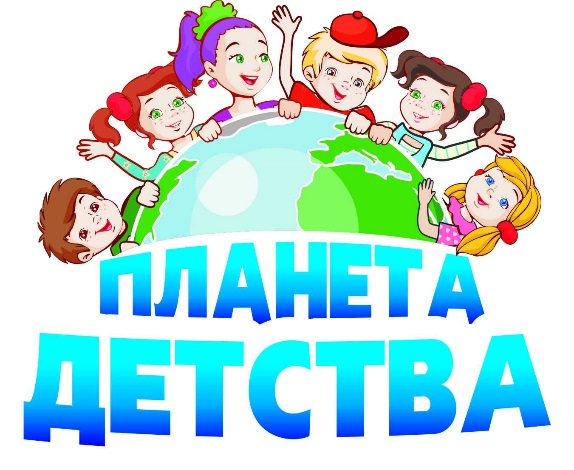 г. КрасноуфимскгодСборник содержит материалы III межрегиональной научно-практической конференции «Планета детства: лучшие практики и технологии дошкольного образования». В сборнике представлен инновационный опыт работы педагогов дошкольных образовательных организаций, представляющие интерес для педагогической общественности по направлению «Эффективные практики вовлечения воспитанников в совместную деятельность».Материалы III межрегиональной научно-практической конференции «Планета детства: лучшие практики и технологии дошкольного образования» представлены руководящими и педагогическими работниками системы дошкольного образования Свердловской области и Пермского края.Составители:Моховикова Т.В., воспитатель МАДОУ детский сад 6, ГО Красноуфимск.Комина А.А., заместитель заведующего МАДОУ детский сад 6, ГО Красноуфимск.Рецензенты: Терентьева О.О., методист МО Управления образованием городского округа Красноуфимск© Муниципальное автономное дошкольное образовательное учреждение «Детский сад общеразвивающего вида № 6 с приоритетным осуществлением деятельности по физическому направлению развития воспитанников»Абакумова С.Г., воспитатель МБДОУ детский сад 7,Артёмовский ГОМастер – класс «Использование технологической карты для организации сюжетно –ролевой игры с целью формирования инициативности и самостоятельности детейЦель: Привлечение интереса к использованию технологической карты сюжетно – ролевой игры в работе с детьми дошкольного возраста.
Задачи: 
1. Систематизировать знания педагогов о сюжетно – ролевой игре. 
2. Познакомить с технологической картой сюжетно-ролевой игры. 
З. Формировать у педагогов позитивное настроения, инициативу в творческом процессе.
Комплексно – методическое обеспечение:
- Компьютер, мультимедийный проектор;
- Готовые карточки – схемы;
- Карточки – задания;
- Технологическая карта игры.Ход мастер-классаДобрый день, уважаемые коллеги! Я приветствую вас на мастер – классе «Использование технологической карты для организации сюжетно – ролевой игры с целью формирования инициативности и самостоятельности детей» и надеюсь на плодотворное сотрудничество. Как вы знаете, игра является ведущим видом деятельности детей в дошкольном возрасте.
Основным видом игровой деятельности дошкольников являются сюжетно-ролевые игры и игры с правилами. Скажите, как часто вы играете со своими воспитанниками в сюжетные игры?Какие трудности вы испытываете при организации сюжетно-ролевой игры?Ответы участников, например, отсутствие мотивации, нет коммуникативных навыков, не умеют договариваться, распределять роли, подбирать игрушки – заместители, доводить игру до логического завершения.Как правило, все сводится к основной проблеме – проблеме организации сюжетной игры.
Основными методами педагогического руководство детской сюжетно-ролевой игрой является метод диалога, создание проблемных ситуаций, прямые и косвенные воздействия на игру и играющих.Кроме этих методов, я в своей практике использую технологические карты сюжетно-ролевой игры. Этим я хочу с вами поделиться.ТЕХНОЛОГИЧЕСКАЯ КАРТА – форма технологической документации, в которой записан весь процесс обработки изделия, указаны операции и их составные части, материалы, производственное оборудование, инструмент, технологические режимы, необходимое для изготовления изделия время, квалификация работников. Т.е. технологическая карта представляет пошаговую инструкцию для детей по организации сюжетной игры.Технологическая карта предлагает новый подход организации сюжетной игры путем ее моделирования. Опираясь на разработанную модель, воспитатель помогает детям вспомнить эпизоды, действия участников игры, содержание взаимоотношений.У вас наверняка сразу же возникает вопрос: но как же дети смогут прочитать технологическую карту? Конечно же они её прочитают, только если сами ее и составят.Мы вместе с детьми составили технологическую карту, которая помогает организовать любую сюжетно-ролевую игру. Она универсальна для любого возраста и любого сюжета.А вам я предлагаю понять, какие правила игры мы нарисовали. Соотнесите картинку с действием.Опираясь на разработанную модель, мы помогаем детям вспомнить эпизоды, действия участников игры, содержание взаимоотношений.Дети задумали поиграть в игру и позвали друзей.Распределили роли.Выбрали себе необходимые предметы.Поиграли.Прибрали игрушки.Я предлагаю рассмотреть технологическую карту на основе игры «Путешествие в космос» средний возрастНа этом слайде мы с детьми составили графически игровые ситуации: строительство ракеты, медицинский осмотр, физическая подготовка, поломка ракетыА теперь я предлагаю вам, уважаемые коллеги, составить технологическую карту сюжетно–ролевой игры «Космическое путешествие »Давайте разделимся на 2 группы. Одна группа будет разрабатывать схемы игровых действий космического путешествия, характерных для детей старшей группы, а вторая группа разработает схемы – для подготовительной.Я вам предлагаю описание игровых ситуаций, ваша задача изобразить их графически. Всё необходимое у вас на столах.Кто из нас не мечтал полететь в космос? Стать космонавтом? Наверное, многие из нас. Сегодня у вас есть такая возможность. Мы отправляемся в мир звёздных фантазий.Обратите внимание, что перед вами карта, которая поможет вам организовать игру. Но любая игра имеет свои правила. На этой карте показаны основные правила: позови друзей, распредели роли, выбери необходимые предметы, поиграй, убери игрушки.Первое правило – позови друзей, вы уже выполнили. Теперь вам надо распределить роли и выбрать атрибуты. В этой космической коробке вы сможете выбрать необходимые предметы.Расскажите, какую роль каждый выбрал для себя.Давайте вернёмся к нашей карте.4 этап – поиграем, мы пропустим и перейдём к 5 этапу- уберем игрушкиВам легко было распределять роли по нашим схемам, а подобрать атрибуты?Легко ли вам было выстраивать игровой сюжет?Как вы считаете – такая технологическая карта поможет воспитателю организовать сюжетно-ролевую игру с детьми. Каким образом технологическая карта поможет вам организовать сюжетно-ролевую игру?Ответы участников: такая технологическая карта позволит детям самостоятельно организовать игру, дополнить ее другими игровыми сюжетами.
Вы согласны, что использование технологической карты способствует развитию самостоятельности.
Арсланова И.Т., воспитательМБДОУ «Детский сад № 12»г. Чернушка, Пермский крайИспользование нетрадиционных техник рисования в совместной и самостоятельной деятельности детей среднего возрастаТрадиционные методы обучения детей, которые используются в организованной деятельности, вынуждают детей действовать в рамках образцов и схем. Они не пробуждают фантазию ребёнка, а наоборот, подавляют её. Используя нетрадиционные техники рисования можно развить творческое начало ребёнка, его одарённость.Рисование нетрадиционными способами, увлекательная, завораживающая деятельность, которая удивляет и восхищает детей. Рисование - один из любимых видов детской деятельности дошкольного возраста. Чтобы не ограничивать возможности детей в выражении впечатлений от окружающего мира, недостаточно традиционного набора изобразительных средств и материалов. Поэтому при организации совместной и самостоятельной изобразительной деятельности по рисованию использую разные материалы и нетрадиционные техники рисования.Необычные материалы и оригинальные техники привлекают детей тем, что здесь не присутствует слово «Нельзя», можно рисовать, чем хочешь и как хочешь и даже можно придумать свою необычную технику. Дети ощущают незабываемые, положительные эмоции.Все дети любят рисовать, когда это у них хорошо получается. Рисование карандашами, кистью требует высокого уровня владения техникой рисования, сформированных навыков и знаний, приемов работы. Очень часто отсутствие этих знаний и навыков быстро отворачивает ребенка от рисования, поскольку в результате его усилий рисунок получается неправильным, он не соответствует желанию ребенка получить изображение, близкое к его замыслу или реальному объекту, который он пытался изобразить. Если чрезмерно активный ребенок нуждается в обширном пространстве для разворачивания деятельности, если его внимание рассеянно и крайне неустойчиво, то в процессе нетрадиционного рисования зона его активности сужается, уменьшается амплитуда движений. Крупные и неточные движения руками постепенно становятся более тонкими и точными.Начав использование нетрадиционных техник рисования - я сделала вывод, что они позволяют ребенку преодолеть чувство страха перед неудачей в данном виде творчества, создают ситуацию успеха у воспитанников, формируют устойчивую мотивацию к рисованию, вызывают радостное настроение у детей, снимают страх перед краской, боязнь не справиться с процессом рисования. Изобразительная деятельность превращается в увлекательную игру.Многие виды нетрадиционного рисования способствуют повышению уровня развития зрительно – моторной координации, тактильного восприятия, пространственной ориентировки на листе бумаги, глазомера и зрительного восприятия.Правильные технические навыки и умения у детей формируются постепенно.Начинала работу в этом направлении с таких несложных техник, как печать природными формами, ладонью, поролоном, пальчиковая роспись и т. п., но далее эти же техники дополнят художественный образ, создаваемый с помощью более сложных: кляксографии, монотипии и т. п. В дальнейшем, освоив несколько техник, дети совмещают их в одной творческой работе. Дети осваивают художественные приемы и интересные средства познания окружающего мира через ненавязчивое привлечение к процессу рисования. Какие нетрадиционные способы рисования я использую?Рисование свечой, солью, зубной щёткой, сжатой бумагой и т. д. Разве детям неинтересно узнать, что получится, если рисовать поролоновой губкой или скомканной бумагой?Один из любимых детьми способов нетрадиционного рисования - рисование солью. Она обладает не только интересными декоративными возможностями, но и весьма удобна в обращении. Предварительно я делаю на бумаге набросок, т. е чей-то силуэт, это может быть какое-то животное, птица или насекомое. Солью хорошо рисовать дым, снег, птичек, медуз, бабочек.Дети смачивают рисунок водой с помощью кисти, затем посыпают солью, с нетерпением ждут, пока она вберет в себя воду. Когда все подсохнет, мы аккуратно ссыпаем лишнюю соль и дорисовываем недостающие элементы и раскрашиваем. Рисунок готов.Рисовать можно способом выдувания. Для этого мы готовим трубочки, краску, лист бумаги и картинки, изображающие животных, людей, различные предметы. Трубочкой набирают краску и осторожно выдувают ее на лист бумаги. Своим малышам я работу делаю более безопасной – наливаю чуть-чуть краски на лист бумаги, и дети дуют на нее из трубочки. Затем на получившиеся разводы приклеивают соответствующую картинку, а пальцем дорисовывают все необходимое: звезды, если это космический пейзаж; цветы и мордочки животных, если это лес.В своей работе стараюсь учить детей использовать в рисовании разнообразные материалы и технику, разные способы создания изображения, соединяя в одном рисунке разные материалы с целью получения выразительного образа, учить видеть и понимать красоту многоцветного мира.Рисование необычными материалами и оригинальными техниками позволяет детям ощутить незабываемые положительные эмоции. Эмоции, как известно, - это процесс, и результат практической деятельности, прежде всего художественного творчества. По эмоциям можно судить, что в данный момент радует, интересует, повергает в уныние, волнует ребенка, что характеризует его сущность, характер, индивидуальность.Бабкина О.С., Хабибьянова М.И., воспитательМАДОУ «Детский сад № 7» – «Детский сад № 31», ГО Первоуральск Форма организации совместной деятельности «Детская мультипликация» как эффективное средство социально-коммуникативного и речевого развития детей дошкольного возрастаСовременное общество и меняющаяся система образования требуют от педагогов поиска новых подходов к организации совместной деятельности с детьми дошкольного возраста. Сегодняшние дошкольники – это дети, рожденные в мире информационных технологий: гаджеты, сеть Internet, телевидение, компьютерные игры стали ежедневным, неотъемлемым атрибутом жизни ребенка. Задача педагогов дошкольного образования использовать возможности информационных технологий и медиа пространства в образовательных целях.Одной из увлекательных форм организации совместной деятельности с детьми дошкольного возраста стала детская мультипликация. Детская мультипликация способствует социально-коммуникативному и речевому развитию детей дошкольного возраста, дает возможность в полной мере достичь целевых ориентиров, указанных в Федеральном Государственном образовательном стандарте дошкольного образования: ребенок активно взаимодействует со взрослыми и сверстниками, способен договариваться, учитывать интересы и чувства других, проявляет инициативу и самостоятельность в различных видах деятельности, достаточно хорошо владеет устной речью, может выражать свои мысли и желания, Совместная деятельность с детьми дошкольного возраста по созданию мультфильмов организуется во второй половине дня. В зависимости от сценария, материалов, озвучки, увлеченности детей, работа по созданию мультфильм может занимать от недели до месяца.Работа строиться в несколько этапов.На первом этапе работы выбирается тема мультфильма. Воспитатель интересуется у детей: о чем или о ком дети хотели бы снять мультфильм. После выслушивания всех предложений, педагог направляет детей прийти к единому мнению или найти компромиссное решение. Далее, если дети решили снять мультфильм по уже существующим сказкам или рассказам, то переходим ко второму этапу работы, если же дети решили придумать свою историю и героев, то совместно придумывается история или сказка. В ходе сочинения могут появиться удивительные герои и развиться неожиданные события. Совместное придумывание историй развивает фантазию детей, способствует развитию связной, диалогической и монологической речи, речевого творчества.Второй этап работы над мультфильмом начинается с выбора материалов, из которых будут изготовлены персонажи и декорации. Герои мультфильма и декорации могут быть из бумаги, пластилина (объемные и плоские), конструктора Lego, фигурок из Киндер-сюрпризов и прочего материала. После выборам материала, педагог с детьми распределяют ответственных за создание персонажей и декораций. Совместно обсуждается, как выглядит тот или иной персонаж, детали или характерные черты его внешнего вида, детали декораций. Такие обсуждения развивают воображение детей, их наблюдательность, учат детей отстаивать свою точку зрения или договариваться с партнером. Процесс создания героев и декораций может занимать как несколько минут (например, если в качестве декораций взяты элементы конструктора (деревья, дома), фон - лист цветной бумаги, персонажи – Лего-человечки, фигурки из Киндер-сюрпризов и другие готовые игрушки), так и несколько дней (например, если персонажи и декорации из пластилина или бумаги). После того, как персонажи и декорации подготовлены, приступают к работе над третьим этапом.Третий этап – покадровая съемка. Съемка мультфильма может проводиться на телефон, фотоаппарат или документ-камеру. Перед началом съемки между детьми, по их желанию, распределяются роли: оператор – производит съемку кадров на фотоаппарат или документ-камеру, аниматоры – перемещают героев по съемочному полю. Так как кадров для мультфильма необходимо снять достаточно много, то побыть оператором и аниматорами успевают все желающие. Монтажом мультфильма занимается педагог, используя программу «Киностудия».После того, как мультфильм смонтирован, начинается работа по озвучке. Воспитатель с детьми продумывает, какие звуки можно записать (стук, шум воды, ветра и тому подобное), как и с помощью чего эти звуки можно извлечь, разучивает текст, согласно выбранной ребенком роли, уделяя внимание темпу и выразительности речи, развитию фонематических процессов. Запись голосов и звуков также происходит в программе «Киностудия». Когда все роли и действия озвучены, воспитатель делает окончательный монтаж мультфильма со звуком.Завершающий этап – просмотр получившегося мультфильма детьми и представление итогов работы родителям. Таким образом, можно сказать, что совместная деятельность по созданию мультфильма способствует развитию связной, грамматически правильной диалогической и монологической речи, умению составлять описательные рассказы, придумывать сказки и истории. Происходит обогащение словаря ребенка новыми терминами, названиями профессий, причастных к мультипликации. Работая над созданием мультфильма, дети все время находятся в ситуации общения и взаимодействия друг с другом и педагогом. Вся деятельность организуется так, что детям приходиться учиться договариваться между собой, находить компромиссные решения, иногда уступать товарищу для того, чтобы добиться общей цели, то есть работать в команде.Беляева Т.А., воспитатель СП «Детский сад» МБОУ  «Карагайская СОШ № 2»с. Карагай Пермского краяКоллективный труд как средство социализации детей дошкольного возрастаЦель: Изучить содержание, способы организации коллективного труда дошкольников и педагогическое руководство им.Задачи: 1) Изучить теоретические основы коллективного труда детей дошкольного возраста;2) Изучить психологические особенности детей дошкольного возраста;3 ) Изучить и проанализировать содержание, способы организации коллективного труда дошкольников.4) Изучить методику руководства коллективным трудом детей. Одной из сложных и ключевых проблем педагогической теории и практики является проблема личности, ее развития и социализации.Социализация – процесс и результат усвоения и активного воспроизводства человеком социального опыта, осуществляемый в общении и деятельности. В результате социализации человека усваивает стереотипы поведения, нормы и ценностные ориентации среды, в которой живет. Взаимодействуя со средой, он не только усваивает общественный опыт, но и преобразует его в собственные ценности и жизненные ориентации, избирательно вводит в свою систему поведения нормы и стереотипы поведения, которые приняты в данном обществе.Социализация длится на протяжении всей жизни и происходит в условиях как стихийного, так и целенаправленного взаимодействия человека со средой.Значимыми институтами социализации в дошкольном детстве выступают дошкольные образовательные учреждения.Содержание социального – коммуникативного направления ФГОС ДО направлено на освоение первоначальных представлений социального характера и включение детей в систему социальных отношений. И здесь важнейшая роль принадлежит трудовому воспитанию ребенка через познание окружающего мира и прежде всего мира взрослых, привлечение дошкольника в самостоятельному посильному труду и наблюдение за трудом взрослых, объяснение значения труда в жизни людей.Главная цель трудового воспитания детей – это формирование у них нравственных ориентиров, трудолюбия, осознания полезности труда.Кроме того, необходимо помнить, что труд ребенка – дошкольника должен быть направлен на изготовление реального, ощутимого продукта, который может быть использован им по усмотрению.Формы работы с детьми в процессе приобщения их к трудовой деятельности:Совместные действия;Дежурство;Поручение;Реализация проекта.Совместная деятельность взрослого и детей – основная модель организации образовательного процесса детей дошкольного возраста; предполагает деятельность двух и более участников образовательного процесса ( взрослых и воспитанников) по решению образовательных задач на одном пространстве и в одно и то же время. Отличается наличием партнерской (равноправной) позиции взрослого и партнерской формой организации (возможность размещения, перемещения и обращения детей в процессе образовательной деятельности).Может носить индивидуальную, подгрупповую и фронтальную форму организации работы с воспитанниками.Выполнение трудовых поручений способствует формированию у детей интереса к труду, чувства ответственности за порученное дело. Ребенок должен сосредоточить внимание, проявить волевое усилие, чтобы довести дело до конца и сообщить воспитателю о выполнении поручения.Содержание поручений определяется в соответствии с видами труда, рекомендованными программой ДОО; во многом зависит от возраста детей, от условий, в которых находится группа.Коллективная работа детей в подгруппах дает возможность проявить себя в различных видах ролевой деятельности. Общее дело развивает коммуникативные и нравственные качеств.Реализация трудового воспитания должна проходить в естественной обстановке, мотивироваться естественными потребностями детей. Для этого в группе необходима предметно – развивающая среда для коллективного труда (фартуки, тряпочки, щетка, лейка, палочки для рыхления почвы, тряпочки для протирания листьев растений).Борисова О.В., воспитатель МАДОУ детский сад 5Артемовский ГОМастер-класс «Метод моделирования сказок как средство развития связной речи детей дошкольного возраста»Дошкольный возраст самый благоприятный для закладывания основ грамотной, чёткой, красивой речи, что является важным условием развития ребёнка. У многих детей плохо развита связная речь, они с трудом рассказывают о событиях своей жизни, не могут пересказать литературные произведения. Чтобы помочь детям в овладении грамотной речью, а также для развития детского мышления, я использую метод – моделирование сказки.Цель мастер - класса: обучить участников мастер - класса пересказу сказки методом моделирования.Задачи мастер – класса: передача опыта путём прямого и комментированного показасовместная отработка метода решения поставленной в программе мастер-класса цели распространение передового опыта.Ожидаемый результат мастер-класса: коллективный показ сказкиОборудование: магнитная доска и стулья по числу участников мастер – класса.Материалы на каждого участника мастер – класса: геометрические фигуры, замещающие героев сказки. Модель проведения мастер-классаИз всех существующих методов работы со сказкой самым современным, по-моему, является метод моделирования. Эффективность использования моделирования в работе с дошкольниками состоит в том, что он позволяет педагогу удерживать познавательный интерес дошкольников на протяжении всего занятия. Именно познавательный интерес детей способствует активной мыслительной деятельности, длительной и устойчивой сосредоточенности внимания.А как утверждают психологи, ребёнок учится мыслить, учась говорить, но он также и совершенствует свою речь, учась мыслить.В ходе использования метода моделирования дети знакомятся с графическим способом предоставления информации – моделью. Далее наглядная модель высказывания выступает в роли плана, обеспечивающего связность и последовательность рассказов ребенка.В основе метода моделирования, лежит принцип замещения: реальный предмет ребёнок замещает другим предметом, его изображением, каким – либо условным знаком. В качестве условных заместителей (элементов модели) могут выступать символы разнообразного характера, например, я использую геометрические фигуры.Исходя из возрастных особенностей, дошкольники усваивают легче наглядный материал, чем словесный. Использование приемов моделирования совершенствует мышление и речь детей, делает высказывания детей более логичными и последовательными, поддерживает интерес дошкольников к активной речевой деятельности.Цель моделирования: Учить детей построению и использованию моделей для пересказа сказок и сочинения собственных историй, рассказов.Практическая часть-Я предлагаю следующий оригинальный  метод моделирования сказки «Репка».Много сказок есть на свете, а в какой сказке встречаются дедка, бабка, внучка, Жучка, кошка, мышка? Сегодня я вам предлагаю самим показать эту сказку, но вместо героев сказки мы будем использовать геометрические фигуры, различающиеся по цвету и величине. Скажите: «Какая мышка? (серая, маленькая, похожа на круг), какая кошка (беленькая, маленькая, похожа на круг), Жучка (коричневая, похож на квадрат), бабка (красная большая похожа на треугольник), дедка (синий, большой, похож на треугольник), репка (жёлтая большая, похожа на круг).Воспитатель составляет дом и огород из геометрических фигур, при этом просит детей назвать эти фигурыВ огороде то, на грядкеДед однажды посадил репку.Репка выросла большая,Дед тянул, тянул её.Справиться один не может.Стал на помощь бабку звать,Чтобы репку с ней достать.-Бабка, иди репку тянуть. Прибежала бабка: бабка за дедку, дедка за репку, - тянут- потянут не могут вытянуть репку. Позвала бабка внучку… (далее по сказке)Мышка за кошку, кошка за Жучку, внучка за бабку, бабка за дедку, дедка за репку- тянут- потянут, и вытянули репку! -Ребята, а почему вытянули репку? (потому, что любую работу, которая кажется непосильной, можно сделать собравшись вместе, нужно только попросить о помощи).- Дам я вам совет простой: взаимопомощь делает великие чудеса! А давайте покажем всем как мы умеем помогать друг другу, построим деду новый дом вместе (вместе собирают домик из мягких модулей).Итог занятия: с любым делом можно справиться, если действовать дружно, сообща.С помощью метода моделирования удаётся достичь следующих результатов:Активизируется словарный запас;Расширяется круг знаний об окружающем мире;Дети преодолевают робость, застенчивость, учатся свободно держаться перед аудиторией;Свободно пересказывают сказки, как на занятиях, так и в повседневной жизни;Развивается фантазия и творческое воображение детей;Развивается связная речь: монологическая и диалогическая.Бурганова Ю.К., Смоленцева Е.А., воспитателиМАДОУ «Детский сад № 70»ГО ПервоуральскМастерская для детей «Снеговик - Спин» (моделирование многофункциональной игрушки на основе SPINER - a)Возрастная группа: старший дошкольный возраст (5 – 7 лет)Форма совместной деятельности: творческая мастерская Форма организации: групповаяСредства:Наглядные: раздаточный материал: SPINER, бутылочка из-под йогурта, пластилин, декоративные элементы (глазки, наклейки, проволока шенил)Мультимедийные: презентация с последовательным выполнением действий по изготовлению игрушки;Цель: способствовать развитию творческого начала ребенка, создания условий для реализации его возможностей, развития кругозора, творческих способностей и фантазии. Задачи: -познакомить детей с работой по схематическому изображению;-совершенствовать умение работать с различными, доступными материалами и использовать известные способы их крепления;-развивать пространственное и творческое воображение, мелкую моторику, фантазию;-воспитывать аккуратность, усидчивость, интерес к работе.Последовательность выполнения действий по изготовлению игрушки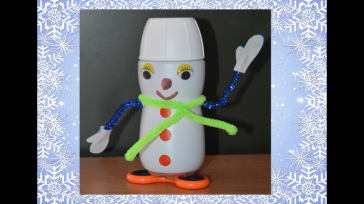 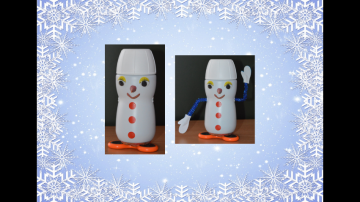 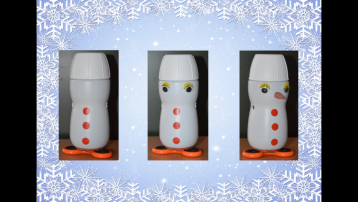 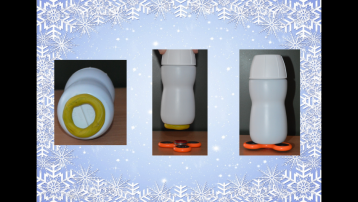 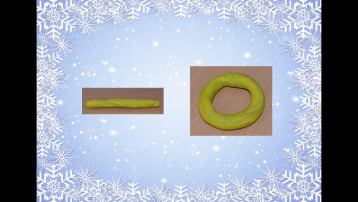 Буторина О.В., воспитательМБДОУ ПГО детский сад 32Полевской ГОПрименение технологии эффективной социализации у дошкольниковЦелый день ребята находятся в стенах дошкольного учреждения. Иногда бывает грустно, а иногда скучно, иногда так хочется быстрей отправиться к маме и папе.Почти все дети приносят и хранят любимую игрушку в группе в специально отведенном месте – «домике». Любимая игрушка играет ключевую роль в сложных ситуациях. Когда некоторым детям бывает сложно общаться и делиться своими чувствами с другими детьми и взрослыми, игрушка становится для малыша лучшим другом и советчиком.Создание условий для бесконфликтного общения, формирование умения вести себя в конфликтной ситуации, воспитание чуткого, внимательного отношения друг к другу, организуя «домики» для любимых игрушек детей.Кроме того, игрушка призвана играть связующую роль между родителями и ребенком. Так, изначально, когда ребенок выбрал себе игрушку, которая будет сопровождать его в детском саду, на семейном совете принимается решение, какое имя дать игрушке и какую сшить ли для неё одежду. А в дальнейшем необходимо создать фоторепортаж о жизни игрушки дома, попробовать написать ей письмо и отправить по «Почте доверия», написать для нее хорошие и добрые слова и положить эту записку в «Ларчик хороших слов и добрых пожеланий».В группе разыгрывали проблемную педагогическую ситуацию, проводили рефлексивный круг, чтобы помочь ребенку преодолеть стеснение, проявить смелость и уверенность. Если возникала заминка, на помощь всегда могла прийти любимая игрушка. Детский сад – первая ступенька в общем систематизированном образовании ребенка, его первый опыт участия в общественной жизни. Одной из главных задач согласно ФГОС ДО является раскрытие способностей каждого ребенка, воспитание личности, обладающей креативным мышлением, готовой к жизни в высокотехнологичном информационном обществе, обладающей умением обучаться в течение всей жизни.Работая над внедрением новых технологий, я опиралась на комплексную совместную работу детей и их родителей, в процессе которой ребята смогли развить свои познавательные способности и творческое мышление, повысили свою самооценку, научились самостоятельно искать информацию и использовать полученные знания на практике. В рамках реализации данных технологий в ДОУ каждый ребенок стремился к активной деятельности, а взрослые убедились в том, что от детей можно ждать положительного творческого результата.Реализовала главную задачу – активизировала и развивала творческую активность ребенка, самостоятельность в выборе способов действий в различных ситуациях. Ведь в содружестве с родителями стараются выпустить в жизнь ребенка любознательного и активного, разносторонне развитого и творчески свободного. Только такой индивидуум может стать в жизни успешным.Подводя итог можно с уверенностью сказать, что современные образовательные технологии в ДОУ применяются все чаще, а результат их внедрения будет проявляться еще не одно десятилетие.Структура встречи:1.Приветствие и правила. Дети берут каждый своего медвежонка и садятся в круг, поднимают медвежат над головой и говорят «Здравствуйте, медвежата!». Сначала воспитатель, а потом и ребята могут рассказывать основные правила поведения в кругу (внимательно слушать друг друга, не перебивать, не мешать, если хочешь что-нибудь сказать, то подними мишку вверх и т.д.)2.Основной этап, включающий в себя ситуации, игры и упражнения, направленные на работу с агрессивным поведением и обидой, которая возникает в ответ на такое поведение3.Рефлексия и прощание. По окончании игрового сеанса дети и воспитатель обмениваются впечатлениями от игрового общения: дети рассказывают, что запомнилось, понравилось, как теперь им хотелось бы поступать друг с другом. Воспитатель отмечает положительные изменения в поведении детей, эмоционально поддерживает их. Дети поднимают медвежат над головой и говорят «До свидания, медвежата!»Рассмотрим содержание основного этапа встреч. Все из предложенных игр и упражнений имеют свои задачи. Основной этап начинается с игр-разминок, направленных на развитие умения говорить и слушать, что не менее важно.Игра «Я хочу подружиться с мишкой, который…»Ребёнок начинает предложение со слов: «Я хочу подружиться с мишкой, который…», и рассказывает, как выглядит этот медвежонок (например, одет в красную жилетку и т.д.). Хозяин медвежонка должен откликнуться, если этого не происходит, то остальные дети помогают ему.Реализуя технологии по направлению «Социализация» родители убедились в том, что дети стали более открытыми, у них появилась уверенность в собственных силах, они научились вести беседы друг с другом, стали более самостоятельными. Ведь впереди школа и взрослая жизнь. И становится ясно, что работа по социализации детей готовит их не только к адаптации в школе, но и к адаптации в жизни.С момента внедрения технологий, раскрытых в данной статье, опираясь на данные мониторинга образовательной деятельности, определили повышение показателей по всем образовательным областям. Таким образом, можно предположить, что данные технологии качественно влияют на результаты образовательной деятельности в целом. Власова А.А., воспитательМБДОУ «Приданниковский детский сад № 5» -МО Красноуфимский округМотивация как способ вовлечения ребенка в совместную деятельностьВ соответствии с требованиями стандарта дошкольного образования построение образовательной деятельности должно осуществляться на основе индивидуальных особенностей каждого ребенка, при котором сам ребенок становится активным в выборе содержания своего образования; способствовать формированию познавательных интересов и познавательных действий ребенка в различных видах деятельности; активизировать развитие интересов детей, любознательности и познавательной мотивации. Любая деятельность должна быть интересна для детей, но специально организована воспитателем, подразумевающая активность, взаимодействие и общение, накопление детьми определенной информации об окружающем мире, формирование определенных знаний, умений и навыков. И здесь на помощь приходит мотивация.Мотивация - представляет собой совокупность внутренних и внешних движущих сил, которые побуждают человека к деятельности.Цель мотивации – вызвать у детей интерес к занятию, занимательному делу, или какой - либо деятельности, создать условия увлеченности, умственного напряжения, направить усилия детей на осознанное освоение и приобретение знаний и умений.В отечественной психологии развитие мотивации дошкольников исследуется в рамках психологической готовности ребенка к школе (И.В.Дубровина, Е.И.Захарова, В.Д.Шадриков).Среди действующих мотивов для ребёнка старшего дошкольного возраста учёные отмечают:широкие социальные мотивы и непосредственно связанные с процессом учения - личностный мотив - мотив достижения;поощрение и признание взрослого;игровой мотив;соревновательный мотив;самолюбия и признания сверстников - мотивацию к обучению.Исходя из целей, мотивация позволяет решать сразу несколько задач:расширить и обогатить диапазон игровых умений и навыков;повысить познавательную активность и работоспособность детей;активизировать процессы восприятия, внимания, памяти, мышления, воображения, речи и т.д.Плавно регулировать поведенческие трудности детей, постепенно приучая их подчиняться правилам игры.Мотивация бывает двух видов:внешняя мотивация – мотивация, не связанная с содержанием определенной деятельности, но обусловленная внешними по отношению к субъекту обстоятельствами (например, если я буду хорошо заниматься танцами, то мама купит мне куклу);внутренняя мотивация – мотивация, связанная с самим содержанием деятельности. В свою очередь внутренняя мотивация делится на положительную и отрицательную мотивацию.Положительная мотивация основывается на положительных стимулах (например, я научусь ловить мяч двумя руками, и мама обрадуется).Отрицательная мотивация основывается на отрицательных стимулах (например, если я не буду быстро одеваться, то родители меня накажут).Методы формирования мотивации дошкольников совпадают с традиционными методами воспитания дошкольников: словесные, наглядные, практические.На основе всего этого можно выделить пути формирования мотивации: через организацию различных видов деятельности, общения, самостоятельной деятельности, что обеспечит целостное формирование познавательной мотивации детей дошкольного возраста в образовательном процессе ДОУ.В своей работе, я часто использую такие примеры, как: «Помоги мне», «Научи меня», «Использование ИКТ».Мотивация «Помоги мне». Я сообщаю детям, что собираюсь мастерить и прошу детей помочь. Интересуюсь, как они могут помочь. Каждому ребёнку даю посильное задание. В конце подчеркиваю, что результат был, достигнут путём совместных усилий, что к нему пришли все вместе. Можно дать детям такое задание: «Ребята к нам сейчас придут гости. Помогите мне, пожалуйста, убрать игрушки».Мотивация – «Научи меня». Сначала я сообщаю детям, что собираюсь заняться какой – либо деятельностью и прошу научить меня этому. Очень важно дать возможность каждому ребенку научить меня этому делу. Например, для детей старшей группы я предлагала сделать необычную выставку «Рисунки из ладошек». Дети придумывали, как превратить отпечаток своей ладошки в рисунок. Затем они учили меня. В своей практике считаю успешным и интересным применение такой мотивации, как «Использование ИКТ». Этот вид мотивации основан на использовании компьютера, аудио, видео аппаратур. Он позволяет активизировать непроизвольное внимание, повысить интерес к учебной деятельности, расширить возможность работы с наглядным материалом в более качественном виде. На утренней зарядке, гимнастике пробуждения, физминутках очень часто использую комплексы с музыкальным сопровождением. Это мотивирует детей на положительный эмоциональный настрой, активность и самовыражение.Использование разнообразных способов мотивации дошкольников является мощными активизаторами детского внимания, стимулирует у ребенка желание узнать, догадаться, придумать. Такой подход к организации образовательного процесса, способствует созданию эмоционально-благоприятной обстановки и сохранению психологического здоровья.Таким образом, подводя итог, можно сказать, что мотивация в организации совместной и самостоятельной деятельности для дошкольников является непосредственным стимулом, без которого ребёнок просто не сможет включиться в предлагаемую взрослым педагогическую ситуацию. А педагог, в свою очередь, должен уметь соподчинять и компоновать разные мотивы для достижения своих образовательных целей, учитывая при этом индивидуальные черты характера и интересы каждого из детей группы.Властова А.А., воспитатель МАДОУ детский сад «Страна чудес» - детский сад №13 «Золотой ключик», Новоуральский ГОМультфильм «На речке»: от замысла к воплощениюСоздание мультфильма творческий и кропотливый процесс, который увлекает и детей и взрослых, являясь эффективной практикой совместного взаимодействия. Здорово наблюдать, как игрушечные персонажи становятся живыми на экране, у каждого из них свой голос, свой характер. Но начинается мультфильм задолго до процесса технической анимации. Сначала рождается идея, замысел. Потом, нужно определить ответы на вопросы: Где? Когда? Кто? Что делали? К чему это привело?Беседуя с детьми об экологии, мы обсуждали проблему загрязнения водоемов, анализировали причины и последствия безответственного отношения к природе. Так родилась идея сочинить сказку о том, как пострадала речка от небрежного отношения, и снять мультфильм.Итак, идея есть. Место и время действия определено – на реке в летний день. Далее шёл выбор персонажей и их характеров. Зайка Нарушайкин – постоянный герой наших фильмов – это маленький проказник, который мало задумывается о последствиях своих действий, он весёлый и озорной. Но одному быть скучно, так у Зайки появилась подруга – Белочка Припевочка. Белочка любит озорничать вместе с Зайкой, при этом она заботливая и внимательная. А затем, мы решили, что в нашем фильме должен появиться взрослый персонаж – серьезная и мудрая Сова. Можно приступать к изготовлению декораций и лепке героев мультфильма. Когда сцена и персонажи были готовы, мы приступили к театрализации сказки. Ребята играли куклами и сочиняли диалоги, делали раскадровку будущего фильма, выстраивали и корректировали сюжетную линию. В процессе проигрывания сказки, мы отмечали эмоции и чувства, возникающие у ребят, и учились отражать их в речи персонажей, занимались пантомимой, чтобы понять последовательность действий и движений.Следующий шаг – собственно анимация в технике «перекладка». Пока оператор (Святослав) снимал, аниматоры (Анастасия, Терентий, Светлана) переставляли своих персонажей по сцене в соответствии с раскадровкой и сюжетом. При этом оператор четко следил за руками в кадре и за смещением кукол. Кадры отсняты – пришла пора загрузить их в программу Movie Maker. Данная программа позволяет объединить кадры в непрерывный фильм, что мы и сделали. Просмотрев немое кино, приступили к озвучиванию персонажей. На этом этапе мы продолжили работать над диалогами и сценической речью, стараясь передать настроение и эмоции персонажей. Зайку Нарушайкина озвучивал Илья – у него интересный и озорной тембр голоса, впрочем, как и характер. Роль Белочки ярко и эмоционально исполнила Настя. Терентий – очень серьезный молодой человек – наделил Сову своим характером и мудростью.Добавили титры и наш мультфильм «На речке» готов. Пригласили друзей, вместе посмотрели, обсудили, сделали выводы и получили в награду аплодисменты.В процессе работы над мультфильмом дети примерили различные роли: автора и сценариста, художника-мультипликатора, аниматора, актера. Каждая роль способствовала развитию у детей творческих способностей: творческого воображения, художественных способностей, сценической речи и актерского мастерства, эмпатии и эмоциональной выразительности. При этом, проживая жизнь персонажей, производя их действия, дети целиком погрузились и прониклись проблемой загрязнения речки, нашли решение и поделились им с детьми и взрослыми. Таким образом, создание мультфильма позволяет вовлечь воспитанников в совместную творческую деятельность, которая эмоционально значима для детей, развивает навыки сотрудничества, как со сверстниками, так и с взрослым, а педагогу быть партнером по деятельности, решая при этом образовательные задачи.Волегова Л.М., воспитательСП «Детский сад» МБОУ «Карагайская СОШ № 2»с. Карагай Пермского краяХеппенинг – как средство развития художественно-эстетических способностей  детей раннего дошкольного возрастаОдним из приоритетных направлений, обеспечивающих развитие способностей и творческого потенциала каждого ребенка, в Федеральных государственных общеобразовательных стандартах дошкольного образования обозначено художественно-эстетическое развитие дошкольников, куда включено и рисование.Рисование для ребенка - радостный, вдохновенный труд, к которому его не следует принуждать.Занимаясь рисованием с маленькими детьми, следует, учитывать особенности раннего возраста и то, что у малышей еще не сформированы навыки. Дети не умеют правильно держать карандаш и кисточку, регулировать силу давления на бумагу, ориентироваться на листе бумаги и не выходить при рисовании за край. Часто отсутствие умений расстраивает малышей, и они оставляют попытки нарисовать задуманное.И здесь на помощь приходит современная личностно-ориентированная образовательная технология, направленная на максимальное развитие индивидуальных познавательных и творческих способностей ребенка – хеппенинг.Хеппенинг- это форма современного искусства, представляющая собой действия, событий или ситуации, происходящие при участии художников, но не контролируемые им полностью. Хеппенинг - игровая манипуляция, обычно включает в себя импровизацию и не имеет чёткого сценария. Использование «хэппенинг» позволяет педагогу создать каждому малышу ситуацию успеха в деятельности, несмотря на его небольшой практический опыт, и, тем самым поддержать положительный эмоциональный настрой в творческом процессе. Позвольте ребенку рисовать так, как ему того хочется - предоставьте ему полную свободу и отсутствие всяких границ. Вам может показаться, что малыш нарисовал просто несвязанные между собой объекты или фигуры, однако только ребенок может поведать вам о том, что он вложил в рисунок. Предложенные им мысли и идеи могут вас немало удивить. Этот процесс очень важен в развитии самовыражения.Методы и приёмы:Рисование пальчикамиЭто способ примакивания пальцев руки к поверхности бумаги разными способами (кончиками пальцев ставим точки, проводим пальчиками линии, прикладываем пальчики (раскрасим 1 — 2 пальчика и приложим их к бумаге — получатся звёздочки, деревья), соберём пальчики в пучок — получатся цветы и снежинки).- Рисование кулачком; - Рисование ладошкой. Ладошкой можно мазать, рисовать и печатать любые абстракции, наслаждаясь цветом или создавать сюжетные картины. По-разному поворачивая ладошки, и дорисовывая к отпечаткам недостающие элементы, можно воплотить любые задумки.Оттиск печаткамиТехнология рисования мятой бумагой позволяет делать плавные переходы из одного цвета в другой, варьировать насыщенность цвета оттиска, что немаловажно для создания рисунка.Поролоновая губка – прекрасное средство для детского рисования. Рисование поролоном доступно малышам, обмакивая их в краску, дети печатают при помощи трафарета, что позволяет быстро получить выразительное изображение. Оттиск губкой дает возможность получить необычные изображения: подводный мир, цветы, птичек.Так же используются различные камешки, бусинки, пуговицы, ватные палочки. Малыши получают огромное удовольствие, знакомятся с цветом и пятном.Рисования мыльными пузырямиТехника рисования мыльными пузырями необычайно проста и доступна даже для детей раннего возраста. Это невероятно веселое, интересное и увлекательное занятие позволяет создавать яркие и оригинальные рисунки. Рисование на подносеНасыпьте слой манки (песка) толщиной 2 - 3 миллиметра на поднос, разровняйте. Проводя пальцем по манке, можно изобразить геометрические фигуры, солнышко, цветок и т. д.При рисовании методом хепенинга кроме гуаши можно использовать пальчиковые краски.Рецепт пальчиковых красок: 2 стакана воды, 1,5 стакана муки, 0,5 стакана соли, 4 столовые ложки подсолнечного масла.Все ингредиенты смешать блендером. Густоту регулировать мукой. Если дети не тянут краски в рот, то соль можно не добавлять. Для придания разных цветов, используются пищевые красители, краска можно хранить в холодильнике до 2-х недель.Применение нетрадиционных материалов и техник способствует развитию у ребёнка мелкой моторики рук и тактильного восприятия, пространственной ориентировки на листе бумаги, глазомера и зрительного восприятия, внимания и усидчивости, изобразительных навыков и умений, наблюдательности, эстетического восприятия, эмоциональной отзывчивости, помогают научить мыслить смело и свободно.Список литературы:1. Галигузова Л. Н. Воспитание и развитие детей от 2до 3лет: методическое пособие для педагогов дошкольных образовательных учреждений, М.: Просвещение, 2007.2. Мартынова Е. В. Организация опытно-экспериментальной деятельности детей 2-7-Волгоград: Учитель 2012.3. Хабарова Т. В. Педагогические технологии в дошкольном образовании. ООО издательство «Детство-пресс», 2011.4. Е.В.Гончарова. Инновационная деятельность в дошкольном образовательном учреждении: учебно-методическое пособие;: Изд-во Нижневарт. гос. ун-та, 2013. Воложанина Е.Ю., воспитатель МАДОУ НГО «Детский сад № 4 «Сказка»,Новолялинский ГОЛэпбук – как полифункциональное средство развития детей дошкольного возрастаС внедрением ФГОС ДО каждый воспитатель ищет новые подходы, формы, методы и идеи, в своей педагогической деятельности, которые интересны дошкольникам и соответствуют их возрасту. Использование современных педагогических технологий открывает новые возможности воспитания и обучения дошкольников. Для обучения и воспитания детей дошкольного возраста считаю интересным и эффективным средством пособие лэпбук, которое активно использую в своей педагогической деятельности. Это средство, недавно пришедшее к нам из Америки, является разновидностью метода проекта, адаптированное под наш менталитет Татьяной Александровной Пироженко. Данную технологию она использовала для занятий со своим ребенком. Лэпбук (lapbook) – в дословном переводе с английского языка означает «наколенная книга».  Лэпбук – средство для реализации деятельностного метода обучения. Только после процесса познавательно-исследовательской деятельности дети, добыв знания, могут эти знания совместно с воспитателем преобразовать в лэпбук и затем активно пользоваться полученными знаниями. Создание лэпбука содержит следующие этапы:Выбор темы и цель.Поэтапное составление плана.Реализация практической части.Итоговый результат.Лэпбук является средством для привлечения родителей к сотрудничеству. Обеспечивающих поддержку педагогу в сборе информации, мотивации воспитанников, технических возможностях. В партнерской деятельности взрослого с детьми по изготовлению лэпбука и в дальнейшей работе с ним важными моментами являются:равная деятельность воспитателя с детьми;присоединение детей к деятельности по их собственному желанию;в ходе деятельности, при организации рабочего пространства, свободное общение и перемещение детей;всегда открытый временной конец, каждый работает в своем темпе.В своей деятельности лэпбук применяю для коллективной, групповой, парной и индивидуальной работы с детьми. При разработке лэпбука использую раздаточный материал расширяющий кругозор детей, задания подбираю различной сложности в рамках определенной темы. Лэпбук дети используют для самостоятельной деятельности, для повторения и закрепления пройденного материала в любое удобное время выбрав необходимые задания. Дети занимаются с интересом по книжке сделанной своими руками. Дошкольникам нужны эмоциональные, яркие и увлекательные занятия!Для изготовления лэпбука необходимы следующие материалы:Основа лэпбука форматом А3, А4 из плотного картона (обклеена цветной бумагой, цветной самоклеящей пленкой) или готовая папка. (Для основы лэпбука использую распечатанные фоны на плотной матовой фотобумаге, затем их ламинирую и скрепляю листы).Распечатанные или самостоятельно нарисованные карточки с заданиями (предварительно заламинировав пленкой, или скотчем, для многоразового использования). Кармашки для заданий (использую напечатанные на принтере и пластиковые папки-конверты на кнопке).Бумага, цветная бумага, фотобумага.Ножницы.Канцелярский нож.Клей-карандаш.Скотч прозрачный, двухсторонний.Дырокол.Пружины, кольца, ленты для скрепления листов.Цветной принтер, ламинатор, пленка для ламинирования (данный пункт не обязателен).Необходимо продумать, как в лэпбуке будут расположены задания, для этого надо нарисовать макет. Формы заданий могут быть любые: картинки или фотографии, игры, стихи, загадки, размещаются в кармашках, книжках-раскладушках, вращающихся кругах, на липучках и т.д.Примерные темы и задания для лэпбука:Лэпбук «Речевичок». Содержание: игры на дифференциацию звуков, игры для отработки падежных окончаний, шнуровка «Парные согласные», пазлы «С чем блины», шаблоны упражнений на развитие межполушарного взаимодействия, мнемотехника «расскажи сказку», «времена года», картотека артикуляционных упражнений.Лэпбук «Космос». Содержание: игра на липучках «собери солнечную систему», фотокарточки российских и советских летчиков-космонавтов, интересное о космосе, собери картинку, стихи и загадки о космосе.Лэпбук «Моя Россия». Содержание: символика России, Москва-столица России, фотокарточки «национальности России», картотека государственных праздников, природные богатства России, стихи, раскрась по образцу.Лэпбук «Во саду ли, в огороде». Содержание: найди тень, собери овощи и фрукты, расскажи по картинке, найди лишнее, помоги маме, что нужно растению, инструменты для работы, театр «Полезный суп».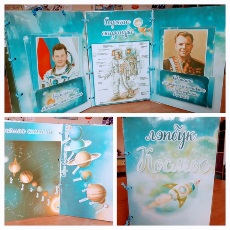 Лэпбук «Шахматы». Содержание: стихи и загадки, из истории шахмат, шахматы в мультфильмах, игры с фигурами, сказки про шахматы, картотека чемпионов мира по шахматам, учимся играть в шахматы, игра «мемори», раскраски.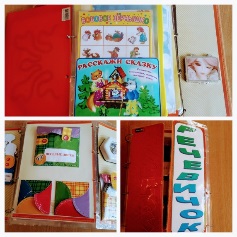 Задания рассчитаны на длительную работу, выполнять их можно постепенно, начиная от простого к сложному, изучая информацию проводить дополнительные исследования. Для каждого лэпбука разработан паспорт, в котором представлены цель, содержание и подробное описание правил игр.Благодаря применению лэпбуков в образовательной деятельности у детей развиваются универсальное умение планировать предстоящую деятельность; умение договариваться, распределять обязанности; способность искать необходимую информацию, обобщать её; самостоятельно принимать решения и отвечать на вопросы, используя собственные знания, умения пользоваться устной речью. Голубева Е.А., педагог-психолог МАДОУ «Золотой ключик»,г. Губаха Пермского краяМастер-класс «Расширение кругозора детей старшего дошкольного возраста через экспериментирование и практическую деятельность»Образовательная область: «Познавательное развитие».Вид деятельности: познавательно-исследовательская деятельность.Цель деятельности педагога:Создание условий для профессионального общения педагогов, развития их творческой активности, формирования и совершенствования профессиональных умений и навыков в условиях опытно – экспериментальной деятельности.Задачи:-повышать профессиональную компетенцию педагогов;-познакомить с методами работы в исследовательской, экспериментальной, изобретательской деятельности;-формировать творческий коллектив педагогов – единомышленников;-развивать творческую инициативу педагогов по опытно – экспериментальной деятельности;Участники мастер – класса:- ведущий мастер – класса педагог-психолог Е.А.Голубева- педагоги дошкольных учреждений.Материалы:Теоретические – презентация с материалами по теме мастер – класса, памятки для педагогов.Практические - очки разных цветов (красные, синие, жёлтые, шляпа для «профессора»; воздушные шары, гайки, монеты, пуговицы; три ведра с водой, пластиковые трубки разного диаметра, пластиковые бутылки с обрезанным дном, без пробок; крупы, фасоль, горох, пластмассовые ёмкости разной величины, мультимедийный проектор.Планируемые результаты развития профессиональной компетенции педагогов:- взаимодействие друг с другом;- проявление интереса к поисково – исследовательской деятельности;- поддержка педагогов в условиях внедрения ФГОСХод мероприятия:- Здравствуйте уважаемое жюри, уважаемые коллеги! Меня зовут Елена Анатольевна.Сегодня мастер-класс у нас,А значит встреча не простаяУдачи и творчества, активности я нам от души желаю!А узнать, чему посвящен наш мастер — класс поможет черный ящик. Ящик в студию! (звучит музыка на слайде появляется «Черный ящик»)-В ящике находится то, что повлияло на всех нас. То, о чём все много говорят? (Педагоги отгадывают (ФГОС ДО)Из ящика появляется брошюра ФГОС ДО Организационный этап: ФГОС ДО особое внимание уделяет познавательно-исследовательской деятельности (исследование объектов окружающего мира и экспериментирование с ними) деятельности. Как известно, дошкольники отличаются удивительной любознательностью, готовностью познать. Но эти положительные качества зачастую входят в противоречие с отсутствием у них умений и навыков в познавательно-исследовательской деятельности.Исследования педагогов и психологов А.В.Запорожца, Н.Н. Подьякова, П.Я.Гальперина показывают, что продуктивность овладения знаниями, определёнными качествами личности зависит от того КАК организован процесс обучения и от позиции самого ребёнка, от его АКТИВНОСТИ.И обновление содержания образования нацеливает нас, педагогов, на поиск эффективных и адекватных дошкольному возрасту форм обучения , методов и приёмов . И сегодня я предлагаю Вам мастер – класс по теме «Расширение кругозора детей старшего дошкольного возраста через экспериментирование и практическую деятельность» 2. Вводный этап: В некотором царстве, в некотором государстве жил – был Педагог- новатор. Всего у него вдоволь: и знаний, и умений. Слыл он человеком компетентным, имел большой опыт и был рад дарить тепло своей души детям малым. Педагог был уверен в себе, знал, что он мастер своего дела, и гордился этим.Как-то раз сидел Педагог под дубом мудрости, Думу думал педагог, как же ему сотворить диво – дивное, чудо – чудное – сотворить педагогический процесс ещё интереснее и увлекательнее. Но тут собрались над дубом тучи, подул ветер перемен и принёс ФГОС. Не испугался педагог этих перемен, не растерялся. А только много вопросов возникло у него к ФГОС.А ФГОС отвечает: опыта и знаний у тебя достаточно. Вот тебе в помощь чудо чудное – свиток новшеств, которые являются основой образовательного процесса, клубочек волшебный, что верный путь к решению этих вопросов показывает, очки дивные – креативные, что позволяет рассмотреть вопросы сложные, посмотреть на всё другими глазами-глазами исследователя, экспериментатора.Педагог развернул свиток новшеств, прочитал принципы необычные. Как строить педагогический процесс в соответствии с этими принципами? В каком направлении ему идти? Вспомнил он о клубочке волшебном, указывающем правильную дорогу.Бросил его перед собой и отправился в путь. Идёт задумчивый, ещё больше сомнений и различных вопросов возникло у педагога. Долго ли, коротко ли шёл педагог, и встретились ему дивные образовательные области.И спрашивают Образовательные области: «О чём задумался, какие сомнения тебя гложут?»Отвечает педагог: «Да вот, думу думаю, как научить детей смотреть на всё другими глазами – глазами исследователя, экспериментатора, изобретателя?»Образовательные области отвечают: «А в этом тебе помогут очки дивные – креативные! С их помощью можно отправиться в страну ДОКОРУПО.»«Что же это за страна?» - спрашивает педагог.Отвечают образовательные области:Даже сквозь самую сильную лупуГлупо на карте искать ДОКОРУПО,Поскольку великая эта странаНа карту не может быть нанесена.В ту страну не идут поездаИ самолет не летает туда,Но если всмотреться внимательным взглядомВо все, что находится рядом,То не придется дорогу искатьВ страну ДОКОторойРУкоюПОдать. 3. Основной этап: И сказал Педагог: -Много я узнал, интересного открыл, да понял, что одному мне не справиться, все одному не осилить. Предлагаю вам, мои уважаемые коллеги, отправиться всем вместе в страну ДОКОРУПО, в которой мы узнаем, как научить детей изобретать, экспериментировать, исследовать!-Давайте возьмем очки дивные – креативные. (Выбирают очки разных цветов, по желанию и одевают.)- Если вы не против, возьмемся за руки и скажем волшебные слова «Раз, два, три - в ДОКОРУПО попади!» (Три раза повторяют)Приглашаю вас в свою лабораторию. А цвет ваших очков превратит Вас в образовательные области (педагоги объединяются в 5 областей)-Поскольку источником познавательной активности является наличие проблемы, особое внимание я уделяю созданию проблемного поля. Например: «Нужно напоить чистой водой котенка, а вода грязная». В некоторых случаях предоставляю детям поле пробности, например, что бы определить, из какого материала можно сделать лодку, дети пробуют, какие материалы тонут, а какие нет. Важно, чтобы ребенку был понятен личностный смысл деятельности, что бы он мог ответить на вопрос «Зачем я это делаю».Наличие проблемы, создание интереса способствует созданию положительной мотивации у детей к деятельности -Создать мотивацию мне помогают сказочные герои. Ведущий показывает Машу. Маша: - Ой-ой, что-то я не поняла. Я что ли мотивация? Не хочу я быть мотивацией. -Маша, милая, подожди и мне немного помоги. Мотивация нужна, чтобы деятельность для детей значимой была.Маша: -Конечно, помогу и про фокус расскажу. Вот вчера к нам приходил кот фокусник и показал интересный фокус. Налил в банку воды, накрыл ее картонкой, перевернул, и…. представляете, картонка не упала и вода не пролилась. Вот здорово. Жалко, что вы этого не видели.-Спасибо Маша, интересный фокус? Странно, почему не упала картонка? Вы хотите стать фокусниками и попробовать провести такой фокус? Как вы думаете, если мы сделаем все, как описала Маша, что произойдет?-Этот вопрос помогает нам с детьми выдвинуть предположения.А использование превращения в фокусников способствует проведению эксперимента в игровой форме. Фокусы вообще привлекательны для детей, а научные фокусы ещё и решают ряд задач. После фокуса настаёт некая «точка удивления» - чрезвычайно важный момент в жизни ребёнка. Это попытка объяснить увиденное явление. -Какие вы можете выдвинуть предположения?-Дети предполагают, что вода прольется, и тоже с удовольствием соглашаются стать фокусниками и попробовать.Далее мы учимся планированию, с помощью наводящих вопросов дети описывают какие действия, они будут выполнять, планируют ход проведения эксперимента.-Что вы будете делать, что бы провести фокус? (обращаясь к участникам мастер-класса)-Ну что ж превращаемся в фокусников и показываем фокус. (Участники мастер-класса выполняют эксперимент).-В процессе проведения эксперимента мы с детьми обсуждаем, рассуждаем, некоторым я помогаю советами. Идет проверка наших предположений.По окончании эксперимента дети делают выводы, в случае их затруднения выводы делает воспитатель или делаются совместные выводы.-Какие вы можете сделать выводы по завершении нашего фокуса, уважаемые участники  в соответствии с Вашей образовательной областью?-Такой эксперимент – фокус развивает у детей любознательность и удивление, а удивление это первая ступенька к исследованию и познанию окружающего мира.Таким образом, решение поставленных задач осуществляется не разделением на отдельные составляющие процесса обучения , а интегративно, через взаимодействие, взаимопроникновение методов и приёмов, образовательных областей и различных видов детской деятельностиСпасибо ФГОС за свиток новшеств, которые являются основой образовательного процесса, за клубочек волшебный, что верный путь к решению этих вопросов нам показал, за очки дивные - креативные, что позволили посмотреть на все другими глазами – глазами исследователя, экспериментатора.4. Заключительный этап: Каждый малыш – это первооткрыватель, и важнейшая задача воспитателей заключается в том, чтобы поддерживать и развивать в ребенке свойства любознательности. Ведь детские удивительные открытия находятся рядом, а посему только собственный опыт поможет ребенку приобрести необходимые знания о жизни.!Спасибо, уважаемые коллеги за сотрудничество. Известный психолог П. П. Блонский сказал: «Пустая голова не рассуждает. Чем больше опыта, тем больше способна она рассуждать». Но большого и ценного опыта можно добиться только совместным трудом, помогая друг другу. А вам желаю, коллеги, чтобы вы не полагались на то, что видели и слышали, а всегда «открывали», «творили» и «создавали!» 5. Рефлексия. На экране и на мольберте вывешиваются рисунки чемодан, мясорубка, корзина. Чемодан – информацию буду использовать в работе с детьми. Мясорубка – информацию переработаю. Корзина – мне это не нужно, выброшу.Участники подходят, анализируют и прикрепляют стикеры к рисункам.Другова С.Л., воспитатель МАДОУ детский сад 14,ГО КрасноуфимскОсновы формирования нравственно - патриотических чувств у дошкольников через знакомство с малой родиной Патриотическое воспитание подрастающего поколения всегда являлось одной из важнейших задач современного общества, ведь детство — самая благодатная пора для привития священного чувства любви к Родине. Под патриотическим воспитанием понимается постепенное и неуклонное формирование у детей любви к своей Родине Патриотизм — одна из важнейших черт всесторонне развитой личности. С раннего детства должно вырабатываться чувство гордости за свою Родину и свой народ, уважение к его великим свершениям и достойным страницам прошлого.  Патриотическое воспитание в детском саду состоит в том, чтобы посеять и взрастить в детской душе семена любви к родной природе, к родному дому и семье, к истории и культуре своего города, страны, созданной трудами родных и близких людей, тех, кого зовут соотечественниками. Наследование нравственных и эстетических ценностей родной культуры в самом нежном возрасте — это и есть самый естественный, а потому и верный способ патриотического воспитания, воспитания чувства любви к Отечеству. Смысл патриотического воспитания заключается в объяснении реальных понятий добра и зла, обращении сознания детей к высоким идеалам отечественной истории и создании у них тем самым самостоятельных представлений о достойном значении и самоценности Родины. Поэтому патриотическое воспитание является необходимым аспектом педагогической деятельности, начиная с дошкольного возраста. Основной целью проводимой работы в этом направлении является воспитание в ребенке чувства гордости, уважения и любви к тому месту, в котором он живет. На этом этапе собираем, анализируем и доводим до детей всю интересную информацию о том населенном пункте, где они живут (город, поселок, микрорайон); исторические факты, пусть не масштабного, а местного значения; окружающая природа с потребительской позиции (роль в промышленности) и с точки зрения признания самоценности природы; основная профессия, которая присуща жителям населенного пункта (если она не выражена явно, то можно обратить внимание детей на самые важные и известные детям профессии). Объяснить: то, что производится в их городе (районе), очень нужно в других местностях. Исходя из этого, данная работа включает целый комплекс задач: воспитание у ребенка любви и привязанности к своей семье, дому, детскому саду, улице, городу; формирование бережного отношения к природе и всему живому; воспитание уважения к труду; знакомство детей с символами города.Данные задачи решаются во всех видах детской деятельности: в образовательной деятельности, в играх, в труде, в быту — так как воспитывают в ребенке не только патриотические чувства, но и формируют его взаимоотношения со взрослыми и сверстниками.В работе по патриотическому воспитанию используются разнообразные формы работы: походы, экскурсии по родному краю; встречи с ветеранами войн и труда; спортивные праздники; встречи с выпускниками, проходившими службу в вооруженных силах Российской Федерации; посещение музеев; творческие конкурсы; военно-спортивные игры, соревнования.Посещение музея — одна из форм деятельности по патриотическому воспитанию дошкольников. Материалы Красноуфимского краеведческого музея поистине уникальны. Все, что изучают и о чем узнают дошкольники в музее, есть часть жизни их предков, история их родного края, и государства. При этом обращается внимание на уважении и любви к родному краю. «Уроки» Мужества посвящаются памяти тех героев, которые стояли на защите Родины, здесь дошкольникам дается представление о том, что всякий добрый поступок, совершаемый человеком во имя людей, совершается во имя Родины. Экскурсии по родному краю позволяют: глубже познакомить воспитанников со своей «малой Родиной» улицами, жилыми домами и общественными зданиями города, их назначением; стимулировать у дошкольников интерес и любовь к своему городу, заботу о его красоте, чистоте.Целевые экскурсии в магазин, школу, библиотеку, на почту, стадион помогают детям познакомиться с функциями и устройством различных учреждений микрорайона, формируют у дошкольников представления о разнообразных потребностях людей и о том, кто и как заботится о жителях города.При ознакомлении с историей малой родиной, организуется и поисковая деятельность: дети расспрашивают своих родителей, дедушек и бабушек об истории названия микрорайона, улицы, на которой они живут. Взрослые делятся с ребятами знаниями об известных людях микрорайона, на специальных занятиях дети обмениваются полученной информацией. Рассматривание документов и фотографий способствует уточнению и дополнению знаний детей. В результате данной работы вырастает познавательный интерес к истории города, микрорайона, уважение к знаменитым землякам. Знакомство детей с традициями русского народа осуществляется через такой вид деятельности, как народные праздники: «Осенины», «Рождественские колядки», «Масленица», «Пасха». Участие детей в народных праздниках учит их творчески самовыражаться, свободно общаться со сверстниками, получать всплеск положительных эмоций, приобщаться к родной культуре, дает возможность осмыслить назначение каждого праздника, например «Осенины - окончание сбора урожая, «Масленица» - проводы зимы и встреча весны.В наш век компьютеризации ребенку совсем не помешает иметь представление об играх, в которые играли наши бабушки и дедушки. Такие хороводные игры, как «Ходит Ваня по кружочку», «Каравай», «Мы на луг ходили, «Карусель» сближают детей, дают им возможность почувствовать себя членом коллектива, учат действовать вместе и дружно. Используем народные игры в разнообразных режимных моментах, на физкультурных занятиях, в праздниках и развлечениях.Одним из направлений работы по патриотическому воспитанию дошкольников является взаимодействие с родителями: совместное с родителями создание фотоальбомов «Мое имя», «Мы живём в Красноуфимске», «Дружная семья», «Мое генеалогическое древо», «Герб моей семьи», газет или статей с историей дома, в котором живет ребенок и его близкие, макета улицы, составленный из макетов домов детей, совместные прогулки по улицам, с последующим составлением фотогазеты-отчета о прогулке, фотостенды: «Мама, папа, я – дружная семья», «Мамы разные нужны», «Папы и дедушки – защитники Отечества», тематические родительские собрания и т.д. Воспитание патриотических чувств у детей в процессе приобщения к истории и культуре родного края и страны является важнейшей стороной формирования и развития личности ребенка. И только совместное воздействие таких факторов, как семья, ближайшее окружение, детский сад, объединенных в одну образовательную систему, позволяет воспитывать у ребенка чувство патриотизма, любви к своей Родине, народу и его культуре.Дюкова С. В., воспитатель МБДОУ Детский сад № 28 «Колокольчик», Режевской ГОМастер-класс «Использование в работе по речевому развитию детей дошкольного возраста авторской технологии Н.Е. Вераксы «Развитие диалектического мышления. Работа со сказкой»Цель мастер-класса: Обогатить интеллектуально-познавательный, нравственно-эстетический опыт коллег, позволяющий совершенствовать свой профессиональный потенциал, удовлетворять интересы в творческой деятельности.Задачи:-Вовлекать педагогов в активную познавательную деятельность.-Показать методы и приемы работы со сказкой.Результат мастер-класса: коллективная работа по составлению новой сказки.В федеральном государственном стандарте дошкольного образования продекларирован ряд важнейших задач, среди которых я акцентирую ваше внимание на следующих: -создание благоприятных условий развития способностей и творческого потенциала каждого ребёнка как субъекта отношений с самим собой, другими детьми, взрослыми и миром.-формирование общей культуры личности ребёнка, развитие его! самостоятельности и предпосылок учебной деятельности.Сегодня, на пороге первого знакомства с новыми подходами и принципами организации образовательных отношений в дошкольной организации, очень часто обращаются к педагогическому наследию великого итальянского педагога Марии Монтессори. Она отмечала, что « дети учатся жить у жизни» Но если чему-то учиться у жизни- то это творчеству. А творчество невозможно просто «показать». Надо самому учить решать задачи. Ребёнок получает опыт такого решения, работая со сказкой.В течении учебного года я и мои коллеги- воспитатели старших групп внедряли в практику авторскую технологию Николая и Алексея Веракса «Развитие творческого мышления детей. Работа со сказкой» Система работы выстраивает логику творчества.Творческое мышление авторы называют – диалектическим , т. е. позволяющим удержи -вать единство противоположностей, помогающим усвоить действие сериации и выстраиванию объектов в порядке возрастания и убывания какого- либо признака. Проведенный мониторинг процессов мышления в начале года показал недостаточный уровень его развития. Дети испытывают трудности в  обобщении объектов по их свойствам, объединять сходства и различия, обосновывать свои рассуждения, систематизировать и классифицировать.Используя технологию Н. Е. Вераксы «Развитие диалектического мышления. Работа со сказкой.» по моделированию сказки,я в течении года добилась от детей результатов по быстрому усвоению последовательности действий персонажей сказки, хода сказочных событий, они научились абстрактно-логически мыслить, оперировать символами и знаками. К концу года прослеживается положительная динамика результатов работы, это видно по таблице на экране.Добиться таких результатов помогла система взаимодействий участников образовательных отношений: воспитатель, дети и родители(педагогическое сообщество), а также система работы с детьми: педагогическая диагностика, составление перспективного плана работы с использованием игр и упражнений по технологии в самостоятельной деятельности и на занятиях .Ход мастер-классаОсновные шаги работы со сказкой : Чтение и первое обсуждение сказкиРешение диалектической задачиСимволическое проживание сказки.Первый шаг – это чтение сказки и беседа по содержанию для того чтобы восстановить последовательность событий и установить причинно следственные связи. Используем для этого иллюстрации, отображающие основные эпизоды.Вопросы к сказке должны быть «ловушками для малышей», требующие объяснения причинно- следственных связей. Они задаются обо всех ключевых событиях сказки, о причинно- следственных отношениях, о том как понимают ситуацию разные герои. Важно не дать ребёнку готовый ответ, а помочь найти его вместе.2 шаг Решение диалектической задачи это смысловой центр развивающего занятия.Цель: помочь ребенку обнаружить в содержании сказки диалектические отношения т. е. единство взаимозаключающих сторон .Другими словами – научиться совершенствовать диалектическое умственное действие.Этапы решения диалектической задачи *Постановка проблемного вопроса.*Создание проблемно- противоречивой ситуации.*Обоснование противоположных суждений.Возвращение к решению диалектической задачи при помощи схемы или наглядной модели.*Диалектическое преобразование Провокационный вопрос - обратная связь.3 шаг Символическое проживание сказки- Это рисование, драматизация, сочинение собственной сказки.В методических рекомендациях авторы предлагают схему действий взрослого, а не шаблон. Принцип удержания противоположностей соблюдается, но построение занятия в зависимости от совершаемого диалектического действия, может меняться. Знакомство со сказкой проходит в течении восьми занятий.Уважаемые коллеги, приглашаю вас поучаствовать в моделировании сказки «Три медведя», с использованием технологии Н. Е. Вераксы , берем геометрические фигуры.Сначала выясним, что в сказке может означать красный прямоугольник? Три коричневых прямоугольника? Три белых прямоугольника? Три белых круга? Три желтых квадрата? (на экране появляются геометрические фигуры)Объясните, почему красный квадрат такого же размера, как маленький коричневый?Смоделируйте фрагмент сказки, когда Машенька зашла в дом к трём медведям , и что она увидела? (экран).  Рассказываем отрывок по модели.Измените модель: Маша попробовала кашу из всех чашек, посидела на стульях и мишуткин сломала. Конец сказки : Маша убегает от медведей.И мы можем закончить занятие драматизацией сказки или её отрывка, но можно закончить занятие, придумав новый конец сказки по этой модели (экран)Что я и попрошу вас сделать.Закончить своё выступление я хочу словами: «Учись у времени, в котором ты живёшь, тебе откроются познания вершины, ты много интересного найдёшь, для грусти пусть не будет никогда причины!»Ефимова С.А., воспитатель МАДОУ Детский сад 18ГО КрасноуфимскМастер-класс «Развитие познавательного интереса дошкольников посредством применения методов ТРИЗ»Цель: Познакомить родителей с теорией решения изобретательских задач, некоторыми методами и приёмами технологии ТРИ3.Задачи:Повысить компетентность родителей в сфере ТРИЗ-технологий.Дать представление о многообразии методов ТРИЗ.Познакомить с практическим применением методов ТРИЗ.Материалы и оборудование: презентация «Методы и приёмы технологии ТРИЗ», мультимедийная установка, компьютер. буклеты «ТРИЗ для дошкольников», листы бумаги, фломастеры.Практическая значимость: Мастер-класс ориентирован на обучение родителей применять приёмы и методы ТРИЗ в практической деятельности с детьми. В ходе мастер-класса продемонстрированы методики мозгового штурма и системного анализа.Планируемый результат: участники мастер-класса получат информацию о ТРИЗ-технологиях, усвоят на практике возможности их применений.Ход мастер-класса:Темой нашего разговора станут методы и приёмы технологии ТРИЗ. ТРИЗ – это управляемый процесс создания нового, соединяющий в себе точный расчет, логику, интуицию.Одной из важнейших целей ТРИЗ-технологии является научить детей мыслить системно, развивать творческое воображение.Искать решения можно интуитивно, используя метод проб и ошибок, а можно сознательно, применяя методы и приемы ТРИЗ. В чём вы сегодня и убедитесь сами. Первым из них является метод мозгового штурма. Его особенность заключается в том, что процесс генерирования идей отделен от оценивания, и это положительно влияет на процесс решения проблемы. Давайте попробуем испытать этот метод. Я предлагаю вам поделиться на две команды. Одни из вас(Фантазеры) будут предлагать различные идеи, а вторые(Скептики) оценивать их. Деление на две команды.Важным правилом является то, что любая мысль, даже кажущаяся нелепой, должна поощряться и развиваться. Проводится «Мозговой штурм».Также одним из методов ТРИЗ-технологии является метод системного анализа. В процессе работы с ребенком выявляется каждое из следующих свойств:объект - функция (ресурсы);объект – подсистема (из чего состоит);объект – надсистема (частью чего является);развитие объекта во времени (что было раньше, что будет потом);сравнение систем по ряду признаков.Сейчас мы используем данный метод и попробуем описать такое системное понятие, как «автобус»:Автобус нужен для быстрого передвижения людей по земле (функция), он состоит он из мотора, руля, корпуса, сидений для пассажиров и т.д. (подсистема). Автобус движется от одного места до другого, но ему надо быть еще на стоянках для заправки, ремонта и посадки пассажиров (надсистема). Автобус относится к наземному транспорту (классификация). Раньше автобусы были другими: менее удобными и перемещались на небольшие расстояния. Скорость у них была малой (прошлое объекта). Автобусы в будущем будут еще лучше, чем сейчас. Они будут более надежные, скоростные и удобные для пассажиров (будущее объекта).Сейчас я предлагаю ознакомиться с несколькими играми по этому методу. Проводятся игры. «Хорошо-Плохо»Цель: выявление противоречийПо очереди участники предлагают положительные и отрицательные свойства какого-либо предмета. Например: Снег. Хорошо: Со снегом можно придумать много веселых игр на улице. Плохо: Если долго находиться в снегу, можно промокнуть и простудиться.ВЫВОД: Один и тот же объект может иметь как положительные, так и отрицательные свойства. «Повторяка»Цель: выявление функционального назначения объектовУчастники придумывают себе какую-либо роль (назначает сам ведущий). После этого ведущий называет свой объект и функцию, присущую ему, а участники соотносят эту функцию со своей ролью:Я – лягушка. Я умею прыгать.Я – машинка. Я тоже прыгаю, когда еду по кочкам.Я – карандаш, я тоже прыгаю, когда рисую точечки. И т.д. ВЫВОД: Данная игра нацелена на развитие такого навыка, как выявление функций объектов«Аукцион» Цель: умение выявлять ресурсы объекта.Участники один за другим предлагаю ресурсы использования какого-либо предмета. Побеждает тот, кто сумеет последним назвать вероятное применение этого объекта.Например: Для чего нужна линейка?Чтобы измерять чего-то.Начертить прямую линию.Вместо указки.Помешать ею что –то.На кончик линейки положить что-то легкое и стрельнуть.ВЫВОД: Благодаря этой игре становится очевидным, что один предмет может иметь множество различных функций, ресурсов.Вы справились с изучением методов ТРИЗ-технологии. Я уверена, что это был полезный опыт, который теперь вы можете применить в играх со своими детьми дома. Спасибо, что посетили наш мастер-класс. Заменина Е. Ю., воспитатель МКДОУ детский сад № 12 пгт. АтигНижнесергинский МРРазвитие изобразительных способностей дошкольников с помощью метода синхронного рисованияОдно из центральных мест в дошкольной педагогике занимает проблема развития детского творчества. Изобразительная деятельность как один из его видов -   привлекает каждого ребенка.Рисование для детей – радостное и вдохновенное занятие, которое важно стимулировать, открывая для ребенка все новые и новые возможности для самовыражения. Все дети любят рисовать, когда это у них хорошо получается. Однако очень часто отсутствие навыков и элементарных знаний техники и приемов рисования карандашами и красками отталкивает детей от этого занятия, поскольку получающийся в результате их усилий рисунок кажется им непривлекательным, не похожим на то, что хотелось изобразить. Ребенок, понимая несовершенство своих рисунков и поделок, теряет интерес к изобразительной деятельности, что сказывается на развитии творческих способностей дошкольника в целом. В своей педагогической деятельности для решения данной проблемы я использую метод синхронного рисования (МСР), который создал один из талантливых авторитетных преподавателей рисунка Готфрид Баммес, художник разработавший систему, где обучающийся учится правильно изображать.Независимо от того, имеет ли ребенок способности к рисованию или ему недостает умения овладеть этим искусством, с помощью МСР педагог учит «не бояться рисовать», обрести уверенность в своих изобразительных способностях, углубить навыки художественного восприятия. Этот метод подойдет для тех людей, кто никогда не умел красиво рисовать, но всегда мечтал научиться.Дети узнают новое, раннее неизвестное для них; осваивают свойства различных изобразительных материалов, которые помогают решать определённые изобразительные задачи и правила изображения; изучают законы разных жанров изобразительного искусства; приобретают знания о строении и пропорциях различных предметов и объектов; знакомятся с основами композиции цветоведения.Метод синхронного рисования обладает целым рядом преимуществ:эмоциональный контакт, с ними создавая, творческую мастерскую, где все занимаются одним делом – искусством;педагог, поэтапно показывает, как изображает тот или иной предмет, сюжет, дает детям нужные ориентиры в плане компоновки изображения на листе. Есть два вида композиционных ошибок: изображение слишком мало и «плавает» в листе или «гигантомания» изображение не помещаются на листе. Дети учатся делать пропорции правильно, грамотно. Задача педагога заключается в том чтобы научить детей располагать элементы точнее, измерять их форматом листа, и здесь большой эффект использование такого замечательного приема, как синхронное рисование.       С помощью МСР дети учатся передавать внешнюю выразительность каких-либо предметов и явлений. Это делается постепенно, к предыдущим навыкам, добавляются новые с учетом особенностей ребенка данного возраста.       Опыт работы показал, что овладение техникой изображения с помощью МСР,  доставляет дошкольникам радость. Они с удовольствием рисуют,  не испытывая при этом трудностей. В дальнейшем дети смело берутся за художественные материалы, малышей не пугает их многообразие и перспектива самостоятельного выбора. Им доставляет огромное удовольствие сам процесс выполнения. Они создают новое, оригинальное, проявляют творчество, фантазию, реализуют свой замысел, и самостоятельно находят средства для его воплощения.Зарецкая С.М., Пискунова Н.В., воспитатели,МАОУ Гимназия № 5 СП «Детский сад № 39»г. Краснокамск Пермского края Использование камешков Марблс в коррекционной работе с детьми с ТНР«С ребенком надо делать все через игру»Д.Б.ЭльконинВся жизнь ребенка – игра. И поэтому процесс обучения не может проходить без нее. Таким образом педагоги ДОУ находятся в постоянном поиске как традиционных, так и нетрадиционных игровых приемов и средств, которые способствовали бы возникновению у детей стойкой мотивации к познанию и творчеству.И мы хотим представить материал, о практической ценности которого еще малоизвестно в педагогическом сообществе, но который, при правильном и вдумчивом к нему подходе, отвечает всем требованиям ФГОС, и может быть успешно использован в коррекционной работе с детьми дошкольного возраста с ТНР – это камешки Марблс.Камешки Марблс в переводе означают «мраморный», это набор стеклянных камешков, которые имеют разную цветовую гамму.Кроме того, что они приятны на ощупь и позволяют ребенку получить тактильно удовольствие, этот материал универсален в работе с детьми разной возрастной категории, создает максимум возможностей для проявления творчества не только со стороны ребенка, но и со стороны взрослого.Эстетическая привлекательность камешков Марблс вызывает интерес у современных детей, несмотря на богатый выбор новейших, высокотехнологичных игрушек.В работе с детьми эти разноцветные камешки могут использоваться в различных видах образовательной деятельности.На наш взгляд, камешки Марблс являются настоящей находкой для использования в коррекционной работе с детьми, имеющими нарушения речи, т.к. систематические упражнения для пальцев не только стимулируют развитие речи, но и являются, по мнению доктора медицинских наук, физиолога Мариониллы Максимовны Кольцовой, "мощным средством повышения работоспособности головного мозга" - движения пальцев рук стимулируют деятельность ЦНС и ускоряют развитие психических процессов ребенка.Использование камешков Марблс позволяет решить широкий спектр задач:  Стимулировать деятельность ЦНС Развивать тактильные ощущения Развивать мелкую моторику, упражнять в последовательной смене тонуса мускулатуры рук ребенка Для решения этих задач можно использовать пособия «Сухой бассейн», «Чудесный мешочек», «Коробочка с сюрпризом».Также в игровых упражнениях можно использовать кулачковый, щипковый и пальчиковый захват как одной рукой, так и двумя руками одновременно. В речевом развитии детей камешки Марблс помогают в решении следующих задач: Обогащать словарный запас, упражнять в употреблении предлогов, наречий, прилагательных, глаголовУпражнять в согласовании прилагательных и числительных с существительнымиРазвивать связную и фразовую речьУпражнять в звукобуквенном разборе слова, закреплять правильный образ буквыЗакреплять автоматизацию поставленных звуков.Для этого можно использовать такие упражнения как:«Свари компот» – ребенку дается задание придумать прилагательные (какой компот), проговаривая и одновременно выкладывая камешки на пустые кружочки«Назови слова с заданным звуком» (С) – отметить камешками только те предметы, в которых встречается данный звук«Найди место звука в слове»«Лабиринт» - закрепление и автоматизация поставленных звуков«Помоги рыбкам подняться» (Л, ЛЬ) – автоматизация звуков«Дождик»– придумать слова со звуком (С) в начале, в середине и конце слова«Снежинки» – по тому же принципу (начало, середина, конец) звук (Ч)«Закрой камешком ненужный слог и составь их оставшихся слово»«Ходилка» «Сочинялки» «Буква сломалась»«Найди буквы и закрой»Также можно использовать их и при звуковом анализе слова.Игровые упражнения с камешками Марблс помогают в решении сенсорных задач на закрепление знаний о форме, величине, цвете. Детям предлагается выложить геометрические фигуры по контуру или заполнить форму камешками. Предлагаются игры: «Заполни и выложи также», «Золушка». При формировании и закреплении элементарных математических представлений по темам «Количество и счет», «Сравнение», «Цифры», «Ориентировка на плоскости листа» помогают такие задания: «Выложи по образцу», «Веселая змейка», «Какой по счету?», «Выложи из камешков цифру».Для развития памяти, внимания, мышления используются следующие игровые упражнения: «Бусы» (ребенку дается задание: выложить последовательно по образцу ниточку бус), «Разложи камешки по местам». Например: Положите красный камешек между синим и зеленым так, чтобы зеленый был слева от красного«Найди 2 одинаковых предмета и отметь их камешками»«Пчелка в улье»«Четвертый лишний».Также детям очень нравится игра с использованием камешек «Крестики-нолики».Для развития творческих способностей детей камешки Марблс можно использовать для создания картин «Чудо-дерево», «Цветущая поляна», «Морское дно» и т.д. Можно предложить детям игровое упражнение «Загадки-отгадки», где педагог загадывает загадку, а ребенок выкладывает отгадку из камешков.Таким образом, игра с камешками совмещает в себе и приятное, и полезное занятие для развития детей.Зуева О.В., учитель-дефектолог МАДОУ детский сад 3, ГО ПервоуральскЭкспериментальная деятельность, как средство развития познавательно-исследовательской деятельности детей 6-7 лет с задержкой психического развития Современному дошкольнику интересен не только мир предметов, игрушки. Дети хотят узнать многое о человеке, окружающем мире, природе.ФГОС ДО ориентирован на обеспечение саморазвития и самореализации ребенка, на развитие исследовательской активности и инициативы дошкольника.  В связи с пересмотром приоритетных форм и методов обучения в дошкольном образовании должны преобладать методы, развивающие у детей способность к начальным формам обобщения, умозаключения, абстракции. У детей с ЗПР при потенциально сохранных возможностях интеллектуального развития отмечается низкий уровень познавательной активности, чем обусловлена неустойчивость внимания, ограниченный объем памяти и сниженная прочность запоминания, невысокий уровень сформированности всех основных интеллектуальных операций: анализа, сравнения, обобщения, классификации, переноса; незрелость мотивации к учебной деятельности; сниженная способность к приему и переработке информации.Снижение познавательной активности проявляется в ограниченности и фрагментарности знаний и представлений об окружающем мире: дети не умеют выделять признаки предметов и явлений, раскрывать их связи, замечать свойства, интерпретировать наблюдаемое. Эффективным методом познания закономерностей и явлений окружающего мира является экспериментирование - особый способ духовно-практического освоения действительности, направленный на создание таких условий, в которых предметы наиболее ярко обнаруживают свою сущность, скрытую в обычных ситуациях.В работе с детьми 6-7 лет с ЗПР я использовала технологию О.В.Дыбиной «Неизведанное рядом: занимательные опыты и эксперименты для дошкольников» с целью развития познавательного интереса детей посредством экспериментирования.Задачи:1. Формирование у детей представления о взаимосвязях и взаимозависимостях в мире живой и неживой природы.2. Развитие мыслительных способностей: анализ, сравнение, обобщение (умения анализировать наблюдаемое в природе, делать выводы о некоторых закономерностях и взаимосвязях, элементарно прогнозировать последствия воздействия на объекты природы).3. Развитие эмоционально-ценностного отношения к окружающему миру (интереса детей к природным богатствам родного края, стремление сохранять их: содержательный блок реализуемой парциальной программы Толстиковой О.В.«Мы живём на Урале» - «Мой край – земля Урала»).Эксперименты проводились по следующей структуре или алгоритму: мотивация - подготовительная беседа - практическое (экспериментальное) задание – анализ полученных данных, формулирование выводов, фиксирование результатов.В зависимости от поставленных задач на занятии использовались различные методы и приемы обучения для стимуляции и мотивации:Вопросы педагога - побуждают детей к постановке проблемы, помогают прояснить ситуацию, выдвинуть гипотезу и понять смысл эксперимента, его содержание и природную закономерность;Метод, стимулирующий детей к коммуникации: «Спроси своего друга о чем-либо; что он думает по этому поводу?»;Игровые методы: экспериментальные игры - позволяют убедиться в достоверности физических и природных явлений и закономерностей;Практические: действия с магнитами, лупой, измерительными приборами, переливание жидкостей, пересыпание сыпучих материалов позволяют самостоятельно овладеть способами познавательной деятельности;Наглядные: схемы проведения опыта, таблицы, иллюстрации природных и физических явлений позволяют упростить понимание сложных явлений на дошкольном уровне.Условия организации экспериментирования с детьми с ЗПР:- речевое сопровождение - проговаривание детьми своих действий вслух;- индивидуально-дифференцированный подход (задания с учётом особенностей и возможностей детей);- использование моделей с символическими изображениями, картинки, схемы для фиксации этапов, выбора методов исследования, не следует чрезмерно увлекаться фиксированием результатов экспериментов;- применение адекватных способов вовлечения детей в работу,- оказание сопровождающей помощи (действуем руками ребёнка при нарушении зрительно-моторной координации движений рук);- дробление одной процедуры на несколько мелких действий, т.к. дети с ЗПР не умеют действовать по алгоритму, и поручаем их выполнение разным ребятам, - дети с трудом устанавливают логические связи между явлениями, поэтому, при демонстрационных экспериментах можно сознательно допустить явные неточности в работе, чтобы дети «помогли» педагогу.- блок совместной деятельности взрослого с детьми является основным в экспериментальной деятельности, ведущая роль принадлежит педагогу - без него эксперименты превращаются в бесцельное манипулирование предметами, не завершённое выводами и не имеющее познавательной ценности;- педагог должен вести себя так, чтобы детям казалось, что они работают самостоятельно;- в работе с детьми надо стараться не проводить чёткой границы между обыденной жизнью и обучением, потому что эксперименты - это не самоцель, а способ ознакомления с миром, в котором они будут жить.Средства обучения: оборудование уголка экспериментирования.Содержание образовательной деятельности спланировано в соответствии с лексической темой, по 3 взаимосвязанным блокам: 1.Живая природа (строение, значение, функции частей растения; Характерные особенности сезонов в разных природно-климатических зонах; Многообразие живых организмов как приспособление к окружающей среде).2. Неживая природа (вода, воздух, свет, магнетизм, электричество, притяжение, звук, теплота, Земля, космос).3. Человек. Рукотворный мир (преобразование).Использовались следующие формы работы:- циклические наблюдения и опыты,- проблемные ситуации, поиск информации (детские энциклопедии, атласы),- познавательные беседы,- плановые эксперименты,- моделирование (плоскостное и объёмное),- рисование (дневник наблюдений, пооперационные карты, схемы, алгоритмы),- коллекционирование (камни, листья и плоды, фигурки животных),- работа в лаборатории,- занятия-путешествия, занятия-экскурсии, целевые прогулки.Формы подведения итогов реализации- выставки детских работ (макетов, поделок, коллекций).- альбомы опытов и экспериментов, картотека опытов и экспериментов.Вывод. Опытно - экспериментальная деятельность позволяет объединить все виды деятельности, развивает наблюдательность и стремление к познанию мира, все познавательные способности, умение изобретать, использовать нестандартные решения в трудных ситуациях, способствует проявлению творчества, успешной социализации детей с ЗПР. Иванова О.А., воспитатель МКОУ "Ключиковская СОШ", Красноуфимский ГОМастер-класс «Освоение энкаустики, как нетрадиционного вида рисования в ДОО»Уважаемые коллеги! Хочу предложить весьма оригинальную технику рисования. Она хороша тем, что несмотря на всю сложность на первый взгляд, ее может освоить даже ребенок в детском саду. Незамысловатые сюжеты, исполненные в данной технике, приобретают живописный вид без особого труда и художественного образования. Техника эта близка к стилю, называемому — пуантилизм, весьма знаменитому направлению в живописи. Эта техника- энкаустика не нова и стала достаточно популярной, и в ней конечно тоже можно экспериментировать. Сегодня живопись энкаустика занимает достойное место среди интересных и увлекательных ремесел. Секрет такого долголетия в необыкновенной прочности картин из воска, который не окисляется, не растворяется в воде и абсолютно равнодушен к холоду.Энкаустика – один из самых интересных видов живописи, основанный на сочетании разноцветного воска. Благодаря плавной технике «разглаживания» картины получаются волшебными и будто затуманены легкой дымкой. Цель: раскрыть приёмы рисования утюгом.Задачи:вызвать интерес к необычной технике рисования – энкаустика;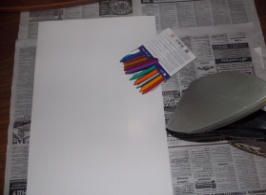 научить пользоваться утюгом, используя технику безопасностинаучить создавать рисунок с помощью утюга и воскаразвивать творческое воображение, мышление, моторику рук.Энкаустика, несмотря на таинственность, которая ее окружает, довольно проста в применении даже для ребенка. Не нужно ни художественного образования, ни дорогостоящих инструментов – достаточно набора из восковых карандашей, утюга и основы, на которой вы будете создавать свое живописное чудо. Первое, что нужно сделать, – это выбрать подходящую поверхность. 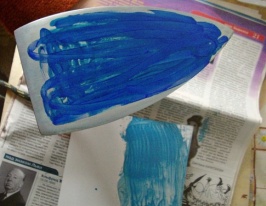 Нужно взять белый глянцевый картон.  Главное условие утюг должен быть без функции отпаривания (т.е.без дырочек)Разглаживание. Представляет собой элементарное гладящее движение утюгом. 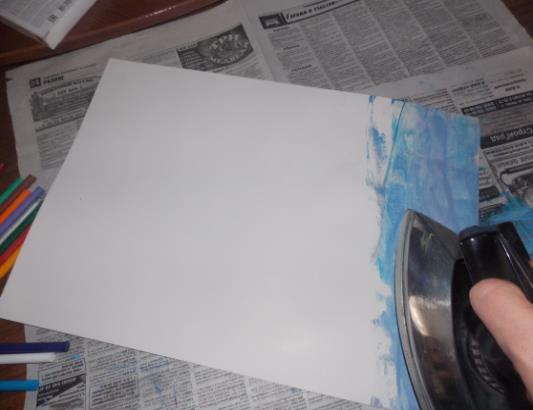 Утюгом проглаживаем картон, от одного края к другому, не останавливаясь. Энкаустика в технике оттиска позволяет создавать на картине интересные прожилки. Сразу после нанесения краски на картон приложите утюг к поверхности и сразу же аккуратно поднимите его, не ёрзая из стороны в сторону. Получились прожилки. Оттиск можно выполнить и таким образом: на кончике утюга расплавляем восковой мелок нужного цвета. Затем утюг прикладываем к работе и резко поднимаем - получается кустик.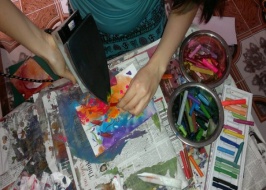 Последний этап- это рисование боковой посерхностью и кончиком утюга, проработка мелких деталей.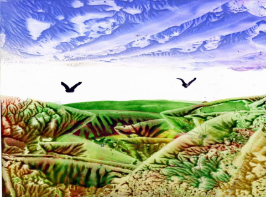 Картины в этой технике получаются удивительные, необычные, наполненные каким то необыкновенным волшебством. Согласитесь, эта красивая и нетрадиционная техника для рисования отлично развивает ум ребенка, его математические способности, конструктивное мышление, умение планировать результат, просчитывать рисунок. Удачи и успехов в вашем творчестве!Квашнина Н.В., Болотская Л.В., воспитатели МАДОУ Детский сад №1Камышловского ГОМастер-класс «Знакомство с приёмами социально-коммуникативного развития детей дошкольного возраста»Цель: знакомство участников мастер-класса с приёмами социально-коммуникативного развития детей дошкольного возраста.Задачи:1. Дать практические рекомендации по применению приёмов социально-коммуникативного развития в работе с детьми дошкольного возраста.2. Повысить уровень профессиональной компетентности педагогов в вопросах развития детей дошкольного возраста.Пособия: подушка-поплакушка, коврик злости, кукла-обнимушка, коробка добрых дел, мешочки настроения, коробка-мирилка, ласковые рукавички.Уважаемые коллеги! Представляем вам мастер-класс «Островок дружбы». Наша группа – это островок среди детства. И мы прилагаем все свои усилия, чтобы на нашем острове не было слёз и печали, чтобы каждый день был радостен и насыщен интересными делами.Одна из важных потребностей маленького ребёнка – это потребность быть любимым. К концу дошкольного возраста у детей должно быть сформировано понимание того, что они любимы близкими людьми, а с другими поддерживают хорошие отношения. Вы любите комплименты? А говорить их умеете? Очень трудно детям говорить приятные слова, но научить их этому можно.Игра «Комплименты»- Встаём в круг, выбираем считалкой Королеву. «Сидел Король на лавочке, считал свои булавочки.1,2,3 – Королевой будешь ты» (играющие передают мяч и называют комплимент).- Вам приятно слушать?- Что вы чувствовали?- Вам трудно говорить комплименты?Такая игра помогает стать счастливым, успешным.Уважаемые коллеги! Перед вами предметы развивающей среды. Подумайте и скажите, как с этими предметами можно действовать, чтобы ребёнку в группе было комфортно и интересно? (раздаёт участникам мастер-класса следующие предметы: подушка-поплакушка, коврик злости, кукла-обнимушка, коробка добрых дел, мешочки настроения, коробка-мирилка, ласковые рукавички).- Пока педагоги думают, предлагаем вам поиграть в игру, которую можно проводить и с дошкольниками (проводится игра со зрителями).Игра «Десять секунд».Цель: лучше узнать друг друга, сократить дистанцию в общении.Вы спонтанно двигаетесь по комнате, но будьте внимательны, время от времени вам нужно будет реагировать на задания и выполнить их в течение 10 секунд. Например,  вас просят объединиться по цвету волос, я считаю до 10, вы находите друг друга. Но если вы остались одна, не переживайте. Вы просто другая!- по наличию часов на руке- по стилю обуви- по длине волос- по цвету глаз. - Педагоги готовы рассказать нам, как с этими предметами можно действовать? (участники мастер-класса рассказывают свои версии применения предметов развивающей среды).(Ведущий подводит итог)В младшем дошкольном возрасте воспитатель в нужный момент предлагает малышу то или иное пособие. В старшем возрасте дети сами проявляют желание взять пособие, которое поможет обрести покой и поднять настроение. (Ведущий рассказывает, как он использует эти пособия в работе с детьми).1. Подушка-поплакушка помогает освободиться от отрицательных переживаний.2. Коврик злости помогает ослабить агрессивные проявления (ребёнок вытирает об него ножки, пока не перестанет злиться).3. Кукла-обнимушка позволяет поделиться своим настроением и мечтами.4. Коробка добрых дел (за добрые дела кладут фишку-кубик в коробку. В течения дня добрые дела не должны повторяться).5. Мешочки настроения помогают улучшить настроение (плохое высказываем в чёрный мешочек, а из белого берём всё хорошее).6. Коробка-мирилка учит бесконфликтному общению (поссорившись, дети жмут руки, просунув руки в коробку). Можно сопровождать стихами: «Я твой друг и ты мой друг! Руки крепко мы пожмём и опять дружить начнём. Раз, два, три, четыре, пять, мы помиримся опять. Руку мне скорей давай и меня не обижай».7. Ласковые рукавички направлены на тактильный контакт с ребёнком. Психологи утверждают, что ребёнку требуется четыре крепких объятия в день – чтобы жил, восемь – чтобы был здоров, двенадцать – чтобы ребёнок рос. При этом можно сопровождать словами «Здравствуй, Оля, милая, какая ты красивая!», «Вот Наташа хороша, очень добрая душа». Поэтому дарите лаковые слова детям независимо от пола и возраста.Спасибо за внимание! Когутяк Д.З., музыкальный руководительШаламова А.В., педагог дополнительного образованияМАДОУ № 27 «ЦРР – детский сад «Малыш»ГО БогдановичПрактика воспитания национально-культурных традиций в дошкольной образовательной организации на примере фестиваля «Уральскими тропами: Путешествие по календарю. Самоцветье сказок народов Урала»В соответствии со «Стратегией развития воспитания в Свердловской области до 2025 года», утвержденной постановлением Правительства Свердловской области от 7 декабря 2017 года № 900-ПП МАДОУ «Малыш»эффективно реализует одну из задач«Приобщение детей к культурному наследию малой и большой родины».Являясь одним из десяти участников всероссийской апробации инструментария Мониторинга качества дошкольного образования (далее – МКДО) в Свердловской области, МАДОУ провел внутреннюю оценку качества дошкольного образования с использованием Шкал МКДО по 12 областям качества. В связи с результатами апробации рекомендовано:-	включить в программу ДОО праздники народов Урала для ознакомления детей с культурой, традициями, национальной кухней жителей других регионов;-	обсуждать с детьми этнокультурные особенности разных регионов;-	отражать в предметно-пространственной среде этнокультурные особенностиразных регионов.С 2017 года по настоящее время на базе МАДОУ «Малыш» проходит апробация ОП ДО «СамоЦвет» под руководством Института развития образования Свердловской области. В данной программе заложены четыре ценности, которые доступны для понимая дошкольнику: «Здоровье», «Семья», «Труд и творчество», «Социальная солидарность».Итогом работы является проведение фестиваля «Уральскими тропами: путешествие по календарю». Тема фестиваля: «Самоцветье сказок народов Урала», основанная на ценности «Труд и творчество».Целью Фестиваля стало представление культурной практики театрализации, игры и общения дошкольного образования в рамках сетевого взаимодействия пилотных площадок по апробации ОП ДО «СамоЦвет».Участниками фестиваля стали дети в возрасте от 5 до 7 лет, родители (законные представители); руководители, педагоги образовательных организаций Свердловской области. На фестиваль так же были приглашены представители разных национальностей (татары, чуваши, русские) для организации живого общения с детьми и проведения практических мастерских.Результатами встречи детей и представителей разных национальностей стали: - расширение представления детей о родном крае, культуре и традициях;- знакомство с обычаями и бытом других народов Урала;- закрепление норм нравственного поведения, т. е. такие качества личности как доброжелательность, отзывчивость, справедливость, честность, щедрость и др.;- воспитание уважения к людям разных национальностей;- развитие партнерских отношений между ДОО и семьями воспитанников по вопросу воспитания национально-культурных традиций.Для качественного проведения фестиваля были задействованы все службы МАДОУ «Малыш». В связи с заявленной тематикой особую значимость имела деятельность художественно-эстетической службы Центра. В состав художественно-эстетической службы МАДОУ «Малыш» входят: педагог дополнительного образования, музыкальные руководители, воспитатели групп. Деятельность музыкальных руководителей строилась поэтапно: 
1. подготовительный этап – подбор репертуара, сочинение стихов и песни по теме фестиваля «Самоцветье сказок народов Урала».
2. основной этап – постановка танцев, дефиле и разучивание стихов с детьми, разучивание песни, подбор костюмов.
3. заключительный этап – выступление детей на фестивале.В содержание открытия фестиваля вошли: песня «Самоцветный круг», стихи детей о дружбе народов Урала, дефиле детей в костюмах коренных народов Урала, хоровод детей в костюмах коренных народов Урала «Дружба народов», татарский танец воспитанников подготовительной к школе группы, башкирский танец воспитанников старшей группы, русский танец воспитанников подготовительной к школе группы, приветственные слова гостей фестиваля. Пример танца: парный татарский танец (аудиозапись «Татарские народные песни – Шаль вязала»): 1-2 такт – кружение парой вправо3-4 такт – кружение парой влево5 – 8 такт – мальчик встает на одно колено и ритмично двигает плечами вперед и назад; девочка оббегает мальчика выполняя «волны» вытянутыми перед собой руками9 – 10 такт – кружение парой вправо11 – 12 такт – кружение парой влево	13 – 16 такт – мальчик по очереди вытягивая руки вперед как бы тянет на себя невидимую нить; девочка в легком приседе одновременно разводит в стороны пятки и локти, при этом кисти рук и носочки остаются на месте.17 – 18 такт – кружение парой вправо19 – 20 такт – кружение парой влевоДалее движения 1-20 такта повторяются.Деятельность педагога дополнительного образования включала в себя: изучение с детьми старшего дошкольного возраста литературы по культуре народности Чуваши («Чувашский народный костюм», «Узоры, цвет, символика», «Символы Чувашии», «Традиции»); определение общего колорита; разработка и оформление музыкального зала с творческой группой; оформление изостудии с детьми старшего дошкольного возраста чувашскими символами в технике пластилинографии. Дети изготовили чувашские символы, которые означали: дерево, детство, семья, солнце, щит и др.; оформление студий – мастерских. Каждая студия была оформлена по национальностям (предметы быта, символы народностей, костюмы). Также педагогом дополнительного образования была организованна работа с детьми старшего дошкольного возраста в одной из студий-мастерских. В этой студии воспитанники ДОО изготавливали украшения (браслеты, бусы) из пластилина и придавали им красоту с помощью бисера. Эти украшения были подарены Лисичке из чувашской народной сказки «Хитрая лиса». Таким образом, эффективная работа педагогов художественно – эстетической направленности, продуктивное взаимодействие между специалистами, педагогами и детьми дает свои положительные результаты в процессе воспитания национально – культурных традиций в дошкольной образовательной организации.Кокотова И.М., воспитатель МБДОУ ПГО «Детский сад № 32»Полевской ГО Организация книжного центра в группеСущественную роль в формировании у дошкольников интереса и любви к художественной литературе играет центр книги. Книга в жизни ребенка выполняет познавательную, воспитательную, развивающую функции, преподносит ему первые уроки умственного, нравственного, эстетического воспитания. Его цель — не быть ярким, праздничным украшением группового помещения, а дать возможность ребенку общаться с книгой. Главной задачей педагогов является привитие детям любви к художественному слову, уважения к книге, развитие стремления общаться с ней, т. е. всего того, что составляет фундамент воспитания будущего «талантливого читателя» через книжный центр группы. Во всех возрастных группах дошкольного учреждения должен быть оборудован центр книги – специально выделенное и оформленное место, где ребенок может самостоятельно или со взрослым выбрать книгу Встреча со знакомым произведением, полюбившимися героями углубляет проникновение ребенка в авторский замысел, помогает ему уточнить возникшие при слушании образы, еще раз сопережить с героями события и приключения. Главный принцип, по которому организуется Центр книги – удовлетворение разнообразных литературных интересов детей. Основные требования 1. Рациональное размещение в группе.  Книжный Центр по возможности должен располагаться вдали от места для игр, ближе к окну. Это должно быть уютное, тихое и спокойное место, в котором дошкольник сможет "пообщаться" с литературой. Основным критерием при выборе книг служит учет педагогом литературных интересов и возрастных особенностей.2.Соответствие возрасту, индивидуальным особенностям детей группы. Центр должен быть, располагающим к сосредоточенному, неторопливому общению с произведением. Подбор литературы и педагогическая работа, проводимая в книжном Центре, обязаны соответствовать возрастным потребностям и особенностям детей3. Соответствие интересам детей. В книжном Центре располагают издания, которые хорошо знакомы детям. Следует помнить, что, несмотря на различные вкусы детей, все они любят сказки, юмористические стишки. Кроме самих книг здесь могут быть и отдельные красочные познавательные картинки, которые наклеиваются на плотную бумагу.По-прежнему одними из самых любимых остаются произведения С. Маршака, Н. Носова, Э. Успенского.  4.Постоянная сменяемость. Периодичность книжного обмена также зависит от конкретных задач приобщения детей к чтению. Состав книжного Центра может не меняться в течение недели и даже двух тогда, когда к нему постоянно нужно обращаться и воспитателю, и детям. Но, если смена книг произошла, детям надо указать на это или попросить заметить ее, дать возможность рассмотреть новые книги, спросить у детей, что остановило их внимание, какую книгу им захотелось прочесть тут же.5. Эстетическое оформление. Книжный Центр должен быть оформлен в соответствии с требованиями ФГОС. Одним из важных вопросов при оформлении центра книги является учет принципов отбора литературных произведений для дошкольников: Доступность, художественность, разнообразие, постепенность усложнения, учет национальных и культурных особенностей произведений, учет читательских предпочтений дошкольников, сюжетная занимательность, простота и ясность композиции, близость содержания опыту ребенка.Педагоги осуществляют выбор литературных произведений исходя из разных оснований: жанр (загадка, потешка, дразнилка, пословица, поговорка, небылица, повесть, стихотворение, авторская сказка в стихах, басня.)  При организации выставки соблюдаются следующие правила: тема выставки обязательно должна быть актуальной и интересной для детей, необходим особый, тщательный отбор книг с точки зрения художественного оформления, внешнего состояния, выставка должна быть непродолжительной по времени – не более трех-четырех дней, так как далее внимание и интерес дошкольников будут неизбежно снижаться. Воспитатель помогает создать в группе спокойную, удобную, уютную обстановку для самостоятельного, сосредоточенного общения детей с литературными произведениями, которому так важно научить дошкольников. В то же время необходимо привлекать детей к совместному рассматриванию и обсуждению книг. Центр книги — содержательное наполнение в разных группах . Содержание центра книги в разных возрастных группах детского сада должно соответствовать возрасту и уровню развития детей, удовлетворять их интересы и потребности. Младшие группы: В младших группах воспитатель формирует у детей первый опыт самостоятельного общения с книгой: знакомит с Центром книги, его устройством и назначением, приучает рассматривать книги и картинки только там. Сообщает правила, которые нужно соблюдать, заходя в Центре книги (брать книги чистыми руками, перелистывать осторожно, не рвать, не мять, не использовать для игр; после того как посмотрел, всегда класть книгу на место и др).Средние группы: В средней группе основные умения самостоятельно и аккуратно рассматривать книги закрепляются, становятся привычкой. Воспитатель обращает внимание детей на то, что книги легко мнутся и рвутся, показывает способы ухода за ними, организовывает починку книг. Содержание книжного центра и педагогическая работа в нем определяются изменениями в литературном развитии детей, которые происходят к пяти годам.Старшие группы: Для старшего дошкольника книга становится важной частью духовной жизни, у него появляются литературные пристрастия, выраженные индивидуальные интересы. Одни дети предпочитают произведения о животных, другие любят сказки, кто-то интересуется букварем и азбукой, а многие мальчики подолгу рассматривают книги о приключениях. Учитывая особый, постоянный, преобладающий интерес всех дошкольников к сказкам в уголок книги необходимо поместить 2 – 3 сказочных произведения.Содержание книжного уголка Подготовительные группы. Чем старше дети, тем серьезнее и объемнее книги располагаются в книжном центре. Количество книг не должно быть регламентированным. Оно зависит от тех задач, которые ставит воспитатель в работе с детьми в течение дня или недели. Каждый ребёнок должен найти книгу по своему желанию и вкусуКондрашина И.В., педагог-психолог МКДОУ Байкаловский детский сад № 5 «Светлячок»,Байкаловский МРВоспитание познавательного интереса к народным промыслам России на примере изучения Урало-сибирской росписиДекоративная роспись Урала — одно из самобытнейших явлений русского народного искусства. Она включает в себя гармоничную и поразительную по своей цельности роспись бытовых вещей: берестяной посуды, деревянной утвари, металлических изделий и распространённый среди крестьянства обычай расписывать свои дома. В настоящее время начинают возрождаться традиции, на которых исконно строились народные промыслы. И сегодня интерес к художественной росписи не угас. Обычные предметы быта, расписанные руками умелых мастеров, превращаются в настоящее чудо, а секрет его в красоте окружающей природы.При проектировании содержания Основной образовательной программы учитываются специфические климатические особенности региона, к которому относится наша Свердловская область - Средний Урал. Особое внимание в Программе уделяется возможности реализации принципа приобщения детей к социокультурным нормам, традициям семьи, общества и государства.Часть плана, формируемая участниками образовательных отношений, осуществляется в совместной деятельности взрослых и детей, продуктивных видах деятельности. Так включены дополнительные занятия, направленные на развитие общекультурной компетенции у дошкольников в процессе приобщения их к художественному промыслу Урала на примере изучения урало-сибирской росписи. Знакомство с урало - сибирской росписью и её возрождением направлено на возрождение интереса к своей родной региональной культуре, произведениям народных художников, а именно, к уральской росписи. Роспись, распространенная на Урале и в Западной Сибири - одна из интереснейших разновидностей свободной кистевой росписи. Сибирскую роспись нужно обязательно знать, так как это роспись нашего родного края.Цель: развитие познавательных, творческих и коммуникативных способностей детей на основе приобщения к русской народной культуре – «Урало-сибирской росписи».
Задачи: познакомить с историей появления уральской росписи, создать условия для практического освоения приёмов уральской домовой маховой росписи. Учить выполнять традиционные элементы уральской кистевой росписи приёмом «разбела». Развивать эстетический вкус ребёнка, учить видеть красоту росписи, плавность линий, изящество завитков, ритмичность рисунка, пробудить любовь к изобразительному искусству. Развивать коммуникативную культуру через выражение своего мнения о красоте и значимости данного вида искусства в культуре народов региона. Содействовать пониманию декоративно-прикладного искусства Урала как неотъемлемой части духовной культуры народа, связанной с бытом, обычаями, традициями, осознанию его уникальности, поэтичности. Воспитывать у дошкольников чувство уважения к творчеству мастеров и своей сопричастности к культурному наследию предков, чувство гордости и патриотизма.ФГОС дошкольного образования выделяет ряд принципов, которым должна соответствовать программа ДОУ. Одним из важнейших является принцип интеграции образовательных областей в соответствии с их спецификой и возможностями. Моя система работы основывается на следующих принципах: - доступности (простота, соответствие возрастным и индивидуальным особенностям); - наглядности (иллюстративность, наличие дидактических материалов); - демократичности и гуманизма (взаимодействие педагога и ребенка в социуме, реализация собственных творческих потребностей); - научности (обоснованность, наличие методологической базы и теоретической основы);- «от простого к сложному» (научившись элементарным навыкам работы, ребенок применяет свои знания в выполнении сложных творческих работ).Меленькому «организму» необходимо дать знания изобразительного искусства, относящегося к гуманитарному образованию, которое помогает с ранних лет развиться и состояться ребенку в дальнейшем. Данное направление искусства всячески развивает ребенка как интеллектуально, так и художественно. В процессе работы с кистью помимо развития мелкой моторики у ребенка развивается пространственное воображение, художественный вкус и аккуратность. Условия реализации:1.Изучить и систематизировать искусствоведческие материалы по теме Урало-Сибирская роспись: ее историю возникновения, технику, семантику.2.Обобщить педагогический опыт изучения Урало-Сибирской росписи на занятиях с детьми.3.Разработать цикл занятий по Урало-Сибирской росписи, изготовить ряд наглядных пособий к этой теме.4. Сотрудничество с родителями.Цикл занятий «Декоративное рисование» разработан для детей 5-7 лет. Продолжительность занятий, согласно требованиям СанПиН, зависит от возраста детей. Деятельность осуществляется один раз в неделю, с сентября по август, в первую половину дня. Занятие состоит из двух частей, объединенных одной темой: теоретическая и практическая частиСодержание работы с детьми:Ознакомление с историей возникновения искусства бытовой росписи на Урале – предметы быта из дерева (прялки и швейки, шкатулки, кадки и коромысла, вальки, подсвечники и др.), бересты (бураки-туеса), особенностями росписи (элементы росписи, цветовое и композиционное решение).Освоение техники исполнения графических элементов (поясков-отводок, приписок), живописных элементов (разживки, подмалевки).Обучение приемам выполнения растительных мотивов росписи, приемам работы кистью. Составление композиций по мотивам уральской росписи.Результат:у детей расширены знания о промыслах Урала; умеют отмечать различия и особенности уральских промыслов; приобрели навыки выполнения росписи кистью с приемом оживки по мотивам Урало – Сибирской росписи; интерес к уральскому промыслу.Содержание результатов включает проверку сформированности у дошкольников представлений об Уральской росписи, эстетических знаний, художественно-графических умений и навыков, творческого опыта.Форма распространения представленного опыта, уровень распространения:проведение творческих отчетов, мастер-классов; выставки детских работ – на уровне ДОУ. Участие в выставках – муниципальный уровень.Криворучко Т.В., воспитательМБДОУ ПГО «Детский сад№ 32»Полевской ГОФормирование культуры общения детей старшего дошкольного возрастаВозрастание интереса к проблеме формирования культуры общения дошкольников обусловлено трудностями, которые многие испытывают в общении: потребность в общении с взрослыми и, особенно, со сверстниками у детей старшего дошкольного возраста становится одной из главных. Именно в дошкольном возрасте у ребенка формируется определенное отношение к миру, к обществу, происходит формирование личности на основе полученного им культурного опыта.В общении происходит обмен информацией, смыслами, возникают межличностные отношения, раскрывается и формируется характер, ребенок овладевает различными социальными ролями, получает возможность обеспечить свою идеальную представленность в другом человеке, персонализироваться. Коммуникативные способности, умение контактировать с окружающими людьми – необходимая составляющая самореализация человека, его успешности в различных видах деятельности, расположенности к нему окружающих людей. Формирование этих способностей – важное условие нормального психического развития ребенка, а также одна из основных задач подготовки его к дальнейшей жизни. Одним из важнейших направлений формирования культуры общения в старшем дошкольном возрасте является ее изучение в игровой деятельности (как с взрослыми, так и со сверстниками). Тaк как управление многими играми необходимо для активации процесса самовоспитания ребенка, то к педагогическим подхoдам организации детских игр необходимо отнести выбор игры, который в первую очередь зависит от того, каков ребенок, что ему необходимо, какие воспитательные задачи требуют своего разрешения. Выбор игры зависит от времени ее проведения, протяженности времени, от наличия игровых аксессуаров, зависит от конкретной ситуации, сложившейся в детском коллективе. Сюжетно-ролевая игра является важным элементом общего развития ребенка. В процессе игры ребенок осваивает социальные модели взрослой жизни, также сюжетно-ролевая игра способствует укреплению коллективных связей, адаптации ребенка в среде своих сверстников, а также овладению им навыками общения. Участие ребенка в совместной игровой деятельности во многом способствует воспитанию культуры общения. Содержание многих сюжетно-ролевых игр, таких как «Семья», «Поликлиника», «Магазин» и др. предусматривает формирование у детей знаний и умений, которые необходимы для доброжелательного общения, воспитания хороших манер, что и называется культурой общения.Помимо этого, нужно уделять внимание формированию действий общения, например, на основе использования компьютерных игр, основанных на сюжетах известных мультфильмов, формирующих социальную мотивацию, культуру поведения, значимые коммуникативные навыки. Использовать мультипликационные фильмы («Мойдодыр», «Варежка», «Так сойдёт» и др.) и детские художественные фильмы («Морозко», «Финист – Ясный сокол», «Огонь, вода и медные трубы», «Двенадцать месяцев» др.) имеющие нравственную основу. После просмотра таких фильмов с детьми проводится беседа для осознания нравственного смыла художественных произведений; организовывать театрализованные игры по мотивам данных мультфильмов.Можно также включать в воспитательно-образовательный процесс различные виды и жанры народных традиций: сказки, пословицы, загадки, проведение национальных праздников, народных игр. Традиции, обычаи, обряды, праздники представляют для дошкольного образования предмет социальной востребованности для формирования культуры общения. Воспитательное значение национальных традиций заключается в том, что они вызывают стремление следовать хорошим примерам, установившимся нормам и правилам. Поэтому необходимо создавать у старших дошкольников положительное отношение к народным традициям и обычаям, понимать их сущность и формировать желание их изучать.Таким образом, своевременное включение в воспитательно-образовательный процесс различных игровых методов и средств является эффективным способом для формирования у старших дошкольников культуры общения, которая, в свою очередь, является фундаментом для дальнейшего развития личности ребенка. Воспитанность и культура человека ярко проявляются в умении оформлять мысль в слова, манере говорить и общаться, богатстве словарного запаса. В.А. Сухомлинский говорил, что «речевая культура человека — это зеркало его духовной культуры». В слове - суть мысли. Вот почему важно, чтобы растущий человек с самого раннего возраста учился и мыслить, и обозначать мысль словом, умел общаться посредством слова, соблюдая общепринятый речевой этикет.ЛитератураКурочкина И.Н. Современный этикет и воспитание культуры поведения у дошкольников: Учебное пособие для студентов педагогических институтов. – М., 2001. – 100с.Плетнева И.Ф. Сотрудничество детей в совместной деятельности как способ воспитания культуры общения // Воспитатель ДОУ. – 2012. - № 4. – 128 с.Пахомова Н.А. Формирование навыков общения у дошкольников // Воспитатель ДОУ. – 2012. - № 2. – 128 с.Турова М. Г., Тюнников Ю. С. Формирование культуры общения старших дошкольников средствами народных традиций // Молодой ученый. — 2016. — №9.3. — С. 32-34. — URL https://moluch.ru/archive/113/29616/ (дата обращения: 25.01.2019).Кунгурцева Н.В., воспитатель,МБДОУ детский сад № 7,Артемовский ГОМастер-класс «Воспитание игрой, с помощью куклы»В современных концепциях дошкольного воспитания отмечается, что «дошкольник испытывает потребность в установлении положительных взаимоотношений, проявлении добрых поступков, но он не знает и не владеет способами нравственной деятельности, поэтому встаёт необходимость обучения этих способам. Существуют различные средства для достижения этой цели: использование художественной литературы, музыки, кино, примера взрослых и т.д. Но наиболее оптимальным для детей этого возраста средством нравственного воспитания является игра, а любая игра немыслима без игрушки».Кукла занимает особое место в воспитании ребёнка. Она больше всего отвечает потребностям его познавательной деятельности. Игра в куклы выполняет серьезную социальную и психологическую функцию, воплощая и формируя определённый идеал, давая выход потаенным эмоциям.Игровая кукла – это часть культурного наследия России. Куклы били непременным атрибутом повседневного быта наших бабушек и дедушек, неотъемлемой частью праздников, процесса воспитания детей. В древности служили оберегами, своеобразными лекарями и хранителями. Куклы, сделанных своими руками, бережно хранили, передавали из поколения в поколение.Кукла также выполняет важную функцию в процессе человеческой социализации. Каждое поколение, развиваясь из своего «детства», своего культурного типа и одновременно преодолевая его, оставляет в наследство другому поколению «куклу-знак». Разнообразие ролей, приписываемых кукле, бесконечно. Кукла воплощает в себе важную функцию товарища, друга, с которым ребёнок может «уединиться вдвоём», посредника в общении, а в старшем возрасте – символа детства, любви, привязанности. Кукла не уходит из нашей жизни и потом, становясь элементом коллекции, особым атрибутом памяти или моды.Анализируя выбор куклы ребёнком и различные действия с ней, можно с уверенностью сказать, что игра в куклы одно из немногих, которую ребёнок выбирает сам, а значит, и способ игры с ней продиктованы его фантазией, воображением, выдумкой. Именно в игре раскрывается динамика образа куклы, её смысл. Играя с куклами, ребёнок включается в мир людей: здесь он отражает свой опыт, в особенности то, что его волнует, воспроизводит действия знакомых людей или сказочных персонажей.Далеко не каждая из кукол является средством игры нравственного содержания и способна направить игровую деятельность ребёнка на развитие положительных взаимоотношений с окружающими. Так, кукла – монстр будит в ребёнке агрессивность, кукла –воин – желание убивать, супермен может рождать вседозволенность и т.д. То же касается и всевозможных человекообразных существ (человек-паук, черепашка ниндзя и т.п.) Игра с монстрами – это, как правило, погоня, битва, пожирание. Надо понимать, что облегчая задачу ребёнка и сводя его игру к однообразным и стереотипным движениям, мы ограничиваем возможности ребёнка к самостоятельным осмысленным действиям, а значит и тормозим его развитие.Существует мнение, что кукла Барби для ребёнка вообще вредна и для игры в «дочки-матери» не подходит. Кукла социального успеха, взрослая, обеспеченная, ничем не занимающаяся и не увлекающаяся молодая женщина, не развивает воображение ребёнка.У куклы для самых маленьких не должен быть выражен пол! Иначе у ребёнка раньше времени возникнет интерес к собственному телу. И только кукла-младенец вызывает у ребёнка естественное чувство заботы, желание ухаживать за ней, помогает отразить реальную жизненную ситуацию. Оживляя куклу, ребенок, наделяет её с собственным лицом, характером в зависимости от собственного поведения и опыта, ощущает взрослую ответственность за действия куклы, за её «жизнь», слова, поведение; учится находить адекватное телесное выражение различным эмоциям, чувствам, состояниям, развивать произвольное внимание.Кукла обладает педагогическим потенциалом, способствующим воспитанию дошкольников, так как она развивает в детях зарождающееся родительское чувство, является для ребенка партнёром по общению в игре, кукла позволяет закрепить социальный интерес к человеку, кукла – объект переноса тех свойств личности, которые особенно притягательны для ребенка, через игру с куклами дети входят в жизнь полноправными членами общества, а также она является посредником между взрослыми и ребёнком, так как позволяет взрослому без принуждения и насилия над чувствами и желаниями детей управлять их поведением.Кукла помогает детям пережить те впечатления от окружающей действительности, которые оставляют в их психике. Игры с куклами приучают детей жить в коллективе, уважать взрослых и товарищей, уметь согласовывать с нами свои действия и интересы, проявлять заботливое отношение к маленьким, оказывать взаимопомощь.Кукла для дошкольника играет особую роль. Она может выступать в качестве заместителя друга, который все понимает и не помнит зла. Потребность в такой игрушке возникает у каждого дошкольника – не только у девочек, но и у мальчиков. Игры с куклами позволяют ребёнку моделировать способы поведения, соотносимыми с нормами и правилами, принятыми в обществе, приводят к умению оценивать с этой точки зрения свои и чужие действия.Ход мастер-классаДобрый день, уважаемые коллеги!Вы, наверное, обратили внимание, что в нашем зале много кукол. И, конечно же, сейчас речь пойдёт о самой любимой игрушке – о кукле. Правда, нужно заметить, что в наш электронный век, кукла незаслуженно забыта.Очень часто от родителей и бабушек, заинтересованных в правильном развитии своих детей, можно слышать, что их дочь или внучка не играет в куклы. Возраст при этом называется разным – три, четыре, пять лет. Говорят: «Мы покупаем ей кукол, а она не играет!».Мамы и бабушки совершенно правы, когда хотят, чтобы их чада играли в куклы. В такой игре ребёнок выражает себя – опыт, знания и предложения, вкладывает в уста куклы свои мысли, осваивает мир отношений. В игре происходит социализация ребёнка и освоение им культурных традиций. Конечно же, играть в куклы – это очень важно!Для того, чтобы продолжить наш разговор о куклах, хочу предложить вам небольшой тест, который напомнит, то, что вам известно и знакомо.Итак, первый вопрос:Назовите самую известную игрушку для девочек? 1) машинка; 2) кукла; 3)кастрюля.Какая кукла появилась раньше? 1) Барби; 2) пупс; 3) неваляшка.Какая кукла является национальным символом России? 1) матрёшка; 2) неваляшка; 3) Ванька-встанька.Назовите сказочную куклу с волосами необычного цвета, которая любила всех учить? 1) монстр Хай; 2) Винкс; 3) Мальвина.Назовите игрушку, в основе которой лежит принцип устойчивого равновесия? 1) кукла Барби; 2) кукла Настя; 3) неваляшка.Назовите традиционную игрушку русского народа? 1) глиняная; 2) тряпичная; 3) бумажная (за правильные вопросы раздавать жетоны)А теперь уважаемые коллеги, у кого в руках жетоны, прошу выйти.Все вместе мы вспомнили, какие бывают куклы, и определили наших «смельчаков». (На столе сидят куклы с различными атрибутами)Прощу вас, коллеги, пройти к понравившейся кукле. И так, у вас в руках куклы и каждая из них нуждается в помощи, в вашей заботе, они хотят, чтобы с ними поиграли. Ваша задача подобрать необходимые атрибуты для своей куклы и выполнить соответствующие действия (одеть, сделать прическу, покормить, полечить, умыть).Вот видите, все помнят, как играть, как взаимодействовать с куклой. А помог вам в этом жизненный опыт.Как вы думаете, кукла – способ занять ребёнка или средство для развития? (выслушать предположения коллег)Многие современные родители часто рассматривают игрушки как средство занять ребёнка. Как хорошо – сидит целый день играет, никому не мешает. Хорошо с одной стороны: ребёнок учится самостоятельности, но чтобы ребёнок начал играть, его необходимо научить этому.Кукла – это практически он сам. Вот тут-то в игру с куклами и должны вступить заинтересованные в развитии своего ребёнка взрослые. Подсказать ребёнку, что можно посадить куклу с собой вместе за стол, «покормить» её. Собираясь на прогулку, одеть куклу соответственно времени года и погоде, покатать в коляске, а когда придёт пора ложиться спать, убаюкать, спеть ей колыбельную.Если ребёнка научили взаимодействовать с куклой, то постепенно у него возникает потребность делать все вместе с куклой. С возрастом, у малыша появляется интерес к разыгрыванию сюжетов между куклами. Именно по этой причине у куклы должно быть много всего, как у человека. Кукла тоже живет своей жизнью! Кукольные атрибуты – домик, мебель, посуда помогают ребёнку моделировать ситуации из жизни и помогают входить в эту жизнь через игру.Чаще всего взрослые видят ситуацию, когда кукол и домиков с мебелью для них много, а ребёнок почему-то не играет. Да потому что не знает, как!Здесь снова необходима и обязательна помощь взрослого, ребёнку нужно подсказать развитие сюжета. Например, заинтересовать детей можно поиграв с ними в сюжет любимых сказок и стихов. И после этого дети начнут играть уже самостоятельно. А взрослые будут выступать в роли советчиков.Все мы с вами знаем игру «Дочки-матери». Она является хорошим психологическим тестом. Наблюдение за такой игрой может дать очень интересную и полезную информацию о том, какой видит свою семью ребёнок, что воспринимает в ней в первую очередь, как понимает смысл требований. Несмотря на то, что меняются эпохи, информационные поля, один политический строй сменяет другой, но неизменна суть этой игры, «дочки-матери» воссоздают систему отношения в семье, играя с ребёнком в эту нестареющую игру, дайте ему побыть в роли взрослого, который активно выражает свою любовь к другому человеку и заботится о нём.Игра «Дочки-матери» - это и способ коррекции отношений в семье, и метод социализации ребёнка. Игра – вечная и многофункциональная!Но это ведь не единственная игра, в которую можно играть с куклой. Подскажите пожалуйста, в какие ещё игры можно поиграть с куклой? (выслушать примеры коллег). (больница, парикмахерская, почта, магазин, детский сад, школа, стройка, кафе и другие)Таким образом, играя ребёнок, будь то мальчик или девочка, нуждается в освоении усвоении человеческих отношений, а кукла как раз даёт возможность для освоения социальной и эмоциональной сфере жизни. Как показали исследования, у детей, которые в детстве занимались лишь тем, что положено их полу, впоследствии формируются стереотипы поведения, ограничивающие их возможности. Дети же, занимающие не только относящееся к своему полу деятельностью, напротив, очень быстро учатся решать возникающие задачи и достигают в жизни значительно большего.Играя в куклы – великолепнейшее средство для аналитики состояния, поведения ребёнка. Это одно из лучших средств для коррекции его поведения. Игра с куклой доставляет ребёнку много положительных эмоций. Не лишайте его этой радости, помните, что вы и сами были детьми. Находите время и чаще играйте с детьми!В заключении нашей встречи, хочется поблагодарить вас за сотрудничество и пожелать творческих находок в нашей интересной работе!Лобанова В.П., воспитательМБДОУ Детский сад № 22ГО Красноуральск Использование мини-робота Bee-bot «Умная пчела» для организации совместной деятельности с дошкольниками Робот Bee-Bot является идеальной отправной точкой для обучения детей дошкольного возраста, программированию. Работа с Bee-Bot учит детей структурированной деятельности, развивает воображение и предлагает массу возможностей для изучения причинно-следственных связей. Этот яркий, красочный, простой в эксплуатации, и дружелюбный маленький робот является замечательным инструментом для игры и обучения.Программируемый напольный робот Bee-Bot прекрасно подходит для применения в дошкольных образовательных учреждениях. Он чрезвычайно популярен и любим детьми за простое управление и дружелюбный дизайн. Как же следует использовать ее в работе с детьми дошкольного возраста? Работу по программированию и составлению алгоритмов с использование мини-робота Bee-bot мы начали в старшей группе, но как показывает практика знакомство с мини-робота Bee-bot можно начинать уже со средней группы. Но все делается постепенно. Вначале мы познакомились с пчелками (использовали сказку про пчелу), обратили внимание на кнопки, расположенные на спинке, узнали об их значении, как они действуют, затем просто нажимали кнопки. Например: при нажатии кнопки «Вперед» (обозначенная стрелочкой вперед», робот продвигается вперед на один шаг (шаг робота составляет 15 см), при этом дети тоже делали один шаг. При включении кнопки «Назад», «пчела» отодвигается на один шаг (15 см) назад (дети делают шаг назад). При использовании «Поворот налево на 90°» и «Поворот направо на 90°» «УМНАЯ ПЧЕЛА» не продвигается на плоскости, а только разворачивается в ту или иную сторону на 90°. Это обстоятельство следует учитывать при составлении программы действий для робота (мы в это время с детьми делаем поворот на 90 градусов и жужжим, развивая артикуляцию, дыхание). Важно, дать возможность поиграть всем желающим ребятам. Далее работу усложняем. На листе бумаги рисуем стрелками маршрут (алгоритмы), сначала алгоритмы рисует педагог, затем вместе с детьми. Готовый алгоритм дети выполняют сами, а затем выстраивают траекторию передвижения «умной пчелки» при помощи карт-схем. Когда ребенок освоил правила составления алгоритмов, начинает сам рисовать эти алгоритмы без помощи взрослых и переносит этот алгоритм на Пчелу. Когда все этапы освоены, работу начинаем на тематических ковриках. Ассортимент игровых полей-ковриков регулярно пополняется, кроме того, игровые поля можно создать самим в зависимости от цели занятия или интересов детей. Немало важно обратить внимание и на «прозрачный коврик», являющийся многофункциональной основой любого самодельного коврика. Под такую основу можно подложить карту, собственный рисунок и многое другое.Для того чтоб правильно построить работу с мини – роботом Bee-bot «Умная пчела», необходимо учесть такие методические рекомендации и технические характеристики «умной пчелы» как:Прежде чем дать игрушку ребенку, взрослый осваивает ее сам.Место организации игры является важной составляющей ее эффективности. До начала игры педагог готовит игровую площадку. Она должна быть достаточной площади и иметь гладкую, без трещин и бугорков, поверхность.Если у малыша не получилось с первого раза точно выполнить задание, дайте ему еще один шанс исправить свои ошибки. Помогите ему спланировать маршрут.Существует важное обстоятельство, игры с роботом-пчелой следует проводить в комплексе с другими развивающими и обучающими занятиями. Только в этом случае, возможно, получить положительный эффект.В процессе работы я прибегаю к разным формам и приемам привлечения в игру, которые я вам продемонстрирую:Прием: «Семафорная азбука»Цель: Учить воспринимать информацию в форме сигнала, проецировать ее на объект для решения поставленной задачи.Работа ведется в командах по два-три человека. На команду дается один мини-робот. 1 задание: запрограммировать мини-робота, ориентируясь на подаваемые сигналы. Команда-победитель – та, которая первой доберется правильно до пункта назначения: Сложность задания в том, что сигналы необходимо отобразить «зеркально», поскольку я нахожусь к вам лицом.Прием: «Графический диктант»Цель: Учить создавать маршрут движения пчелы, используя навыки написания «графических диктантов», определять расстояние с помощью зрительных ориентиров.На этапе овладения работы с устройством, я предлагаю придумать и воплотить маршрут движения пчелы, который останется графически выраженным на поверхности. Второй участник должен повторить данный путь, пытаясь точно соответствовать уже начерченному маршруту.2 задание: запрограммировать мини-робота, используя линейный алгоритм движения пчелы.Программирование мини-роботов Bee-bot «Умная пчела - процесс несложный, но увлекательный. Использование интерактивной игрушки в образовательном процессе помогает решать задачи речевого, математического, экологического, эстетического развития; а также помогает развивать у детей память, воображение, творческие способности, логическое и абстрактное мышление.Лошкарева И.А., воспитательМАДОУ детский сад 15,ГО КрасноуфимскИгровые упражнения в театральной деятельности для детей дошкольного возрастаДошкольное детство - особый период в развитии ребенка, когда развиваются общие способности, необходимые каждому человеку в любом виде деятельности. В этот период дети менее чувствительные к чувствам других, они не всегда могут понять их, не могут выразить и осознать свое внутреннее состояние и свое настроение, и, часто, показывают его в резкой форме. Отсюда и возникают трудности в отношениях со сверстниками и взрослыми. Кроме того, скудная эмоциональная сфера является причиной задержки развития интеллектуальной сферы. Дети меньше интересуются чем-то новым, в их играх отсутствует творчество, а некоторые совсем не желают играть.Эмоции играют важную роль в жизни ребенка. Работа по созданию положительных эмоций – одна из важнейших частей подготовки детей к школе. Проявляясь в поведении, они информируют взрослого о том, что ребенку нравится, а что раздражает. Воспитание через эмоциональные воздействия - очень тонкий процесс. Основной задачей его является не подавление и искоренение эмоций, а правильное управление ими. Поэтому очень важно создавать у детей эмоциональное благополучие.Театр – это самый доступный вид искусства для детей, обогащающий положительными эмоциями, жизненным опытом, дающий реальную возможность адаптироваться ему в социальной среде, раскрывающий духовный и творческий потенциал ребенка.Театрализованная деятельность позволяет ребенку решать многие проблемные ситуации опосредованно от лица какого-либо персонажа. Это помогает преодолевать робость, неуверенность в себе, застенчивость, воспитатьпривычку к выразительной публичной речи путем привлечения его к выступлениям перед аудиторией. В театрализованных играх и упражнениях ребенок выступает в роли исследователя, а педагог в роли консультанта.Новизна данной методической работы состоит в том, что систематизирована и адаптирована для работы с дошкольниками пять разделов театральной деятельности, направленные на создание комфортного, морально – психологического климата в группе:-игры и упражнения на эмоциональный настрой,-пальчиковый театр,-театр на фланелеграфе,-настольный театр,-этюды.Внедряя в педагогический процесс театрализованную деятельность, игровые упражнения, мы стремимся, чтобы ребенок познавал мир не только умом, но и сердцем, у него формировалось собственное отношение к добру и злу, воспитывалось любовь к месту, где он родился и где он живет.Данная работа может использоваться воспитателям детского сада для проведения фронтальных, подгрупповых и индивидуальных занятий, с детьми старшей и подготовительной группы. В пособие включены описания театрализованных упражнений, перспективный план, сценарии театрализованного спектакля.Неоценима практическая значимость и актуальность использования театрализованной деятельности в дошкольном возрасте, внимание уделено умению применять игровые упражнения в группе в процессе театральной деятельности. При систематическом проведении игровых упражнений решаются различные проблемные ситуации, которые способствуют формированию у детей собственное отношение к ним. Полученные знания и практический опыт оказывают действенную помощь ребенку, учат сочувствовать, разделять радость, печаль при выполнении заданий. Именно в обществе сверстников в игровой деятельности закладываются основы правил поведения у ребенка.Основными задачами является:-использование в работе следующих методов: словесные, наглядные, проблемно – поисковые и практические;-успешная подготовка детей к школе.Каждый дошкольник – маленький исследователь. Важно не дать этому стремлению угаснуть: чем насыщеннее и разнообразнее деятельность, тем более она значима для ребенка, тем успешнее развиваются и реализуются первые творческие проявления. Самое главное, дети узнают что – то новое, задумываются, учатся сравнивать, обобщать, делать умозаключения. У ребенка развивается наглядно – образное мышление, воображение, любознательность, способность самостоятельно выполнять задания.заключении хочется отметить то, что данная работа ориентирована:во – первых, на ребенка, на его развитие, по принципу: «идти вперёд быстрым темпом»;во – вторых, на практическое воплощение в группе эмоционально комфортных условий, средствами художественного слова, способствующих развитию личного потенциала каждого воспитанника;в– третьих, на развитие определенной системы, дающей возможность развиваться в своём темпе, т.е. выбору щадящего варианта развития дошкольников.Лысова С.В., Учитель-логопед МАДОУ «Золотой ключик»г. Губаха Пермского краяМастер-класс «Организация образовательной деятельности по развитию связной речи детей старшего дошкольного возраста»Мазунина И.В., учитель-логопедСП «Детский сад» МБОУ «Карагайская СОШ № 2»,с. Карагай Пермского краяМастер-класс: Сочетание эффективных практик, современных технологий в работе с воспитанниками детского сада «Биоэнергопластика» и «кинезиология»Хорошая речь – важнейшее условие всестороннего полноценного развития детей. Чем богаче и правильнее у ребёнка речь, тем легче ему высказать свои мысли, тем шире его возможности в познании окружающей действительности, полноценнее отношения со сверстниками и взрослыми, тем активнее осуществляется его психическое развитие.Биоэнергопластика – это соединение движений артикуляционного аппарата с движениями кисти руки. Ко всем классическим артикуляционным упражнениям добавляем движение кисти. Соединение биоэнергопластики (движение кистей рук) с движениями органов артикуляционного аппарата – это когда в момент выполнения артикуляционного упражнения рука показывает, где и в каком положении находится язык, нижняя челюсть или губы. Динамические упражнения нормализуют мышечный тонус, переключаемость движений, делают их точными, легкими, ритмичными:упражнение "Часики” сопровождает сжатая и опущенная вниз ладонь, которая движется под счет влево - вправо."Качели” - движение ладони с сомкнутыми пальцами вверх вниз."Футбол” - ладонь сжата в кулак, указательный палец выдвинут вперед, под счет кисть руки поворачивается вправо – влево.Статические упражнения способствуют развитию мышечной силы, динамической организации движения, помогают ребенку принять правильную артикуляционную и пальчиковую позу:"Улыбка” - пальчики расставлены в стороны, как лучики солнышка. Под счет 1 –пальчики расправляются и удерживаются одновременно с улыбкой 5 сек., на счет 2 –ладонь сворачивается в кулак. И так далее."Хоботок” - ладонь собрана в щепоть, большой палец прижат к среднему."Жало”, "Змейка” - пальцы сжаты в кулак, указательный выдвинут вперед."Лопаточка” - большой палец прижат к ладони сбоку, сомкнутая, ненапряженная ладонь опущена вниз."Чашечка” - пальцы прижаты друг к другу, имитируя положение "чашечки”."Парус” - сомкнутая ладонь поднята вверх."Горка” - согнутая ладонь опущена.Применение биоэнергопластики эффективно ускоряет исправление дефектных звуков у детей со сниженными и нарушенными кинестетическими ощущениями, так как работающая ладонь многократно усиливает импульсы, идущие к коре головного мозга от языка. Педагог может самостоятельно подобрать движение руки под любое артикуляционное упражнение. Важно не то, что именно будет делать ребенок, а то, как он это сделает. Необходимо привлечь внимание каждого ребенка к одновременности выполнения артикуляционных движений с работой кисти; их ритмичности и четкости. Недопустима малейшая небрежность.Систематические упражнения по тренировке движений пальцев наряду со стимулирующим влиянием на развитие речи являются мощным средством повышения работоспособности головного мозга. Развивая моторику, мы создаём предпосылки для становления многих психических процессов. Предлагаю еще одну методику, она позволяет выявить скрытые способности ребёнка и расширить границы возможностей его мозга. Кинезиология – это методика сохранения здоровья путём воздействия на мышцы тела, т.е. путём физической активности.Кинезиологические упражнения – комплекс движений, позволяющий активизировать межполушарное взаимодействие, развивать комиссуры (нервные волокна, осуществляющие взаимодействие между полушариями) как межполушарные интеграторы, через которые полушария обмениваются информацией, происходит синхронизация работы полушарий. Кинезиологическими упражнениями пользовались Аристотель и Гиппократ. Своей молодостью и красотой Клеопатра также была обязана кинезиологии.• В ходе систематических занятий по кинезиологическим программам у ребёнка исчезают явления дислексии, развиваются межполушарные связи, улучшается память и концентрация внимания.• В связи с улучшением интегративной функции мозга у многих детей при этом наблюдается значительный прогресс  в способностях к обучению, а так же управлению своими эмоциями.• Кинезиологические упражнения дают возможность задействовать те участки мозга, которые раньше не участвовали в учении, и решить проблему неуспешности.В случае, когда детям предстоит интенсивная умственная нагрузка, рекомендуется перед подобной работой применять кинезиологический комплекс упражнений.Интересно отметить, что человек может мыслить, сидя неподвижно. Однако для закрепления мысли необходимо движение. И.П. Павлов считал, что любая мысль заканчивается движением. Именно поэтому многим людям легче мыслить при повторяющихся физических действиях, например ходьбе, покачивании ногой, постукивании карандашом по столу и др. На двигательной активности построены все нейропсихологические коррекционно – развивающие и формирующие программы! Вот почему следует помнить, что неподвижный ребёнок не обучается!Кинезиологические упражнения: «Колечко». Поочередно перебирать пальцы рук, соединяя в кольцо большой палец и последовательно указательный, средний, безымянный и мизинец. Упражнения выполнять, начиная с указательного пальца и в обратном порядке от мизинца к указательному. Выполнять нужно каждой рукой отдельно, затем обеими руками вместе.«Кулак – ребро – ладонь». На столе, последовательно, сменяя, выполняются следующие положения рук: ладонь на плоскости, ладонь, сжатая в кулак и ладонь ребром на столе. Выполнить 8-10 повторений. Упражнения выполняются каждой рукой отдельно, затем двумя руками вместе. «Зеркальное рисование». Положите на стол чистый лист бумаги. Начните рисовать одновременно обеими руками зеркально-симметричные рисунки (гриб под елью, квадраты, треугольники, горизонтальные линии), буквы. При выполнении этого упражнения почувствуете, как расслабляются глаза и руки. Когда деятельность обоих полушарий синхронизируется, заметно увеличится эффективность работы всего мозга.«Ухо – нос». Левой рукой возьмитесь за кончик носа, а правой – за противоположное ухо. Одновременно отпустите ухо и нос, хлопните в ладоши, поменяйте положение рук «с точностью до наоборот».«Змейка». Скрестите руки ладонями друг к другу, сцепите пальцы в замок, выверните руки к себе. Двигайте пальцем, который укажет ведущий. Палец должен двигаться точно и чётко, не допуская синкинезий. Прикасаться к пальцу нельзя. Последовательно в упражнении должны участвовать все пальцы рук.«Горизонтальная восьмерка». Вытянуть перед собой правую руку на уровне глаз, пальцы сжать в кулак, оставив средний и указательный пальцы вытянутыми. Нарисовать в воздухе горизонтальную восьмерку как можно большего размера. Рисовать начинать с центра и следить глазами за кончиками пальцев, не поворачивая головы. Затем подключить язык, т.е. одновременно с глазами следить за движением пальцев, хорошо выдвинутым изо рта языком. Массаж ушных раковин. Оттянуть уши вперед, затем назад, медленно считая до 10. Начать упражнение с открытыми глазами, затем глаза закрыть. Повторить 7 раз.Качание головой. Дышите глубоко. Расправьте плечи, закройте глаза, опустите голову вперёд и медленно раскачивайте головой из стороны в сторону.Дыхательная гимнастика. Выполните ритмичное дыхание: вдох в два раза короче выдоха.«Снеговик» Стоя. Представьте, что каждый из вас только что слепленный снеговик. Тело твердое, как замерзший снег. Пришла весна, пригрело солнце, и снеговик начал таять. Сначала "тает” и повисает голова, затем опускаются плечи, расслабляются руки и т. д. В конце упражнения ребенок мягко падает на пол и изображает лужицу воды. Необходимо расслабиться. Пригрело солнышко, вода в лужице стала испаряться и превратилась в легкое облачко. Дует ветер и гонит облачко по небу.Кинезиологическое упражнение «Здравствуй» (Пальцами правой руки по очереди «здороваться» с пальцами левой руки, похлопывая друг друга кончиками):Речевое сопровождение:Здравствуй, солнце золотое!Здравствуй, небо голубое!Здравствуй, вольный ветерок,Здравствуй, маленький дубок!Мы живем в одном краю —Всех я вас приветствую!Применение артикуляционной гимнастики с биоэнергопластикой и кинезиологией способствует привлечению интереса детей к выполнению упражнений, что значительно увеличивает эффективность гимнастики, способствует развитию артикуляционной, пальчиковой моторики, совершенствованию координации движений, развитию памяти, внимания и мышления.Литература:1. Буденная Т.В. Логопедическая гимнастика. Методическое пособие. Санкт-Петербург: «Детство-Пресс», 2001 г.2. Коноваленко. С.В. Развитие познавательной деятельности у детей от 10 до 14 лет. М.,1999 г.3. Сиротюк. А.Л. Коррекция развития интеллекта дошкольников. М.: ТЦ Сфера, 2002.Машенькина Л.В., учитель-логопед МБДОУ «Детский сад №3»,Шалинский ГОПедагогический проект «Наш умелый язычок»Дошкольный возраст – важный период в становлении личности ребёнка. Без формирования чистой и правильной речи невозможно приобретать навыки общения и учиться строить отношения с окружающим миром. При нормальном развитии овладение звуковым строем языка у дошкольников заканчивается к 4-5 годам. Но иногда в силу ряда причин этот процесс затягивается. Очень часто речевые нарушения влекут за собой отставание в развитии.Нарушение произносительной стороны речи требует специальной логопедической помощи. И, как известно, чем раньше начата коррекционная работа, тем она эффективнее. В связи с тем, что на логопункт в первую очередь зачисляются дети старшей возрастной категории, возникает необходимость оказывать помощь детям средней группы в форме кружка. Кружковая логопедическая работа облегчает подготовку к основным занятиям по коррекции звукопроизношения, даёт возможность чутко и своевременно реагировать на любые изменения возможностей, потребностей и личностных предпочтений ребёнка, что, в свою очередь, может актуализировать его внутренние ресурсы, включить механизм самокоррекции.Для формирования правильного звукопроизношения необходимо выполнять специальные упражнения для мышц лица, ротовой полости - артикуляционную гимнастику.Она представляет собой совокупность специальных упражнений, направленных на укрепление мышц речевого аппарата, развитие силы, подвижности и дифференцированных движений органов, принимающих участие в речи.Цель: создание условий для развития и совершенствования моторики органов артикуляции и создание оптимальных условий для успешной коррекции звукопроизношения у дошкольников с нарушением речи.Задачи: 1. Формировать произвольные, координированные движения органов артикуляции.2. Укреплять мышцы артикуляционного аппарата3. Подготовить речевой аппарат для правильного формирования артикуляционных укладов для основных фонетических групп звуков (шипящих, свистящих, сонорных звуков).4. Развивать движения кистей и пальцев рук.5. Способствовать развитию правильного физиологического и речевого дыхания;6. Развивать фонематические представления и навыки.Данная программа составлена с учётом и использованием современных инновационных технологий и методик в области правильного дыхания, развития пальчиковой и общей моторики, обеспечивающей двигательные функции руки, скоординированных действий глаза и руки, положительно влияющих на улучшение познавательных способностей и развитие речи дошкольников.Программа рассчитана на детей среднего дошкольного возраста и включает в себя 30 занятий. Занятия проводятся во вторую половину дня, один раз в неделю продолжительностью 20 минут, с группой детей 10 человек.Каждое занятие включает в себя следующие элементы:1. Упражнения и задания на развитие мелкой моторики (пальчиковые игры, самомассаж кистей и пальцев рук шишками, шариками Су-Джок, массажными ёжиками и т. д., песочная терапия и др.)2. Проведение артикуляционной гимнастики3. Упражнения, направленные на развитие пространственной ориентации, координации движений.4. Упражнения, направленные на формирование правильного (диафрагмального) дыхания.Взаимодействие с родителями:- индивидуальные консультации;- тематические консультации (с соответствующей наглядной информацией);- информирование о результатах деятельности проекта  (мастер-класс, фотоотчет,  используя интернетресурсы);- открытые занятия. Ожидаемые результаты:В конце цикла занятий у детей выработана четкая, точная, координированная работа артикуляционного аппарата (губ, языка, нижней челюсти, мягкого нёба).Список литературы: 1. Белая А.Е., Мирясова В.И. «Пальчиковые игры для развития речи дошкольников», Творческий центр «Сфера»,М.-2002. 2. Воробьева Т.А., Крупенчук О.И. Логопедические упражнения: Артикуляционная гимнастика. Веселые стихи, развивающие игры: для детей 4-6 лет. Пособие по логопедии для детей и родителей./Издательство: Литера,М.-2004.  3. Лылова Л.С и др. Индивидуальные и подгрупповые логопедические занятия с детьми дошкольного возраста. Практическое пособие для воспитателей, логопедов, методистов ДОУ.- Воронеж:ООО «Метода», 2015. 4. Нищева Н.В. Конспекты подгрупповых логопедических занятий в средней группе детского сада для детей с ОНР. – СПб.: ООО «Издательство «Детство-ПРЕСС», 2017. 5. Нищева Н.В. Веселая дыхательная гимнастика. - СПб.: ООО «Издательство «Детство-ПРЕСС», 2019.Михалькова Н.Ю., воспитатель МАДОУ НГО «Детский сад № 4 «Сказка»,Новолялинский ГО«Sand-art» –песочное искусство детямО красоте песочной анимации последнее время говорится много. Но вот о том, что это еще и полезно, известно не всем. Рисуя песком, ребенок, задействует и пальцы, и кисти рук. Рисование развивает тонкое тактильное восприятие, требует анализа и гибкости мышления, развивает воображение и раскрывает творческий потенциал. В нашем детском саду, один из модулей рабочей программы части, формируемой участниками образовательных отношений «Солнечные лучики», основан на технологии «Sandart» (песочное искусство). В 2017 году были приобретены песочные планшеты, была разработана программа и начались занятия с детьми, которые проводятся 1 раз в неделю, продолжительностью 30 минут для детей 6-8 лет, в изостудии «Солнечные лучики». Реализация осуществляется поэтапно в соответствии с целями и задачами художественно-эстетического развития.  Весь этот модуль рассчитан на 36 часов в год. Расскажу о достоинствах песка, как материала для развития детей. Во-первых, он приятен на ощупь, взаимодействие с ним расслабляет, снимает эмоциональное напряжение. Дети любят играть с сыпучими материалами, поэтому он идеален для занятий с дошкольниками. Во-вторых, рисование песком помогает развивать моторику, сенсорику, креативное мышление; когда ребенок рисует сразу двумя руками, это способствует развитию межполушарной асимметрии, то есть взаимодействию правого и левого полушарий мозга. В-третьих, я отметила, песок нивелирует страх неудачи у ребенка: при работе с ним невозможна такая ситуация, когда у детей совсем ничего не выходит. Это очень важно для детей с повышенной тревожностью, если что-то не получается, всегда можно встряхнуть песок и начать заново. Как начать работать с песком? Первое, что я сделала — познакомила детей с возможностями песка и собственных рук. Для этого использовала разные приёмы рисования: погружение рук в песок, чтобы почувствовать его, пересыпание, перекладывание из одной руки в другую. Рисование прямых, волнистых линий, узких и широких, а так же кулачком и ребром ладони. Использовала игрушки и картинки для визуализации. Иногда воспитанники сталкивались с трудностями: например, детям с недостаточно развитой моторикой, с низким тонусом рук было сложно держать два пальца вместе и работать ими. Но это все поддается тренировке как раз при помощи игр с песком. Далее познакомила детей с такими способами рисования как: тёмным по светлому и светлым по тёмному. Наблюдая за детьми, обратила внимание, что, работая в парах и выполняя те или иные действия с песком, они как бы прислушиваются к себе, а порой и проговаривают свои ощущения, и договариваются с соседом о предстоящей работе. А это, в свою очередь, способствует развитию речи, произвольного внимания и памяти. Но главное – ребенок учится понимать себя и других. Так закладывается база для дальнейшего формирования навыков позитивного общения. Работа с песком делится на несколько этапов. Цель первого этапа – познакомить детей с планшетом, правилами поведения и правилами работы с планшетами. Цель этого этапа – познакомить детей со свойствами песка, обучить простым действиям на его поверхности.  Цель третьего этапа работы –познакомить детей со способами получения изображения. На занятиях мы очень много рисуем. Песком по светящемуся полю.
Но это не все. Рисование – основная канва, через которую проходят многие интересные и познавательные моменты. Все красивые фразы о нравственности, долге, выборе ничего не значат, пока не объяснишь их себе понятным языком. На занятиях мы не просто говорим, а рассуждаем и пропускаем эти понятия через себя, через свой опыт и свое творчество.Каждое занятие – отдельная история. В каждой истории спрятана завязка для разговора, позволяющего обсудить с детьми волнующие темы и включить мировоззренческий поиск. Каждую историю мы коротко и емко обсуждаем, а затем рисуем ее новыми способами. Рассказывая о занятиях, дети, прежде всего, отмечают атмосферу сказки, царящую в изостудии. Помимо этого у нас часто проводятся игры, направленные на развитие креативности и оригинальности мышления. Современный мир стремительно меняется, предлагая нам все новые и новые задачи. И многое начинает зависеть от умения не теряться и быстро ориентироваться в изменяющихся условиях, а также самовыражаться в том, что делаешь. К концу года дети уверенно работают кистью и пальцами обеих рук; у них появилась координации руки и глаза; воспитанники овладели техническими умениями: регуляцией силы движений, определенной амплитуды, скорости, ритмичности; научились передавать в работах свои чувства с помощью рисования песком; а так же создавать предметные рисунки. А так же, совместно с воспитателем создали свой первый мультфильм.https://nsportal.ru/user/1168465/videoОсипова. Г.П., воспитательМАДОУ детский сад «Росток», СП – детский сад № 41 Новоуральский ГО«Адвент-календарь» как творческая форма развития познавательной активности старших дошкольников в ожидании значимого образовательного события»В Федеральном государственном образовательном стандарте дошкольного образования изложен перечень требований к формированию социокультурной среды и приобщению детей к социокультурным нормам, традициям семьи, общества и государства, а также к организации развивающей предметно-пространственной среды, в частности, о необходимости ее приближения к домашней. В соответствии с системой оценивания по Шкалам ЕСЕRS-R к центру искусства и наполнению РППС выдвигаются следующие обязательные требования: «Некоторые занятия искусством связаны с другими видами деятельности группы» и «Продукты детского творчества составляют 50% в оформлении группы». В этом плане всегда интересно внедрение современных образовательных технологий в совместную образовательную деятельность с дошкольниками. Поэтому в подготовке к одному из самых значительных праздников – Новому году и оформлении группового помещения к этому событию совместными усилиями с моими воспитанниками, мы подошли ответственно, и как говорится, с изюминкой. Такой изюминкой, на мой взгляд, стало совместное с детьми изготовление и дальнейшее использование в течение всего декабря оригинального Адвент-календаря.В процессе ожидания Нового года (31 декабря) с использованием Адвент-календаря, мы поставили перед собой следующие задачи:- развивать временные представления, понимание отношения временной последовательности у детей старшего дошкольного возраста;- способствовать развитию творческой инициативы и познавательной активности дошкольников в ходе самостоятельной и совместной деятельности детей и взрослых;- развивать коммуникативные навыки, творческое воображение детей, их мышление и память;- воспитывать и развивать всесторонне развитую личность;- воспитывать у детей желание участвовать в совместной деятельности со всеми участниками образовательного процесса, активнее использовать знания в повседневной жизни;- развивать любознательность, воображение, мышление, умение строить догадки и предположения.Создание и наполнение Адвент-календаря - это творческий процесс. Но всё же следует придерживаться некоторых принципов:1. Стиль оформления должен соответствовать тематике праздника.2. Определённое место календаря. Пусть он будет на виду и напоминает о том, что праздник приближается. Размещать календарь на высоте удобной для детей, чтобы каждый ребёнок может свободно подойти к нему, рассмотреть и посчитать дни.3. Присутствие тайны. Дети очень любопытны, а наличие кармашков создаёт интерес и предвкушение сюрприза.4. Адвент - календарь предполагает свои правила игры. Один день – одно задание. 5. Задания должны быть  интересными и соответствовать возрасту и возможностям детей.  В нашей группе старшего возраста «Родничок» календарь помог скрасить ожидание наступления Нового года, и сделать образовательную деятельность в детском саду  насыщенной и интересной. Этапы работы:1-й этап. Подготовительный.На данном этапе, изучили информацию об Адвент - календарях и рассказали о них детям нашей группы. Задумка детям понравилась, и было решено создать свой календарь «В ожидании нового года». Мы определились с внешним видом нашей будущей поделки и приступили к изготовлению заготовок деталей. Для этого нам понадобились вполне доступные средства: втулки картонные (31 штука), яркая гофрированная бумага, маленькие резинки, клей,  рождественский венок, клей-карандаш, бумага белая и фломастеры (для рисования снежинок).2-й этап. Деятельностный.Традиционное наполнение календаря-ожидания – маленькие конфетки или печеньица, но мы, находясь в условиях детского сада - вложили задания-сюрпризы. Сюрпризы календаря  могут быть самыми разнообразными, все зависит от вашей фантазии и изобретательности. У нас получились задания, ориентированные на интересы детей. Например: Написать или нарисовать письмо Деду МорозуПройти новогодний лабиринтУкрасьте ёлкуВспомните правила поведения у новогодней ёлкиСделайте ледяные украшенияРаскрасьте математические картинки новогодней тематики.Выучить новогоднее стихотворение Покормить на прогулке птицПосмотреть новогодний мультфильмСлепить снеговика Нарисовать зимний пейзаж Написать список самых приятных событий уходящего года Сделать новогоднюю гирляндуУкрасить группу к празднику3-й этап. Заключительный.Таким образом, за декабрь мы выполнили все запланированные задания и были готовы к встрече Нового года. Участниками творческой деятельности стали дети, родители и конечно, педагоги. Адвент – календарь, адаптированный к условиям организации образовательного процесса в детском саду, позволяет интегрировать все образовательные области (социально-коммуникативную, познавательную, речевую, художественно-эстетическую, двигательную) строя педагогический процесс индивидуально, в подгруппе детей и фронтально со всеми детьми. Безусловно, такая работа обеспечивает поддержание и развитие интереса и детской инициативы.  Совместное изготовление столь необычного дидактического пособия способствовало еще большему сплочению детского коллектива, воспитанию чувства товарищества, взаимовыручки, доброжелательности, ответственности, что, несомненно, подтверждает его актуальность для работы с коллективом дошкольников. Использование данного дидактического пособия также способствует развитию коммуникативных навыков, активности, познавательной мотивации и творческих способностей дошколят. Исчезла апатичность и пассивность тех ребят, которых сложно было заинтересовать в непрерывной образовательной деятельности, в них проявилось любопытство, возрос познавательный интерес к обсуждаемым темам. Ребята с энтузиазмом шли в детский сад, стали отсчитывать, не то, сколько дней осталось до выходных, а сколько еще заданий они откроют на этой неделе. В течение всего декабря в группе формировался положительный эмоциональный настрой на участие в коллективной деятельности. В своей практике я начала использовать такой метод организации образовательной деятельности, и могу с уверенностью сказать, что это высокоэффективное средство стимулирования детей к образовательной деятельности и реализация проектно-тематического плана  у нас проходит интересно, познавательно и насыщенно.Останина В.А., воспитатель МДОУДСКВ «Радуга»СПДС «Серебряное копытце», ГО Нижняя СалдаПроектная деятельность как одна из эффективных практик вовлечения воспитанников в совместную деятельностьВ «Концепции модернизации Российского образования» предусматривается обновление содержания образования, одним из пунктов которого является, изменение методов обучения. Одним из актуальных и эффективных методов является метод проектов. Метод проектов, по словам Джона Дьюи, – это такой способ воспитания и обучения, при котором ребёнок включён в активный познавательный процесс, он формулирует проблему, осуществляет сбор информации, планирует варианты решения проблемы, делает выводы, анализирует свою деятельность, формируя новое знание, приобретая новый опыт.  Профессор Е.C. Полат под методом проектов в образовании подразумевает способ достижения дидактической цели через детальную разработку проблемы, которая должна завершиться вполне реальным, осязаемым практическим результатом, оформленным тем или иным образом.Данные положения можно проследить на примере реализации проекта «Родники и колодцы родного края» в тесном сотрудничестве детей и взрослых, где дошкольники познакомились с родным краем, с его народом, бытом и традициями. Ведь большую часть нашего города занимают дома частного сектора с длинными улицами и особым устройством этих улиц, в том числе и с колодцами.Основными направлениями работы по реализации проекта стали: поисковая и краеведческая работа, шефская помощь, природоохранная деятельность, творческие мероприятия. Возраст детей-участников проекта (4 – 6 лет) не позволяет им самостоятельно передвигаться по родному городу, посещать социальные объекты и объекты инфраструктуры. Именно в этом ярко и проявляется совместная деятельность всех участников реализации проекта.Проектная деятельность неотделима от поисковой работы, дети в тесном сотрудничестве со взрослыми старались найти ответы на интересующие вопросы. Походы и экспедиции – это занимательные и увлекательные для дошколят мероприятия. Знакомство с колодцами проходило в реальных условиях и через онлайн-экскурсии. С большим удовольствием и с огромным желанием отправлялись в поисковые экспедиции по улицам родного города к уже обустроенным колодцам: «На Тресвятской», «Обнимая мир», «Малахитовая шкатулка» и другим источникам. Но самым незабываемым открытием для детей была экспедиция к вновь обустроенному источнику «Гуси-лебеди»: приходя на этот колодец, попадаешь в добрую русскую сказку. Краеведческая работа заключалась в сборе информации об истории устройства родников и колодцев, где дети совместно с родителями и педагогами посещали городской музей, встречались с жителями улиц. Использование мультимедийных презентаций «Круговорот воды в природе», «Куда бежит ручей?» позволило сделать проект эмоционально окрашенным, привлекательным, вызвало у детей живой интерес, и стало прекрасным наглядным пособием и демонстрационным материалом, что способствует расширению кругозора и познавательному развитию дошкольников.Благоустройство территории около колодцев, проведение субботников и развешивание информационных листовок с призывом «Берегите воду!» - это всего лишь малая часть мероприятий природоохранной деятельности, в процессе которых дети осознанно стали относиться к сохранению и бережному отношению водных ресурсов.Шефская помощь по доставке колодезной и родниковой воды пенсионерам воспитывает в подрастающем поколении доброе, заботливое отношение к пожилым людям.Много интересных творческих мероприятий было организовано для детей и родителей в рамках проекта. Всё наше детство связано со сказками, которые учат нас доброте, заботе, трудолюбию. Продуктивное взаимодействие между участниками процесса отразилось в постановке сказок: «Как козёл бабулю водой напоил», «Живительная сила воды». Таким образом, можно сделать вывод, что использование проектного метода в вовлечении детей и взрослых в совместную деятельность является весьма действенным и эффективным.Список литературы:1. Нетужилова О. Педагогическая деятельность Джона Дьюи // Информационно-образовательный портал Veni Vidi Vici. – URL: http://www.vevivi.ru/best/Pedagogicheskaya-deyatelnost-Dzhona-Dyui-ref151536.html. 2. Полат Е.С. Современные педагогические и информационные технологии в системе образования.– М.: «Академия», 2010.Першина Е.Л., Шаймиева Н.А., воспитатели МАДОУ детский сад № 5.Артемовский ГОСотрудничество воспитанников младшей и подготовительной групп, как эффективная практика вовлечения воспитанников разных возрастов в совместную проектную деятельность через проект «Мы вместе» Проблема воспитания личности сегодня является актуальной для современного общества. Становление личности ребенка дошкольника происходит в его отношениях с людьми – не только взрослыми, но и другими детьми. Первый опыт таких отношений во многом определяет характер самосознания ребенка и его дальнейшее социальное развитие. Особый интерес представляют отношения детей разного возраста. В дошкольной педагогике общение старших и младших друг с другом определяется термином «межвозрастное общение». В межвозрастных контактах детей реализуется большое число социальных ролей. В любом возрасте межвозрастное общение является существенным фактором развития личности ребенка. Одна из самых важных задач дошкольного образования – воспитывать и развивать коммуникативные навыки ребенка, научить малышей общаться не только с взрослыми, но и с другими детьми, в том числе – с детьми разного возраста. Взаимодействие детей младшего возраста и старшего дошкольного в обычной жизни детского сада сведено к минимуму. Дети младшей группы в силу возраста мало привлечены к совместной образовательной деятельности, поэтому часто наблюдается страх, тревожность и частая смена настроений к приходу новых людей в группу, в смене обстановке. Отмечено, что младшие дети, если к ним проявляется интерес, охотно идут на взаимодействие со старшими дошкольниками, более того, они очень дорожат и гордятся их вниманием. Исходя из этого, было выбрано именно это направление развития через совместную деятельность детей разных возрастных групп. В начале учебного года дети подготовительной группы стали задавать вопросы: «Почему малыши плачут? Почему не хотят идти в детский сад? Что они умеют делать? Чем занимаются в детском саду? Что мы можем им рассказать о жизни в детском саду?» Дети подготовительной группы подумали, что если мы возьмем шефство над малышами, то у них улучшится настроение и нам будет веселее и дружнее жить в детском саду. Готовя старших детей к общению с малышами, мы увидели, что больше инициативу в желании помочь малышам проявляют девочки, что и не удивительно. Мы не настаивали на помощи мальчиков, хотя заранее знали, что позже они обязательно присоединятся к девочкам, увидев значимость и результативность этой деятельности.Свою работу мы поделили на три блока: блок социально-бытовые навыки, образовательный блок и игровой блок.Старшие дошкольники провели познавательную беседу во время помощи мытью рук для воспитанников младшей группы на тему «Зачем надо мыть руки». Малыши продолжали формировать потребность в соблюдении навыков гигиены: умение правильно пользоваться мылом, аккуратно мыть руки и лицо; насухо вытираться после умывания, вешать полотенце на место, а старшие дошкольники - формировать привычку следить за чистотой рук и тела, уметь оказывать помощь ближнему.Вместе мы не раз проводили утреннюю зарядку - ведь делать упражнения в разновозрастных парах - это интересно. Раз в неделю мы проводили совместную утреннюю гимнастику и старшие, и младшие старались не опаздывать на неё утром. Малышам очень нравилось, что упражнения показывают старшие. А старшим в свою очередь очень хотелось быть взрослыми наставниками, обогащать опыт сотрудничества. Об овощах и фруктах, полезных для здоровья человека старшие дети решили рассказать малышам на встрече. Малыши получили представление об овощах и фруктах, полезных для здоровья человека, а старшие дошкольники выявили зависимость здоровья человека от правильного питания. В течение года старшие помогали малышам одеваться на прогулку. Малыши учились обращаться за помощью, а старшие - её оказывать.Старшие дошкольники приходили на лепку, показывали приемы раскатывания, оказывали помощь младшим в изготовлении открытки для папы к 23 февраля и к 8 марта для мам. Им было важно проявить свои знания, умения и навыки и помочь малышам, а не сделать за них. Дети подготовительной группы рассказывали малышам о профессии врача, продавца, шофёра, летчика в рамках параллельного проекта Ранняя профориентация». Дети подготовительной группы показывали малышам театрализованное представление по сказке «Репка». Все герои сказки - воспитанники подготовительной группы. Вместе с малышами старшие дети провели театрализованное развлечение по БДД в зимний период «Сказка – инсценировка Веселые гуси». Планируется поздравление младшими детьми старших на выпускном вечере.На прогулке старшие дети организовывали подвижные игры, например «Кошки - мышки», учили малышей скользить по ледяным дорожкам, проводили совместные прогулки и наблюдения, помогали расчищать малышам участок. Были проведены совместные прогулки на участке подготовительной группы (совместная лепка снеговиков, совместные игры). В конце прогулки старшие брали младших в пару, тем самым помогая им уходить с прогулки. Разъясняли, как надо идти по дорожкам, что можно, а что нельзя.Постепенно у младших детей происходила активизация механизма подражания старшим; вызвано желание у старших заботиться и играть с младшими, появляется уверенность в себе, осознание своих достижений, эмоциональный отклик.К какому же результату мы подошли, реализуя эту работу по взаимодействию старших дошкольников с младшими? Какая же польза от такого взаимодействия? Польза от разновозрастного взаимодействия для младших в том, что они имеют более близкий и понятный образец действий, а авторитет старшего ребенка стимулирует к выполнению действия, тем самым развивая исполнительность, как компонент активности. Для старшего – показ, объяснение другому, способствует лучшему осознанию предметного содержания, контроль за действиями младшего способствует развитию самоконтроля, а также появляется чувство ответственности, самостоятельности, инициативности, которая входит в структуру социальной активности. Разновозрастное окружение в условиях дошкольного образовательного учреждения обогащает социальный опыт ребенка и создает условия для его личностного и социального развития. Складывающиеся привычки с большим коллективом людей способствуют развитию контактности и коммуникабельности ребенка, обеспечивают формирование социальной ответственности, способности чувствовать и понимать других. Мы наблюдаем, как в межвозрастном общении и взаимодействии, обеспечивается прежде всего эффект социального развития – достижение оптимальной формы социальной активности, которая делает ребенка способным влиять на свои жизненные обстоятельства и на самого себя. Постепенно у ребенка закрепляется чувство ответственности, которое необходимо в процессе формирования основ социальной активности дошкольников. Польза от этого - взаимовыгодная, как для старших детей, так и для младших: сокращение возрастной дистанции позволяет им расти в своих глазах, так как при сравнении со старшим ребенком, младшему легче представить себя, более старшим по возрасту, чем сравнивать себя с взрослыми. Мы знаем, что отношение к младшим, отличается от отношения к сверстникам: на первый план выступают забота и ответственность, тогда как взаимное уважение и признание равных прав, столь значимые в отношениях со сверстниками, здесь отходят на второй план. Позиция старшего, который больше знает, умеет и который благодаря своим знаниям и умениям может помочь другим, обогащает представление детей о себе. А малыши закрепляли навыки организованного поведения в детском саду, продолжали формировать доброжелательное и уважительное отношение друг к другу и старшим детям, учились жить дружно. Со стороны младших заметно влияние старших, в плане того, что они стремятся стать такими же серьёзными и взрослыми. Они прислушивались и с радостью принимали помощь старших. На практике видно, как дети с комплексами, зажатые, раскрываются при создании ситуации межвозрастного общения. Очень редко малыши отказываются от общения, есть и такие, которые в первые дни больше были наблюдателями, но потом охотно принимали помощь и участвовали в совместной игровой и продуктивной деятельности. С удовольствием рассказывали об этом вечером родителям. Приемщикова Е.С., воспитатель МБДОУ «Приданниковский детский сад № 5»МО Красноуфимский округИспользование камешков «Марблс» для развития мелкой моторики рук детей дошкольного возрастаВся жизнь ребенка – игра. И потому процесс обучения ребенка не может проходить без нее. Тактильные ощущения, мелкая моторика, мыслительные операции развиваются в детской игре. Движения пальцев рук стимулируют деятельность ЦНС и ускоряют развитие речи ребенка. Данный педагогический опыт позволит разнообразить педагогический процесс, поддержать интерес детей к выполнению коррекционно-развивающих заданий, активизировать познавательную и мыслительную деятельность.Марблс – Это созданные человеком разноцветные стеклянные шарики или плоские камешки. Они могут быть сделаны из глины, дерева, пласт ика или чаще всего из стекла. Камешки получили свое название от английского «marbles» (то есть мраморные). Они имеют разнообразную цветовую гамму.Применение камешков «Марблс» – это один из нетрадиционных приемов обучения, интересный для детей. Это универсальное пособие представляет собой готовые наборы стеклянных камешков разного цвета и различные задания с ними.Камешки «Марблс» положительно влияют на тонкую мускулатуру пальцев и кистей рук ребенка. Камешки яркие, разнообразные по форме, цвету, фактуре, они отвечают потребностям детей в эстетическом познании мира, способствуют психоэмоциональному благополучию. Они вызывают у детей чувства радости, счастья, стремление трогать, щупать, перебирать и играть с ними. Радостные эмоции повышают работоспособность, снижают утомляемость, это благотворно сказывается на общем состоянии здоровья детей.При использовании в образовательном процессе камешков «Марблс» педагог может решает следующие задачи: развивать координацию движений пальцев и кистей рук; развивать мышление; развивать ориентировку на плоскости; работа над запоминанием цвета, цветотерапия; обогащение словарного запаса; развитие внимание и памяти; развитие творческих возможностей ребёнка.Камешки «Марблс» являются полифункциональным пособием, которое находит применение во всех образовательных областях. Их можно использовать как в совместной образовательной деятельности (групповой, подгрупповой, индивидуальной), так и в самостоятельной деятельности детей. Это вариативный материал. Игры и игровые приемы с данным материалом используются в зависимости от поставленных целей и задач. Все упражнения могут варьироваться от возраста детей, их развития, заинтересованности в игре.Основными требованиями к организации проведения упражнений с камешками является:Необходимо задействовать пальцы обеих рук.Подбор упражнений осуществляется с учётом возрастных и индивидуальных возможностей детей.Наличие познавательной направленности упражнений.В своей деятельности использую следующие игры.1. Игра «Знакомство с камушками»Цель: познакомить с камушками, провести спонтанную игру.Инструкция. Посмотри, какие у меня есть удивительные камушки. Давай вместе потрогаем их, рассмотрим. Их можно трогать по одному, а можно набрать целую горсть, сжать в кулачке. Камушки можно рассыпать по столу и гладить всей ладонью. Выбери камушки, которые тебе нравятся. А теперь те, которые совсем не нравятся. Тебе приятно трогать камушки или нет? Что нравится делать? Что хочется сделать?2. Игра «Выложи по контуру»Цель: развивать умения различать цвета, называть их. Развивать зрительное внимание, память, мелкую моторику рук.Материалы: стеклянные камешки, шаблоны с картинками.Инструкция. Педагог предлагает разложить камушки накладывая их на образец -карточку, на которой нанесен рисунок.Усложнение. Выкладывание камушков, ориентируясь на образец на свободном пространстве.Запомнить узор на карточке и выложить по памяти.3. Игра «Разноцветные камни»Цель: снять напряжение, провести тактильную стимуляцию, развить творческое воображение.Материалы: камни, гуашь, кисть, емкость с водой.Инструкция. Ты любишь рисовать? (Ребенок отвечает.) Я тоже. Сегодня я принесла тебе камушки. Предлагаю тебе раскрасить их так, как ты захочешь. Это могут быть любые предметы, игрушки, растения, птицы, животные или сказочные персонажи. Я помогу тебе.Примечание: акриловые краски после высыхания не смываются водой. У них приятный блеск, нет запаха. Они не токсичны. На камнях можно не только рисовать целые объекты, но и части для домов, машин, животных, монстров и др.4.Игра «Мозаика»Цель: развитие мелкой моторики рук, воздействовать через биоактивные точки пальцев на внутренние органы, вызвать ощущение легкости, радостиИнструкция. Выложить узор по образцу. Игра предполагает обязательное использование шаблонов к заданию.5. Игра «Художник»Цель: развитие мелкой моторики рук, воздействовать через биоактивные точки пальцев на внутренние органы, вызвать ощущение легкости, радостиИнструкция. Выложить заданный предмет из камешков (предлагаются карточки с предметами, например, зонтик, стол, стул, домик, машина, горка, юбка, торшер, лодка, ракета). Ребенок выкладывает схематичное изображение.6. Игра «Собери по образцу»Цель: закрепление знаний по изучаемой теме и их классификация.Инструкция. Предлагается картинка - образец, как в мозаике, по которому и необходимо собрать свою картинку.Игра « Выложи камушки по контуру»Инструкция. «Выложи». (машину, яблоко, апельсин и т. д.).Игра «Чудесный мешочек».Инструкция. Ребёнок достаёт из мешочка камешек (зелёного, синего или красного цвета) и придумывает слово на заданный звук (синий цвет — твёрдый согласный звук, красный-гласный звук, зелёный — мягкий согласный звук).Инструкция. Выложить узор по собственному усмотрению и рассказать, где можно использовать данный узор.Игровая деятельность с камешками « Марблс» признана детскими психологами одной из самых полезных для подрастающего поколения: она развивает меткость, скорость, точность и моторику, а красивые оттенки стеклянных камушков пробуждают в ребенке чувство прекрасного.Русинова Е.П, Озорнина И.А., воспитатели МАДОУ детский сад 15,ГО КрасноуфимскБлаготворительные акции, как одна из форм по развитию личностных качеств дошкольников«Из всех наук, которые должен знать человек, главнейшая есть наука о том, как жить, делая как можно меньше зла и как можно больше добра»Л.Н. ТолстойДошкольный возраст традиционно считается периодом интенсивной социализации. Современные дети живут и развиваются в совершенно новых социокультурных условиях. Чрезвычайная занятость родителей, разрыв поколений, изолированность ребёнка в семье и другие тенденции негативно отражаются на социализации современных детей. В социуме люди стали чаще проявлять равнодушие друг к другу. И самая большая опасность, подстерегающая наше общество сегодня, - не в кризисе экономики, не в смене политической системы, а в разрушении личности. Материальные ценности доминируют над духовными, поэтому у детей искажены представления ο доброте, милосердии, великодушии, справедливости, гражданственности и патриотизме. Высокий уровень детской преступности, беспризорности вызван общим ростом агрессивности и жестокости и одновременно, равнодушия в обществе.Как панацея, в первую очередь, в семье должны сохраняться и передаваться нравственные и духовные обычаи и ценности, созданные предками. Родители должны знать, что ответственны не только за образование, безопасность ребенка, но за воспитание его духовных основ, формирование характера, целостности личности. В этой связи особую значимость приобретает непосредственное участие детей совместно с родителями в посильной помощи, которое в дошкольном возрасте успешно реализуется через проведение акций.Акции – это социально значимые, комплексные мероприятия, действия для достижения основной цели, которые способствуют формированию эмоционально-ценностного отношения к миру, окружающим людям и самому себе на основе нравственного содержания.Привлечение представителей социальных партнёров образовательной организации, родителей к участию в акциях расширило возможности взаимодействия детского сада и других культурных, социальных, образовательных организаций города, позволило нам быстрее реагировать на запросы всех участников образовательных отношений, общества, государства.Виды акций, проводимых в нашем образовательном учреждении:социальные акции - одно из направлений позитивной социализации дошкольников. Акции социального характера способствуют развитию нравственных, личностных качеств дошкольников, коммуникативных навыков, создают условия для творческой самореализации ребенка, включают родителей в партнёрские взаимоотношения, помогают решать актуальные проблемы воспитания детей в союзе родителей и педагогов.Социальные акции бывают различной направленности:— помощь другим людям («Подарки от друзей», «Доброе сердце», «Открытка для ветерана», «Будем помнить», «Помоги другому»);— экология («Братья наши меньшие», «Покормим птиц зимой», «Птичья столовая», «Вредный целлофан», «Красная книга природы»);— окружающий социальный мир («Чистый двор», «Чистые дорожки», «Безопасная дорога», «В гости к книгам», «Книжка заболела»);— значимые даты и праздники («Для любимой мамочки», «День рождения А.С. Пушкина», «День Победы», «Добрые дела к Новому году»).Акция «Письмо водителю» (2019г.) способствовала пониманию, что нужно беречь свои жизни и здоровье в столь мобильное и технократичное время, воспитала из малышей дисциплинированных участников дорожного движения, готовых не только показать это на практике, но и привлечь социум к участию в грамотном отношении к собственной безопасности на дороге. Дети нарисовали и подписали листовки «Водитель, береги мою жизнь!». Воспитанники во время прогулки раздали свои листовки водителям с просьбой беречь детские жизни.Акция «Ремень безопасности» (2017,2018гг.) напомнила водителям-родителям об обязательном использовании ремней безопасности и правилах перевоза детей легковым автотранспортом. Дети вместе с педагогами изготовили смайлики и раздали их родителям. Для родителей были изготовлены буклеты «Сел за руль – пристегнись», «Безопасность – это важно!», которые оформили собственноручно;Основная цель благотворительных акций - включение всех участников образовательных отношений в социально-значимую, благотворительную деятельность, активное привлечение родителей, широкий круг общественных организаций, коммерческих и некоммерческих структур, физических лиц к участию в помощи кому-либо. Благотворительные акции воспитывают милосердие, сострадание, чуткость, внимательное отношение к другим людям, животным, находящимся в трудной ситуации, формируют у детей представление о благотворительной деятельности – как деятельности, носящей нравственный, положительный характер; умение анализировать различные социальные явления и события, сопоставлять их, обобщать. Развивают у детей представления о национальной культуре, об образе жизни людей, населяющих Уральский Край, о толерантности.В дошкольном образовательном учреждении при поддержке партнеров, были организованы следующие благотворительные акции:Акция «Помоги собраться в школу!» (2019г.) воспитывает желание помогать детям, попавшим в трудную жизненную ситуацию. В предварительной беседе с воспитанниками выясняем: «Почему некоторые люди больше других нуждаются в помощи окружающих? Как мы могли бы им помочь?». Семьи воспитанников собрали необходимые канцелярские товары: альбомы, тетради, пластилин, цветную бумагу и т.п. Затем дети отнесли все это в благотворительную организацию центр «Надежда». Акция «Новый год в каждый дом!» (2018г.) дети вместе со своими родителями принесли для детей, попавшими в трудную жизненную ситуацию, новогодние игрушки, сувениры, игры и сладкие подарки. Воспитанники отнесли, собранные подарки в клуб «Перекресток».Акция «Сдай макулатуру – сохрани дерево» (2018г.) воспитывает у детей дошкольного возраста заботу об окружающей среде, одновременно происходит пропаганда вторичного использования бумаги, повышается активная позиция родителей через вовлечение их в совместную детско-взрослую деятельность. Сдавая макулатуру, мы учим детей, напоминаем себе и родителям о том, что нужно сохранять природу;трудовые (экологические) акции способствуют преобразованию, совершенствованию социального пространства посредством социально-значимой трудовой деятельности.Общественная экологическая акция «Мое дерево-в моем городе!» ((2018г.) Дети вместе с родителями посадили дерево в родном городе для себя и своей семьи. Семьи будут растить дерево, как символ будущего и преемственности поколений.Акция «Экологический субботник» (ежегодно) формирует личность, обладающую чувством гордости, любви к своему Отечеству, природе, своему народу. Она направлена на привлечение воспитанников к охране окружающей среды и бережному отношению к живой природе, к экологии детского сада. Воспитанники очищают клумбы от палой листвы, мусора и новых сорняков, подметают участки; родители и педагоги проводят глобальную уборку территории. гражданско-патриотические акции воспитывают любовь и уважение к Родине, ее истории, приобщают детей к социокультурным нормам, воспитывают высшие нравственные чувства.Концерт для ветеранов и тружеников тыла ВОВ (2016,2018гг.), на котором дети познакомились с понятием «ветеран войны», с историческим прошлым своей страны, своей семьи (рассказы старшего поколения); встречаются с ветеранами; разучивают стихи, песни, танцы патриотического содержания и представляют на концерте. В процессе проведения акций дети открывают для себя новые знания, делают выводы. Дети вместе с родителями приобретают социальный опыт взаимодействия с окружающим миром. Важным условием и успехом акции – является мотивация – осознанное отношение к делу и действиям.Анализ собственной деятельности после проведенной акции помогает воспитанникам более четко сформировать эмоционально-ценностное отношение к миру.
Сафонова О.И., педагог-психолог МБДОУ «Детский сад №13» г. Чернушка Пермского края Увлекательные приключения с МонсикамиБывает, что дети не могут разобраться, почему они чувствуют грусть, обиду или злость. Или, наоборот, им очень хорошо, радостно и хочется поделиться этими чувствами, но не понятно, как это сделать. Хорошо всем известно, что родителей очень волнует умственное развитие, они его и развивают в детях. Но психологи знают, что воспитание эмоций, эмоционального интеллекта является не менее важным и необходимым этапом для общего развития и социализации ребенка дошкольного возраста.Федеральный государственный образовательный стандарт дошкольного образования (ФГОС) одной из приоритетных задач ставит охрану и укрепление физического и психического здоровья детей, в том числе их эмоционального благополучия. По методике развития эмоционального интеллекта психолога Виктории Шаманской,  позволяет объяснить в легкой игровой форме, что такое эмоции, какими они бывают и как с ними справляться. Когда эмоции – друзья, они становятся помощниками в достижении цели. Эмоциональный интеллект (EQ) – это восприятие, понимание, управление и осознание эмоций для эффективного и гармоничного взаимодействия с окружающим миром. Эмоциональный интеллект – это способность распознавать свои и чужие эмоции, свои и чужие чувства и переживания. Задача развития эмоционального интеллекта – вырастить ребёнка гармоничной саморазвивающейся личностью, умеющей управлять не только своими эмоциями, но и чувствами, переживаниями, эффективно взаимодействовать с миром, а главное – это научить быть успешным и счастливым. Другими словами, от уровня развития и типа эмоционального интеллекта зависит то, как ребёнок, а потом и взрослый, воспринимает окружающий мир, какое он придаёт значение словам и событиям, и какой в итоге выбирает способ реагирования.По методике развития эмоционального интеллекта психолога Виктории Шаманской, был разработан и написан проект для детей 5-7 лет «Увлекательные приключения с Монсиками». А помогать нам в этом будут сказочные персонажи «Монсики», которые являются проводниками в мир эмоций. «Монсики» - это уникальный и эффективный метод, сочетание науки, творчества и игровых форм, позволяет подойти к воспитанию и образованию детей комплексно и нестандартно. На каждом занятии нас встречает разный монсик, познакомьтесь: Нескучайка, Бесстрашный, Хохотайка, Помогайка, Миротворец, Смыслики, Мими, Грустякин, Сомневайка, Успевайка. Сказочные персонажи Монсики станут проводниками для ребенка в яркий и необычный мир эмоций, и так начинаем наше путешествие с монсиками. Когда первый монсик встречает ребят и рассказывает историю , что однажды произошла беда, пролетела Комета Разочерований. От Кометы оторвался осколок и упал на нашу долину и все краски исчезли, а вместе с ней исчезли почти все эмоции. Когда монсики проснулись и не могли поверить что долина стала бесцветной. Чтобы вернуть краски и эмоции в долину, монсики  через портал приходили к ребятам за помощью. Когда монсик приходит к ребятам он здоровается и знакомится с ними. Рассказывает стихотворения, приглашает к себе в долину через портал так как портал поврежден кометой, чтобы его расчистить или починить дети выполняют задания монсиков. Попав в долину ребят ждут интересные приключения: разные заклинания, задания, превращения, делали оригами, раскрашивание героев, «разбирали» камнепад, изучали филингобокс в котором лежат интересные вещицы, расшифровывали послания в бутылке, учились вязать узлы, заряжались энергией, искали краски (Смеха, Интереса, Смелости, Доверия, Грусти, Вдохновения, Гнева, Удивления, Пунктуальности, Сомнения). Ребенок узнав, что такое эмоции, какими они бывают, и шаг за шагом, постепенно научится управлять ими. Познакомившись с эмоциями, дети начинают лучше понимать себя, а родители понимать своих детей. Когда ваш ребенок поймет, что такое радость, как пережить грусть, как справиться с гневом, что делать с отвращением, как не скучать, даже если под рукой нет любимого гаджета, и какую роль в нашей жизни играет доверие, для него все волшебным образом изменится. С «Монсиками» научимся правильно реагировать на окружающие их события, общаться, дружить, учиться, жить в гармонии с миром. Испытывая эмоции, мы развиваемся как интеллектуально, так и творчески, а умение управлять эмоциями позволяет нам выстраивать хорошие отношения с людьми, общаться дружить и добиваться поставленных целей.Сирайова Э.Р., воспитатель МАДОУ детский сад 6,ГО КрасноуфимскСказка как средство духовно-нравственного воспитания дошкольников«Сказка неотделима от красоты,способствует развитию эстетических чувств,без которых немыслимо благородство души,сердечная чуткость к человеческому несчастью,горю, страданию. Благодаря сказкеребенок познает мир не только умом, но и сердцем»В.А. СухомлинскийДуховно-нравственное воспитание детей – сложный педагогический процесс, в основе которого лежит развитие как нравственных, так и духовных чувств.	Целевая направленность ФГОС ДО на процесс усвоения нравственных норм и ценностей и следования им на этапе дошкольного детства задает ориентир для поиска действенных методов и средств его формирования, т.к. не сформированность нравственного поведения приводит к зарождению деструктивного, агрессивного и конфликтного поведения и как результат к нарушенной, искаженной социализации ребенка.Сказка входит в жизнь ребенка с самого раннего возраста, сопровождает на протяжении всего дошкольного детства и остается с ним на всю жизнь. Со сказки начинается его знакомство с миром литературы, с миром человеческих взаимоотношений и нравственными ценностями. В наш век духовного обнищания сказка утрачивает свое высокое предназначение. Во многом этому способствуют современные издатели книг и создатели детских мультфильмов, искажающих первоначальный смысл сказки, превращающих сказочное действие из нравственно-поучительного в чисто развлекательное.Нравственные ценности в сказках формируют нравственные черты и качества: умение различать, что хорошо и что плохо; делать то, что можно и воздерживаться от того, что не дозволено, быть правдивым и скромным, доброжелательно относится к сверстникам.Например:В средней группе каждый месяц знакомлю дошкольников с новой сказкой. Работа проводится в основном во 2 половине дня. Алгоритм работы со сказкой:1 этап. Слушание сказки с включением музыкальных фрагментов.2 этап. Рассматривание иллюстраций и обсуждение содержания сказки, выяснение основной идеи.3 этап. Игры, драматизация, музыкально-двигательная деятельность.4 этап. Организация художественно-продуктивной деятельности по сюжету сказки: рисования, лепки, аппликации, конструирования на тему сказки.При реализации третьего этапа организую: 1. игры – драматизации с пальчиками. Атрибуты ребенок надевает на пальцы. Он «играет» за персонажа, изображение которого находится на руке.2. Игры – драматизации с куклами бибабо.3. Импровизация. 4. Игровой материал кубики “сложи картинку”; разрезные картинки из 4-5 частей; игры с вкладышами на деревянной основе, книги вкладыши; четвертый лишний; «отгадай мою сказку», «один начинает – другой продолжает», «откуда я?» (описание героев) и другие.5. Слушание сказки с включением музыкальных фрагментов («Теремок», «Волк и семеро козлят»), рассказ или чтение.При реализации четвертого этапа использую нетрадиционную технику изображения, которые стимулируют творчество, вызывают интересные ассоциации.В рисовании:ладонная и пальцевая техники,монотипия,рисование акварелью по мокрому листу,печатание штампами, листьями,В лепке:использование пластилина,соленого теста,В аппликации:сочетание разных по фактуре материалов (ваты, бумаги, салфеток, природных материалов, пластилина);использование пищевых продуктов (круп, макаронных изделий, яичной скорлупы, окрашенного песка и других материалов)игры «Прятки в отпечатке» - дети отгадывали на что похож отпечаток ладони и предлагаю дорисовать до какого- либо образаЦенность сказок заключается в их влиянии на всестороннее развитие ребенка, а в особенности на нравственное воспитание. Сказки внушают уверенность в торжестве правды, победе добра над злом. Как правило, страдания положительного героя и его друзей являются преходящими, временными, за ними обычно приходит радость, причем эта радость – результат борьбы, результат совместных усилий.Чтобы ребенок вырос хорошим человеком, с ним необходимо работать, начиная с раннего детства. Сказки помогают возрождать в детях духовность, милосердие, гуманность. Благодаря сказке ребенок познает мир не только умом, но и сердцем.Тепляшина С.А., воспитатель МАДОУ детский сад «Росток», СП – детский сад № 42 «Василек»,Новоуральский ГОРазвитие навыков устной речи (английский язык) у детей дошкольного возраста через различные виды детской деятельностиПсихологические предпосылки раннего овладения иностранным языком.Образование переживает процесс фундаментальной перестройки. Поиск оптимальных путей преодоления сложностей, возникающих в этой ситуации, должен идти в плане возрастной и педагогической психологии. Молодеет обучение иностранным языкам, и это хорошо: ведь начало такого обучения приходится как раз на тот период, который психологи считают «сензитивным», наиболее выгодным в психофизиологическом плане.Play and Learn English (играй и изучай).Внимание у детей дошкольного возраста не устойчиво. Отсюда вытекает необходимость живого, динамичного и интересного обучения на начальной стадии как необходимого условия не только формирования у детей нужных знаний, но и воспитания внимания.Наглядно-образная память доминирует над логической. Поэтому ассоциация слов с конкретными предметами или действиями является необходимым условием усвоения языкового материала. На занятиях дети должны понимать, запоминать и позже использовать название предметов и речевые обороты в повседневной жизни, играх.При введении новой лексики важно научить детей улавливать смысл речи на слух, выделять слова в потоке речи и осознавать их значение реагировать на обращенную к тебе речь. Повторяющиеся фразы довольно быстро усваиваются детьми.Большинство выражений переводится непосредственно после произнесения. Перевод произносится на полтона ниже и постепенно уходит из речи, иногда используются не вербальные средства общения (жесты, мимика).Используемые модели выражений трансформируются в зависимости от ситуации, наращивая активный словарь. Следует особо отметить эффективность использования игр в работе с детьми дошкольного возраста. Знакомство друг с другом начинается с вопросов-ответов. Например: вы приехали в другую страну. Там много детишек. Вам хочется с ними поиграть, но …сначала надо познакомиться… Для этого надо научить детей задавать вопросы и отвечать на них. Это хорошо запоминается в песне «What is your name?» Дети уже начинают общаться друг с другом в вопросно-ответной формеЦель данной инсценировки-игры: закрепить навык правильно задавать вопросы, продолжать учить умению общаться. Разучивая стихи, песни дети двигаются в такт словам:Серьезный грамматический материал, положенный на музыкальную основу, запоминается легко и прочно (в песнях и рифмовках) Различные виды деятельности надо часто менять, каждые 4 минуты, чтобы дети не утомлялись (песня, хоровод, вопросы-ответы, игра…)С помощью песен и рифмовок можно легко выучить:Части тела «Alouetta»; дни недели «Solomon Grundy»; « This is the way we wash our hands every Monday morning...»; цвета «Spring is green»; «Soap is green& red; and white...»; правила дорожного движения «Stop, Look, Listen! Before you cross the street...» поздравления с днем рождения «Happy Birthday»; поздравления с 8 Марта «My dear, dear Mummy...»Выводы:1. Разработанный курс занятий с детьми по изучению английского языка основан на особенностях психофизического развития дошкольников.2. Данный курс обеспечивает интерес детей к иностранному языку, позволяет развивать коммуникативные и социокультурные компетенции.3.Обучение детей осуществляется в специфических для дошкольников видах деятельности: игровой, театрализованной, музыкальной, познавательной.Титова Л.Н., воспитатель МАДОУ № 5,Североуральский ГОПроект «Лента Мёбиуса» эффективная технология развития познавательных способностей воспитанниковМы в детском саду решили заняться увлекательным делом - изготовлением аппликаций, но необычных (из колечек). Вот на одном из таких занятий мы склеивали кольца, и один воспитанник неправильно склеил одно из них, перекрутив его. Получилась очень интересная фигура. Выяснив, из дополнительных источников, что эта фигура называется лентой Мёбиуса, нам захотелось больше узнать о ней и о её удивительных свойствах. Направление: МатематикаУчастники: воспитатели, дети старшей группы, родители воспитанников.Срок реализации проекта: 1 месяц.Объект исследования: Лента Мёбиуса;Предмет исследования: Свойства Ленты Мёбиуса;Гипотеза: предположим, что у ленты Мёбиуса 2 стороны и при разрезании ленты Мебиуса посередине должно получиться 2 ленты Мёбиуса.Цель работы: исследовать поверхность ленты Мебиуса и его свойства. Задачи: • Изготовить модель ленты Мёбиуса;• Познакомиться со свойствами ленты Мебиуса. Разгадать её «тайны», сравнивая со свойствами бумажного кольца.• Найти объекты в окружающем мире, имеющие сходство с лентой Мёбиуса.Методы исследования: анкетирование, экспериментирование.Этапы реализации проекта:I этап - подготовительный II этап - основной (практический) III этап – заключительный Подготовительный этап:-Определение цели и задач проекта.-Привлечение родителей.-Чтение познавательной литературы.-Проведение анкетирования с воспитанниками и родителями.-Сбор материала об истории возникновения « Ленты Мёбиуса».Основной этап:-Выбор каждым того, что он будет делать.-Подготовка необходимого материала.-Продуктивная деятельность совместно с детьми (выставка работ «Чудесная аппликация», аппликация из колечек «Чудо-дерево», «Гусеница» объёмная аппликация).-Изготовление «Ленты Мёбиуса» и кольца.-Эксперимент «Загадочная линия».  Необходимые материалы:- бумажное кольцо и лента Мёбиуса;Цель - выяснить, что произойдет с бумажным кольцом и лентой Мебиуса при закрашивании.Результат: При закрашивании бумажного кольца, закрасились обе стороны. Берём фломастер и, не отрывая его от бумаги, не переходя через край листа, закрашиваем нашу «волшебную ленту». При закрашивании листа Мебиуса закрасилась одна сторона. Вывод: у бумажного кольца - две стороны, а у ленты Мебиуса - одна.-Эксперимент «Удивительное разрезание».Разрезание кольца и листа пополам (разрезание посередине). Цель: Выяснить, что произойдет при разрезании кольца и ленты Мебиуса посередине. Результат: Разрезаем бумажное кольцо и ленту Мёбиуса пополам (вдоль всей длины). Сначала разрезаем обычное кольцо. При разрезании в руках окажутся два круга, разъединённых между собой. При разрезании ленты в руках окажется одна длинная лента, только перекрученная дважды похожая на цифру 8.Вывод: Наша гипотеза, что при разрезании ленты Мебиуса посередине получается 2 ленты Мебиуса, не подтвердилась.-Индивидуальные консультации родителей по изготовлению «Ленты Мёбиуса» и «Афганской ленты».-Сбор информации о применении ленты в быту, строительстве и архитектуре.Заключительный этап:Демонстрация проекта перед детьми группы.Результаты исследования были оформлены в форме презентации, стенда, буклета и альбома детских работ.Оценка заинтересованности ребенка, его успешности в данном деле отслеживалось через анализ детской деятельности, продуктивной деятельности.Взаимодействие с семьей позволило добиться наибольших результатов в работе с дошкольниками. Участвуя в реализации проектов:-Дети учились выражать свою точку зрения, не бояться высказывать свои предложения.-Учились вносить свой вклад в общее дело, радоваться успехам.-Самостоятельно анализировать полученные результаты.Умения и навыки исследователя, полученные в специально организованной деятельности, легко прививаются и переносятся во все виды деятельности. Важно помнить то, что самые ценные и прочные знания – не те, что усвоены путем выучивания, а те, что добыты самостоятельно, в ходе собственных творческих изысканий и ребенку гораздо легче изучать науку, действуя подобно ученому (проводя исследования, ставя эксперименты, чем получать добытые кем-то знания в готовом виде). Вывод: Лента обладает замечательными свойствами и находит применение в нашей жизни. Она интересна не только математикам, но и физикам, биологам, писателям, художникам, скульпторам, инженерам, школьникам и нам дошколятам.  Конечно же, главная ценность ленты Мёбиуса состоит в том, что он дала толчок новым математическим исследованиям. Именно поэтому её часто считают символом математики и изображают на различных эмблемах и значках.Исследовать эту поразительную  поверхность очень увлекательно.В ходе эксперимента мы изготовили ленту Мёбиуса и сделали следующие выводы: - Лента Мёбиуса - односторонняя поверхность.- Лента Мебиуса обладает удивительными свойствами превращения. При разрезании ленты вдоль по линии, равноудалённой от краёв. Вместо двух лент Мебиуса получилась одна длинная двусторонняя лента, которую называют «афганская лента».Зная свойства Ленты Мёбиуса, можно придумать различные фокусы и развлечения и даже сделать ёлочную игрушку. Томилова И.М., воспитатель, МБОУ «Карагайская СОШ № 2», с. Карагай Пермского края Дидактическая игра как средство формирования познавательной активностиу детей старшего дошкольного возрастаИзменение социальных условий жизни в нашем обществе определяет новые тенденции развития системы образования. Образование определяется как процесс обучения и воспитания в интересах личности, общества и государства. Переориентация образования на личностные ценности требует от педагога такой деятельности, которая будет направлена на развитие индивидуальности и уникальности каждого ребенка, что предполагает, прежде всего, развитие познавательной активности и раскрытие его творческого потенциала. Проблема развития познавательной активности дошкольников – одна из самых актуальных в детской психологии, поскольку взаимодействие человека с окружающим миром возможно благодаря его активности и деятельности, а ещё и потому, что активность является непременной предпосылкой формирования умственных качеств личности, её самостоятельности и инициативности. В содержании понятия «познавательная активность» можно выделить несколько направлений. Одни исследователи отождествляют активность с деятельностью, другие считают активность результатом деятельности, третьи утверждают, что активность – более широкое понятие, чем деятельность. Ряд ученых (А.Г. Литвак, А.Р. Лурия, М.С.Певзнер, В.И.Селиверстов) рассматривают познавательную активность, как естественное стремление дошкольников к познанию, считая, что человеку свойственно стремление к познанию и это стремление проявляется в ребенке с первых дней его жизни. Г.И. Щукина определяет «познавательную активность» как качество личности, которое включает стремление личности к познанию, выражает интеллектуальный отклик на процесс познания. Качеством личности «познавательная активность» становится, при устойчивом проявлении стремления к познанию. П.И.Зубкова определяет познавательную активность старших дошкольников как целенаправленную деятельность, ориентированную на становление субъективных характеристик в учебно-познавательной работе. Основой развития познавательной активности служит целостный акт познавательной деятельности – учебно-познавательная задача. В соответствии с теорией Д. Б. Эльконина развитие познавательной активности осуществляется путем накопления положительного учебно-познавательного опыта. Наиболее общими показателями познавательной активности ребенка являются: сосредоточенность, концентрация внимания на изучаемом предмете, теме (так, заинтересованность класса любой учитель распознает по «внимательной тишине»); ребенок по собственной инициативе обращается к той или иной области знаний; стремится узнать больше, участвовать в дискуссии; положительные эмоциональные переживания при преодолении затруднений в деятельности, эмоциональные проявления (заинтересованные мимика, жесты). Ученые в зависимости от характера познавательной деятельности субъекта определяют такие уровни активности: 1) репродуктивно-подражательная активность, при помощи которой опыт деятельности накапливается через опыт другого; 2) поисково-исполнительная активность; это более высокий уровень, поскольку здесь имеет место большая степень самостоятельности. На этом уровне надо понять задачу и отыскать средства ее выполнения; 3) творческая активность являет собой высокий уровень, поскольку и сама задача может ставиться ребенком, и пути ее решения избираются новые, нешаблонные, оригинальные. В старшем дошкольном возрасте познавательное развитие - это сложный комплексный феномен, включающий развитие познавательных процессов (восприятия, мышления, памяти, внимания, воображения), которые представляют собой разные формы ориентации ребенка в окружающем мире, в себе самом и регулируют его деятельность. Известно, что к старшему дошкольному возрасту заметно нарастают возможности инициативной преобразующей активности ребенка. Этот возрастной период важен для развития познавательной потребности ребенка, которая находит выражение в форме поисковой, исследовательской активности, направленной на обнаружение нового. Поэтому преобладающими становятся вопросы: «Почему?», «Зачем?», "Как?". Познавательная активность ребенка старшего дошкольного возраста характеризуется оптимальностью отношений к выполняемой деятельности, интенсивностью усвоения различных способов позитивного достижения результата, опытом творческой деятельности, направленностью на его практическое использование в своей повседневной жизни. Познавательная активность при правильной педагогической организации деятельности воспитанников и систематической и целенаправленной воспитательной деятельности может и должна стать устойчивой чертой личности дошкольника и оказывает сильное влияние на его развитие. Дидактическая игра в отечественной педагогической науке рассматривается как средство обучения и развития детей, прежде всего, познавательного. Она содействует лучшему пониманию сущности вопроса. Дидактическая игра как средство развития познавательной активности детей старшего дошкольного возраста содержит в себе большие потенциальные возможности: активизирует познавательные процессы; воспитывает интерес и внимательность детей старшего дошкольного возраста; развивает способности; вводит детей в жизненные ситуации; учит их действовать по правилам, развивает любознательность; уточняет, упрочивает, обобщает, систематизирует знания знания, умения. Исходя из актуальности проблемы формирования познавательной активности у детей старшего дошкольного возраста в условиях дидактических игр мной была поставлена цель: формирование познавательной активности у старших дошкольников в условиях использования дидактических игр. В своей работе решала следующие задачи: совершенствовать познавательные психические процессы, совершенствовать способы познавательной деятельности, коммуникативные умения; воспитывать любознательность. Для решения поставленных задач была подобрана серия дидактических игр. Игры использовали на разных этапах усвоения знаний: на этапах объяснения нового материала, его закрепления, повторения, контроля. Игра позволяла включить в активную познавательную деятельность большое число детей в течение режимных моментов. В процессе многих дидактических игр развитие мышления и речи осуществляется в неразрывной связи. Например, в игре «Угадай, что мы задумали», необходимо уметь ставить вопросы, на которые дети отвечают только двумя словами: «да» или «нет». Активизируется речь при общении детей в играх, решении спорных вопросов, развивая способности аргументировать свои утверждения, доводы. Были созданы специальные игры, направленные на развитие познавательной активности детей: «Чей домик?», «Кто спрятался?», «Угадай по описанию» и др. организовывались игры, в которых детям, для того чтобы выиграть, необходимо было правильно задать вопросы взрослым либо сверстникам. Для отслеживания уровня развития познавательной активности были созданы фиксационные карты наблюдений, в которых фиксировались результаты наблюдений за детьми каждые две недели. Результаты на начало работы: дети с низким уровнем развития познавательной активности – 24%, средним - 64%, высоким – 12%. После проведённой работы: с низким - 12%, средним – 52% , высоким – 36%. В перспективе планируется продолжить работу по данной теме, поскольку количество детей с проблемами развития познавательной активности увеличивается. К решению поставленных задач привлекаем родителей, используя интерактивные формы работы: родительские гостиные, клуб «Любознайки», совместные познавательные игры и викторины.Трошина С. В., Ремизова Е.Ю., воспитатели МАДОУ детский сад «Росинка», ОСП д/с № 1 «Солнечный» Новоуральского ГО Творческая мастерская «Календарные дела»как средство формирования детского коллективаКак научить дошкольников общаться? Как способствовать развитию у них навыков общения со сверстниками? Как сплотить детей в группе и научить их бережно относиться друг к другу? Эти вопросы, пожалуй, одни из самых актуальных, с которыми сталкиваются воспитатели. Чтобы ответить на них, решить поставленные задачи, а так же создать в группе положительным микроклимат педагоги включили в образовательный процесс, формы способствующие формированию детского коллектива: минутки доброты и вежливости, дружный кружочек, дни здоровья и картотеки, творческие мастерские.  Задача педагога состоит в том, чтобы способствовать созданию в детском коллективе условий для благоприятной адаптации, индивидуализации и интеграции в нем каждой личности. В нашем детском саду одной из  наиболее эффективной форм организации образовательной деятельности с детьми стала творческая мастерская «Календарные дела». В данном случае источником динамичного развития коллектива личностей выступает творчество, процесс индивидуальной и групповой самореализации. В ходе проведения мастерской педагог имеет возможность планировать образовательную деятельность с учетом индивидуальной перспективы развития каждого ребенка. Важно создавать и поддерживать настрой, при котором индивидуальное творчество перерастет в коллективное, и наоборот. Коллективная творческая деятельность – это эффективный метод воспитания, обучения и развития воспитанников, основанный на позитивной деятельной активности, коллективном авторстве и положительных эмоциях. Ведь  только в коллективном творчестве каждый ребенок чувствует себя участником жизни всего детского коллектива, в котором  появляется умение договориться, согласовать свои действия, справедливо разрешить спор.  Особенностью нашей творческой мастерской является то, что основой коллективных работ становятся индивидуальные продукты детской деятельности, по материалам дидактического пособия «Детский календарь», авторы Т.Н. Доронова, С.Г. Доронов, которые дети создают дома, вместе с родителями, а в детском саду индивидуальные поделки  находят  своё место в совместных  коллективных работах. Реализация содержания мастерской осуществляется поэтапно. На первом этапе, используя прием «Мозговой штурм» происходит обсуждение детьми содержания предстоящей деятельности, способов ее осуществления, прогнозирование промежуточных и конечных результатов, что позволяло стимулировать взаимный обмен мнениями между детьми по поводу предстоящей деятельности, подводя детей к самостоятельному решению того, как лучше организовать предстоящее дело, определить последовательность действий и распределить роли. Что это будет?! Атрибуты для сюжетной игры, картина для украшения группы или холла детского сада, а может подарок малышам. Так дети придумывают «вторую жизнь» индивидуальным поделкам и воплощают свой замысел. На начальной стадии, когда дети испытывают затруднения в самостоятельном планировании педагог прибегает к технологи проблемно-диалогического обучения, автор Е.Л. Мельникова. Продуманная педагогом система вопросов позволяет косвенно помочь детскому коллективу самостоятельно определить перспективы предстоящей деятельности, тем самым приблизится к совместной деятельности, сотрудничеству, сотворчеству друг с другом. Второй этап. После того как дети договорились, что они будут делать, перед ними стоит следующая задача – распределиться на группы для воплощения задуманного. Но, учитывая, что у каждого ребенка собственный темп развития, который зависит от психофизических возможностей личности, способностей, уровня подготовленности, темперамента, и характера, перед педагогом ставится задача эффективно организовать деятельность детей в образовательном процессе. Для обеспечения эмоционального благополучия и полноценного психического развития каждого ребенка необходима реализация принципа индивидуально-дифференцированного подхода. Важно чтобы участие в общем деле помогло каждому ребенку раскрыться со стороны лучших качеств, а педагогу важно учитывая индивидуальные способности и склонности каждого воспитанника помочь увидеть лучшие черты каждого ребенка всем воспитанникам группы. Дифференцированный подход  позволил создать условия для естественного и самоинициированного развития ребенка в соответствии с его индивидуальными образовательными потребностями. Другой  вариант организации сотрудничества детей заключается в том, что общая цель выполняется несколькими подгруппами и итоговый результат зависит от качества работы каждой подгруппы.  При такой организации между детьми возникают более тесные деловые отношения сотрудничества, понимания важности совместных усилий для достижения общего результата, что способствует укреплению дружеских взаимоотношений между детьми. Каждый ребёнок, участвуя в мастерской, выполняя коллективную работу со сверстниками, чувствует себя сопричастными к полученному общему продукту.  При этом коллективная работа не снижает значимости его деятельности, а наоборот выделяет его индивидуальные усилия,  ведь от качества работы каждого участника в «мастерской» зависит общий результат, и чем лучше будет выполнена его часть работы, тем лучше и интереснее будет полученный продукт. Заключительным этапом коллективного взаимодействия является, осознание и оценка значимости полученного результата. При этом,  важно акцентировать внимание детей на их личном вкладе в общее дело, необходимостью подчеркнуть, что без совместных усилий реализация коллективного замысла была бы невозможна. Все коллективные работы дети используют в самостоятельной игровой деятельности, с особым трепетом и нежностью относясь к ним, потому, что это результат их собственного труда. В зависимости от степени развитости коллективных взаимодействий педагог занимает разные позиции во взаимодействии с детьми: организатор, участник, консультант. На стадии становления детского коллектива педагог выступает в роли организатора совместной деятельности, демонстрируя, детям, способы планирования и организации совместных действий, создаёт проблемные  ситуации, требующие коллективного сотрудничества. По мере развития детского коллектива педагог переходит на позицию равноправного участника совместной деятельности.  Обучение на равных помогает  вовлечь в коллективную деятельность детей, «уходящих на второй план», выявить их достижения, привлечь к ним внимание сверстников. В коллективе детей, в котором высокий уровень сотрудничества, педагог занимает позицию консультанта, сверстника. Таким образом, в детском коллективе, объединённой интересной содержательной деятельностью, дружескими отношениями, перспективами будущих совместных дел и переживаний, у детей формируются чувство психологической защищённости, душевного комфорта, что в свою очередь, способствует проявлению творческой инициативы и вклада каждого в коллективную жизнь. Такой коллектив вызывает у детей чувство гордости и радости общих достижений.Литература:  Новивикова Л.И. Педагогика детского коллектива. Вопросы теории.М.: Педагогика, 1978Макаренко А.С. Коллектив и воспитание личности. М.: Педагогика, 1972Тутаева Л.В., воспитатель МАДОУ «Детский сад №60»Асбестовский ГО Проектная деятельность в работе по культурно-патриотическому воспитанию детей старшего дошкольного возрастаПатриотизм – это и преданность своему Отечеству, и стремление сделать все возможное, чтобы сохранить культурную самобытность каждого народа, входящего в состав России.Актуальность проблемы заключается в том, что современные дети мало знают о родном городе, стране, особенностях народных традиций, часто равнодушны к близким людям, в том числе к товарищам по группе, редко сострадают чужому горю.  Задача педагогов и родителей заключается в том, чтобы как можно раньше пробудить в детях любовь к родной земле, формировать у них такие черты характера, которые помогут стать достойным человеком и достойным гражданином своей страны, воспитывать любовь и уважение к родному дому, детскому саду, родной улице, городу формировать чувство гордости за достижения страны, любовь и уважение к армии, гордость за мужество воинов, развивать интерес к доступным ребенку явлениям общественной жизни. В работе мы используем разнообразные методы и приемы  воспитания с учетом психологических особенностей дошкольника (эмоциональное восприятие окружающего, образность и конкретность мышления, глубина и обостренность первых чувств, незнание истории, непонимание социальных явлений и др.).В нашей работе широко используется метод проектной деятельности. Такая деятельность, основываясь на личностно-ориентированном подходе к обучению и воспитанию способствует, развитию индивидуально-творческой деятельности педагогов в разработке стратегии, тактики и технологии образовательного процесса, способствовать личностному развитию воспитанников, обеспечить качественные результаты педагогической деятельности.В своей работе мы используем наиболее интересные и результативные формы работы – прогулки, экскурсии, наблюдения, объяснения, побуждающие детей к различной деятельности (игровой, словесной, продуктивной и др.).Патриотическое воспитание пронизывает все виды детской деятельности в повседневной жизни и на занятиях. Воспитатели стараются формировать у детей потребность участвовать в делах на благо окружающих людей и живой природы, помогают им осознать себя неотъемлемой частью малой родины.Самое существенное в воспитании нравственных чувств – это непосредственное проявление их в реальных практических поступках. Действенное отношение к окружающему миру проявляется в игре, труде, творческой и изобразительной деятельности, общении, повседневной жизни. Поощрение трудовой деятельности детей, в основе которой лежит желание сделать что-то для других. Труд дошкольника невелик и несложен, однако он необходим для формирования его личности. Взрослые должны приучать детей добросовестно относиться к своей работе, добиваться поставленной цели, воспитывать бережное отношение к общественному добру, к природе родного края. Важно, чтобы формирование бережного отношения к природе (уход за животными, работа на участке, подкормка птиц, выращивание цветов, овощей) сочеталось с воспитанием любви к родному городу, с желанием работать вместе по его благоустройству (озеленение и уборка участков). Прежде чем ребенок начнет воспринимать себя как гражданина, ему необходимо помочь осознать свое собственное Я, свои корни. Прекрасные возможности в воспитании патриотизма предоставляет знакомство с русским народным творчеством, с историей русского народа, традициями, культурой, обычаями, бытом, прикладным искусством и фольклором России. Мы ставим перед собой задачу – показать детям красоту русского языка через устное народное творчество (песни, припевки, колядки); формировать интерес к фольклору и, как следствие, обогащать словарный запас детей. Способы подачи информации для детей разнообразны: беседы, занятия, участие в обрядах, играх, хороводах, прослушивание народной музыки.Педагоги знакомят детей с народными праздниками и обрядами – Рождество, Масленица, Сороки, Благовещение, Пасха. Детям приносит радость не только праздник, но и подготовка к нему, в ходе которой они знакомятся с музыкальным материалом, историей, обычаями, бытом, костюмами, устным народным творчеством. В народных праздниках, обрядах, играх нет зрителей: разнообразие ролей позволяет каждому стать действующим лицом в соответствии со своими склонностями и способностями: кто-то лучший плясун, и он первый в пляске, кто-то знает много частушек и с удовольствием исполняет их, а у кого-то замечательные актерские способности, и он исполняет роли главных героев.   На «посиделках» и других праздниках в разных формах и разными способами осуществляется социализация детей, им сообщаются те этические и эстетические нормы, в соответствии с которыми должна протекать их взрослая жизнь.Одной из ведущих тем  является тема патриотизма, показанная на примере Великой Отечественной войны.   Дети узнают о том, когда и как началась война, какие сражения сыграли важнейшую роль в ходе военных операций, о роли женщин в войне, о том, какой ценой досталась нашем народу Победа. В работу включены рассказы о бесстрашных героях войны, о тысячах солдат, погибших в годы войны, о братских могилах, оставшихся на полях сражений, о могиле неизвестного солдата у Кремлевской стены, приходят поклониться миллионы людей. Встреча с героями тех времен помогают детям более чутко прочувствовать проблему войны. Мы стремимся к тому, чтобы в результате нашей работы у ребенка появилось, укрепилось сознание собственной индивидуальности, повысилась самооценка, чтобы он почувствовал интерес и уважение к себе со стороны окружающих, как взрослых, так и сверстников.Список литературыАндреева Н.Ф. Планирование работы по патриотическому воспитанию в ДОУ. – Управление дошкольным образовательным учреждением: №1, 2005.Вишневская В.Н. Программа духовно-патриотического воспитания в детей. Свет Руси. – М.: Аркти, 2004.Закон Российской Федерации об образовании. – М.: Сфера, 2012.Князева О.Л., Махнева М.Д. Приобщение детей к истокам русской-народной культуры. – С.-П., Детство-Пресс, 2004.Концепция патриотического воспитания граждан Российской Федерации. // Управление ДОУ: №1, 2005.Лебедева О.В. Этапы патриотического воспитания.// Управление ДОУ: №1, 2005.Пугачева Н.В., Есаулов Н.А., Потапова Н.Н. Календарные обрядовые праздники. – М.: Педагогическое общество России, 2005.Сагадеева А. А. Метод проектов в ДОУ как инновационная педагогическая технология. Педагогика: традиции и инновации: материалы Междунар. науч. конф. (г. Челябинск, октябрь 2011 г.).Т. I. — Челябинск: Два комсомольца, 2011. — С. 94-96. Федеральный государственный образовательный стандарт дошкольного образования. – М.: 2012.Феденёва Л.Г., воспитатель МБОУ ПГО «СОШ п. Зюзельский»,Полевской ГОХудожественное слово как средство развития речи детей раннего возрастаЧем лучше будет развита речь ребенка в дошкольные годы, тем выше гарантия успешного его школьного обучения. Проблема детского чтения является одной из наиболее актуальных  проблем современного мира. Детям перестали читать, а значит, страдают грамотность, и интеллект, и эмоциональное и нравственное воспитание, и многие составляющие гармоничного развития личности.       Одними из первых художественных произведений,  с которыми знакомятся дети - фольклор и сказки. Поэтому в развитии речи детей раннего возраста необходимо включать чтение колыбельных песенок, потешек, сказок и вводить их в повседневный разговор. Учитывая опыт работы со  старшими детьми, я пришла к выводу, что приобщение детей к литературе должно начинаться с раннего возраста. Учеными и исследователями уже давно доказано, что то, что упущено в раннем детстве, наверстать впоследствии очень трудно.  Это относится и к  развитию речи. Формирование    активного словаря    важно  и для психического развития малыша, оно  свидетельствует о   переходе  на другую возрастную ступень – от младенчества к раннему возрасту. Но, к сожалению, в большинстве случаев эту работу приходиться начинать только в детском саду, так как не все родители понимают необходимость данной работы с самого рождения. Поэтому основным направлением моей работы стала тема Художественное слово как средство развития речи детей раннего возраста.Поставила перед собой цель – развитие речи детей раннего возраста посредством художественного слова. Работая с детьми раннего возраста, я  заметила, что дети положительно  и эмоционально реагируют  на произведения устного народного творчества: песенки, потешки, прибаутки. Они помогают  мне легче найти  контакт с малышами в период адаптации, определить  уровень речевого развития.   Уделяя большое внимание знакомству детей с художественным словом, надо  помнить, что дети раннего возраста – не читатели, а слушатели. Маленькому ребенку легче воспринимать рассказ, чем чтение, поэтому рассказывание  в первой младшей группе предпочтительнее. Обычно я рассказываю сказку дважды, иногда повторяю и в третий раз.Применяю фольклорный материал в режимных моментах. Потешки помогают установить первоначальный контакт в период адаптации. Помогают погасить в малыше отрицательные эмоции, пробудить чувство симпатии к чужому человеку, наладить контакт.  Использую потешки и во время приема пищи, чтобы вызвать у детей положительные эмоции, желание есть.   Учитывая индивидуальные особенности, я использую игрушки. Игрушка в сочетании с потешкой помогли мне найти общий язык с детьми нерешительными, плохо идущими на контакт.  Не все дети укладываются спать охотно. Этот режимный процесс вызывает много негативных эмоций. В этих случаях я также использую потешки и чтение сказок перед сном.  Любимые потешки следует время от времени повторять. Дети проявляют высокую активность, встречаясь с уже знакомыми им текстами. Используя  фольклор в работе с детьми в течение дня, я с уверенностью могу отметить положительное воздействие, как на детей, так и на процесс воспитания. Дети с удовольствием идут в детский сад, не скучают, они улыбчивы, жизнерадостны. Режимные процессы становятся для детей делом приятным.   Художественное слово использую в проектной деятельности.Проект «Пальчики развивают речь».«Водичка, водичка умой мое личико», «Любимые игрушки по стихам А.Л.Барто. Закрепление приобретенных речевых навыков не может быть устойчивым без включения в педагогический процесс родителей малыша. Развитие речи обусловлено общением ребенка с взрослым, поэтому задача родителей в благоприятном эмоциональном общении помогать ребенку осваивать родную речь.Подобрала информацию  по данной теме в родительский уголк. Родители активно принимали участие в сборе информации по темам. Так совместно оформили папки с пальчиковыми играми, потешками и стихами  по разным режимным моментам, приняли участие в акции «Книжки - самоделки»,  пополнили библиотеку красочными книгам: книжки-малышки, игрушки, театр,  книжки-раскраски, а также оригинальные книги, например, озвученные с помощью технических средств. Таким образом, развитие речи детей раннего возраста средствами художественного слова наиболее результативно происходит при планомерном введении различных жанровых видов: пестушек, потешек, стихов и сказок.   Наблюдается положительная динамика в освоении целевых ориентиров:ребенок владеет активной речью, включенной в общение; может обращаться с вопросами и просьбами, понимает речь взрослых; знает названия окружающих предметов и игрушек; речь становится полноценным средством общения с другими детьми; проявляет интерес к стихам, песням и сказкам, рассматриванию картинок, стремится двигаться под музыку; эмоционально откликается на различные произведения культуры и искусства. с пониманием следит за действиями героев кукольного театра.Федорова Н.В., воспитатель МБДОУ «Приданниковский детский сад № 5»МО Красноуфимский округРазвитие связной речи детей старшего дошкольного возраста через театрализованную деятельность в условиях семьиПод связной речью понимают смысловое развернутое высказывание (ряд логически сочетающихся предложений, обеспечивающее общение и взаимопонимание. Связность, считал Рубинштейн, это «адекватность речевого оформления мысли говорящего или пишущего с точки зрения ее понятности для слушателя или читателя». Следовательно, основной характеристикой связной речи является ее понятность для собеседника.А.А. Леонтьев, рассматривая речь, пишет: «Связная речь – это не просто последовательность слов и предложений, это последовательность связанных друг с другом мыслей, которые выражены точными словами в правильно построенных предложениях. Ребенок учится мыслить, учась говорить, но он также совершенствует свою речь, учась мыслить»На мой взгляд, наиболее результативной формой работы по развитию связной речи у детей является театрализованная деятельность. Совместная театрально-игровая деятельность - уникальный вид сотрудничества. В ней все равны: ребенок, педагог, мамы, папы, бабушки и дедушки. Играя вместе со взрослыми, дети овладевают ценными навыками общения, а общение в свою очередь - это умение слышать друг друга, в доброжелательной атмосфере, с обратной связью, на одном уровне", "глаза в глаза", и не стоит искажать смысл сказанного, а любую ситуацию разрешать при совместных действиях. Хочу особенно отметить, что в процессе занятий активизируется словарь ребенка, совершенствуется связная речь, память, формируется отношение к окружающему миру.Для домашнего пользования доступны - кукольный, настольный, теневой театры и игры драматизации. Кукольный театр. Куклы для этого театра - это маленькие движущиеся человечки, которых можно сделать практически из чего угодно: кончиков пальцев, старого резинового мяча, носка... И еще, куклы могут изображать все, что существует на Земле. Кукла может быть рабочим, космонавтом, балериной, клоуном, роботом и т.д. Наиболее богатые возможности для игры-драматизации даёт настоящий кукольный театр, который вполне можно устроить дома с помощью кукол «БИ-БА-БО». Это куклы с твёрдой головой, к которой приклеено туловище-перчатка из ткани. Указательный палец управляет головой, а большой и средний – руками. Перчаточным куклам присуще разнообразие в движениях и жестах. Они могут хохотать, плакать, кричать, обижаться, принимать различные позы, удивляться, ныть и смотреть. Такие куклы продаются как по одной, так и целыми наборам. Куклы помогают ребёнку перевоплотиться, встать на место другого человека.Театр на столе. Дети очень любят настольно-плоскостной или объёмный театр. Сейчас в продаже можно найти большое количество вариантов такого театра. Это картонные или фанерные силуэты на устойчивых подставках. Можно сделать такой театр своими руками из конусов, втулок, на кружках.Театр теней. Нужно всего несколько минут, чтобы открыть театр теней. Натяните простыню поперек дверного проема или чего-то вроде стоек. Поставьте яркую лампу за предметом, силуэт которого хотите получить. Предмет отбросит тень на простыню. Поставьте торчком два пальца - и вы получите голову кролика. Если вы отойдете далеко за занавеску - вы станете эльфом, а если подойдете к ней вплотную - превратитесь в великана. Родители могут организовать кукольный театр, используя имеющиеся в доме игрушки или изготавливая своими руками из разных материалов, например, папье-маше, дерева, картона, ткани, ниток, старых носков, перчаток. К работе по изготовлению кукол, костюмов желательно привлекать и ребенка. В дальнейшем он будет с удовольствием использовать их, разыгрывая сюжеты знакомых сказок. Например, старый меховой воротник в ловких руках может стать хитрой лисой или коварным волком. Бумажный пакетик может превратиться в весёлого человечка. На пакетике нарисуйте лицо и прорежьте дырку для носа, в которую просуньте указательный палец, а большой и средний станут руками. Кукла из носка: набейте носок тряпками и вставьте внутрь линейку. Все скрепите верёвочкой или резинкой. Кукла из бумажной тарелки. На бумажной тарелке нарисуйте рожицу. К обратной стороне прикрепите липкой лентой палочку. Игрушки и куклы из пластмассовых бутылок и коробок. Коробки можно склеить друг с другом, обклеить бумагой и приклеить детали. И тому подобное…Дети любят сами перевоплощаться в любимых героев и действовать от их имени в соответствии с сюжетами сказок, мультфильмов, детских спектаклей. Попробуйте разыграть ситуации - экспромты и посмотрите, что происходит: в ожидании автобуса, в парикмахерской, в пещере, в зоопарке...Театрализованные игры и упражнения в домашних условиях:Игра «Узнай по голосу». Водящий в центре круга с закрытыми глазами. Все движутся по кругу со словами: Мы немножко поиграли, а теперь в кружок мы встали. Ты загадку отгадай. Кто назвал тебя - узнай! Водящий называет по имени сказавшего ему: «Узнай, кто я?»Игра «Иностранец»Вы попали в другую страну, языка которой не знаете. Спросите с помощью жестов, как найти кинотеатр, кафе, почту.Упражнения1. С помощью мимики выразите горе, радость, боль, страх, удивление.2. Покажите, как вы сидите у телевизора (захватывающий фильм), за шахматной доской, на рыбалке (клюет).Игры со скороговорками. Скороговорку надо отрабатывать через очень медленную, преувеличенно четкую речь. Скороговорки сначала произносятся беззвучно с активной артикуляцией губ; затем шепотом, затем вслух и быстро (несколько раз). Скороговорки помогают детям научиться быстро и чисто проговаривать труднопроизносимые слова и фразы: У Сени и Сани в сетях сом с усами.Испорченный телефон. Первый игрок получает карточку со скороговоркой, передает её по цепи, а последний участник произносит её вслух.Пантомимические этюды и упражнения. У ведущего в коробочке карточки с изображением кипящего чайника, мороженого, будильника, телефона и т.д. Поочередно подходим по одному игроку и вытягиваем для себя задания. Игрок должен изобразить то, что нарисовано, а команды отгадывают. Тот, кто первый назовет то, что показывает ребенок, получает фишку. К концу игры выявляется победитель.Игры-превращения. Цель: научить будущих артистов выразительности, оживлять фантазию и воображение, совершенствовать образные исполнительские умения. Развивать творческую самостоятельность в передаче образа. Составление рассказа по серии сюжетных картинок. Вот четыре картинки. Посмотри внимательно, подумай, что было сначала, что произошло потом, чем все закончилось. Разложи картинки по порядку, подумай и расскажи.Сочини свою сказку и расскажи. Предлагается вспомнить понравившиеся сказки, а затем придумать свою с любимыми героями и рассказать.Театральные игры служат для ребенка средством проявления артистических способностей, развития речи, морального опыта. Игра в театр очень близка ребенку, стремящемуся все свои переживания и впечатления выразить в действии.Такого вида консультации способствуют расширению кругозора, обогащают внутренний мир, а главное – учат членов семьи взаимопониманию, сближают их. Во многих семьях стали практиковаться развлечения. Проявление такого общего интереса сплачивает семью, коллектив детей, воспитателей и родителей. Прямой профессиональный долг каждого педагога – помочь родителям осознать себя родителями, познать свои сильные и слабые стороны, научиться эффективно, сотрудничать с собственным ребенком.Библиографический списокРубинштейн С.Л. Развитие связной речи.//Хрестоматия по теории и методике развития речи детей дошкольного возраста./ Сост.М.М.Алексеева, В.И.Яшина.-М.:Издательский центр «Академия», 1999.-560с.Леонтьев А.А. Язык, речь, речевая деятельность. – М.: Просвещение, 1969. -214с.Ушакова О.С. Развитие речи дошкольников.- М.: Изд-во Института Психотерапии, 2001-240с..Фурмина Л.С. Детские театрализованные игры // Самостоятельная художественная деятельность дошкольников / Под ред. Н.А. Ветлугиной. - М.: Педагогика, 1980. - С.180-189.Фесюкова Л.Б. Воспитание сказкой: Для работы с детьми дошкольного возраста. - М.: ООО «Издательство ACT», 2000. - 464 с.Фёдорова О.В., воспитательМАДОУ «ЦРР – Детский сад № 13» (корпус № 5), г. Кунгур Пермского краяСоциально-коммуникативное развитие детей подготовительной группы как важный фактор при подготовке детей к школьному обучениюВ рамках подготовки детей к школе в подготовительной группе важную роль играет развитие у детей социальных представлений о мире людей, нормах взаимоотношений с взрослыми и сверстниками, эмоций и самосознания.Решение задач по данному направлению требует содержательной жизни детей, наполненной интересными событиями, совместными делами, играми, возможностями выбора каждым ребёнком деятельности по интересам, средств осуществления замысла, партнёров. Объединяющим началом становится перспектива поступления в школу и осознание детьми роста самостоятельности, своих успехов и возможностей. Что же нужно делать, чтобы ребенок социализировался (усвоил социальные нормы, ценности, принципы, которые существуют в обществе, а также впитал правила поведения, которыми активно пользуются его члены) и овладел в полной мере необходимыми коммуникативными навыками. Для ребёнка общество в дошкольном образовательном учреждении –  это воспитанники и персонал детского сада. А в первую очередь сверстники группы и воспитатели. Воспитателям необходимо организовать работу по социально-коммуникативному развитию детей.Задачи по социально-коммуникативному развитию решаются через разные виды совместной деятельности. Что же такое «деятельность»? Деятельность - вид активности человека, направленный на познание и творческое преобразование окружающего мира, включая самого себя и условия своего существования. Именно деятельность выступает в качестве основы для формирования личности. В деятельности творческой и самостоятельной люди и их психика не только проявляются, но и созидаются, формируются, развиваются.Виды деятельности старших дошкольников в соответствии с ФГОС:- игровая;- двигательная;- коммуникативная;- самообслуживание и элементарный бытовой труд (в помещении и на улице);- познавательно-исследовательская;- конструирование;- музыкально-художественная;- восприятие художественной литературы и фольклора.А что же такое «совместная деятельность»? Совместная деятельность взрослого и ребенка или ребёнка со сверстником– это не только этап в развитии любого вида деятельности, но еще и особая система взаимоотношений и взаимодействия. Существенный признак совместной деятельности взрослых и детей, детей с детьми – наличие партнерской позиции и партнерской формы организации.Совместная деятельность с воспитателем предполагает индивидуальную, подгрупповую или групповую форму организации деятельности, она предполагает:- партнерскую, равноправную позицию взрослого и ребенка;- диалогическое общение с детьми;- продуктивное взаимодействие ребенка со взрослым и сверстниками;- партнерскую форму организации (свободное размещение и перемещение, общения детей)В основном в своей работе при организации совместной деятельности с детьми подготовительной группы я использую:1. Сюжетно-ролевые (несколько алгоритмов развития игры) и режиссерские игры.2. Строительно-конструктивные игры с последующим обыгрыванием.3. Реальные и условные, проблемно- практические и проблемно-игровые ситуации.4. Творческие мастерские (совместное создание игр и пособий).5. Музыкально-театральные и литературные гостиные.6. Интеллектуальные тренинги (носят игровой характер).7. Экспериментирование.8. Детские досуги.9. Коллективную и индивидуальную трудовую деятельность.10. Проектная деятельность.11. Экскурсии.12.Общение с малышами и школьниками.Так как игровая форма деятельности является основной для дошкольников, то совместная деятельность с детьми создается при помощи игровых приемов и ситуаций, которые помогают максимально раскрыть потенциальные возможности дошкольников.Дети очень любят:- игры – путешествия,- игры – поручения,- игры – предположения,- игры – загадки,- игры – викторины,- игры – квесты.Поэтому эти игры я часто использую для совместной деятельности.Так же никто не отменял дидактические игры, настольно-печатные и игры с правилами социального содержания. Эти игры универсальны. Их можно использовать в любой совместной деятельности. Важно только правильно выбрать вид игры и определить цели и задачи.В первую очередь общаясь в своей группе со сверстниками и воспитателями ребенок обретает опыт социально-коммуникативного развития. И не только через совместную деятельность воспитателя с детьми, но и через свободную деятельность в условиях созданной воспитателями предметно-пространственно-развивающей среды, которая:- обеспечивает выбор ребенку деятельности по интересам;- позволяет ему взаимодействовать со сверстниками или действовать самостоятельно;- содержит в себе проблемные ситуации и направлена на их самостоятельное решение;- позволяет на уровне самостоятельности освоить материал, изучаемый в совместной деятельности с воспитателем.А развитие самостоятельности,  прежде всего, включает навыки самообслуживания, очень важно для полноценного интеллектуального и социального роста будущего ученика.В работе по социально-коммуникативному развитию детей подготовительной группы  необходимо поддерживать тесную взаимосвязь с родителями воспитанников. Родители являются непосредственными участниками образовательного процесса. Без их участия никуда: организация экскурсий, посещение музеев, выезды на конкурсы и соревнования, организация поездок и досугов и т.д.Федякова Е.Г., воспитатель МАДОУ Детский сад 18,ГО КрасноуфимскОрганизация изобразительной деятельности дошкольников в стиле поп-артДошкольное детство – очень важный период в жизни детей. Именно в этом возрасте каждый ребенок представляет собой маленького исследователя, с радостью и удивлением открывающего для себя незнакомый и удивительный окружающий мир.В ФГОС ДО одним из основных принципов дошкольного образования является формирование познавательных интересов и познавательных действий ребенка в различных видах деятельности. Чем разнообразнее детская деятельность, тем успешнее идет разностороннее развитие ребенка, реализуются его потенциальные возможности и первые проявления творчества. Вот почему одним из наиболее близких и доступных видов работы с детьми в детском саду является изобразительная, художественно-продуктивная деятельность.Изобразительная деятельность приносит много радости дошкольникам. Копируя окружающий мир, они изучают его. Поэтому задача воспитателя состоит в том, чтобы научить детей манипулировать разнообразными по качеству и свойству материалами, и использовать нетрадиционные способы изображения. Считаю, что основная задача обучения для развития художественных способностей – помочь детям познать окружающую действительность, развивать наблюдательность, воспитывать чувство прекрасного и обучить приемам изображения. Учитывая, что каждый ребенок обладает определенным потенциалом художественного развития, поставила перед собой цель: обеспечить необходимые условия для раскрытия творческого потенциала детей.В своей работе обратила внимание на стиль живописи поп-арт. Выбор этот не случаен. Сейчас, когда цифровые технологии заполонили нашу жизнь, а просмотр рекламных роликов стал такой же ежедневной рутиной, как чистка зубов по утрам, поп-арт существует как данность, которая идеально соответствует нашей среде. А нестандартные подходы к организации изобразительной деятельности удивляют и восхищают детей, тем самым, вызывая стремление заниматься таким интересным делом. Сейчас поп-арт продолжает свой путь в сфере искусства.В процессе творчества стараюсь создать положительный эмоциональный настрой на работу, учитывая индивидуальные способности каждого ребенка, побуждаю его к созданию новых композиций. Изображение предметов в данном стиле интересно и доступно как взрослому, так и ребенку. Именно поэтому рисование в стиле поп-арт очень привлекательно для детей, открывает большие возможности выражения собственных фантазий, желаний и самовыражению в целом. Ребёнку не даётся задание «изобрази» или «вырази», а создаются условия, при которых он сам совершает открытия изобразительных и выразительных возможностей. Самостоятельность совершаемых ребёнком открытий даёт возможность получать каждый раз не единичный результат, но способ, которым он и будет пользоваться в дальнейшем.На основе своих наблюдений, пройденного материала дети делают зарисовки в стиле поп-арт. Маленькие художники привносят свои идеи в модный стиль 20-го века.На основании своих наблюдений за солнцем выполнили работу «Солнце в стиле поп-арт». Юные художники сделали зарисовки солнца черным маркером на цветном картоне, для декорирования дополнительно использовали цветной гофрокартон. Другая работа «Снегирь и синичка» навеяна темой «Перелетные птицы», оформлена оригинальной рамой из фанеры.Термин «поп-арт» происходит от слова «популярное» — популярное искусство, которое использует в себе элементы современных реалий, весь окружающий нас мир, не только прекрасное и вечное, но и обыденное, рутинное, примелькавшееся. Поп-арт стал дерзким вызовом традиционной живописи, поскольку в нем делалась ставка на изображения из массовой культуры, включая рекламу, комиксы, обыденные предметы и новости. Новое поколение художников желало вернуться к предметной живописи, при этом внеся в свои работы некоторую несерьезность и иронию.Для поп-арта характерна техника в стиле коллажа, фотопечати, чередование разных текстур, яркие цвета, а также надписи в форме девиза или слогана, благодаря которым картина почти не отличается от рекламного плаката.Если задуматься, то поп-арт действительно повсюду. Он – источник вдохновения для моды, дизайна, индустрии развлечений, массовой культуры в целом. Наверное, поэтому поп-арт никогда не стареет и остается «вечно зеленым».Опыт показывает, что рисование в стиле поп- арт, позволяет детям ощутить незабываемые положительные эмоции, здесь присутствует элемент необычности, что позволяет в работе отойти от условных рамок, ограничений и тем самым вызвать интерес у детей. Результат обычно очень эффективный и почти не зависит от умелости и способностей. Рисование в стиле поп-арт – отличный способ разнообразить занятия, чтобы найти подход и заинтересовать любого ребенка.Францева О.В., воспитатель МБДОУ детский сад № 30,ГГО с. Николо-ПавловскоеМастер-класс «Игра «Органайзер - гусеница» как эффективный методформирование математических представлений у детей раннего возраста»Вхождение в мир математики начинается с самого раннего детства. Ранний возраст - важнейший стартовый период жизни человека.  Формирование математических представлений в раннем возрасте должно быть тесно связано с развитием сенсорного опыта ребенка.Ведущим видом деятельности и основой становления ребенка до 3 лет является предметная игра. Наиболее подходящей формой обучения первоначальным математическим представлениям является дидактическая игра. Для  повышения эффективности сенсорного воспитания детей было изготовлено дидактическое пособие  органайзер «Гусеница».Согласно ФГОС ДО развивающая предметно - пространственная среда должна быть содержательно-насыщенной, вариативной,  трансформируемой,  доступной и безопасной. Я постаралась изготовить дидактическое пособие, опираясь на эти требования. Данное пособие рекомендовано воспитателям в работе с детьми раннего и младшего дошкольного возраста. Оно обеспечивает возможность общения и совместной деятельности детей и взрослого.Привлекательно внешне, органайзер «Гусеница», как магнит  притягивает к себе малышей, заставляя  действовать с ее элементами. Действуя с элементами органазейра, малыш расширяет диапазон своих сенсорных ощущений, развивает мелкую моторику, совершенствует восприятие, внимание, память, мышление, воображение, творческие способности. Гусеница может выражать свои эмоции: улыбается, плачет, удивляется.Цель: формирование первичных представлений об основных свойствах и отношениях объектов окружающего мира: форме, цвете, размере, количестве.Задачи:  учить детей различать основные цвета спектра (красный, синий. желтый, зеленый); учить сравнивать предметы по размеру ; развивать умения формировать группы предметов и различать их количество (один, много); учить подбирать геометрические фигуры разные по форме, цвету, сравнивать и находить сходства, различия;развивать мелкую моторику рук, внимание, память, зрительно-двигательную координацию, пространственное мышление, тактильные ощущения.Материалы и инструменты:картон;фетр зеленого, красного, синего, желтого, коричного цвета;липы, замок, заклепки, пуговицы;косая бейка  желтого цвета;шерстяная нить зеленого, красного, синего, желтого цвета;иголка;дополнительно в комплект входят: ягодки, яблоки, геометрические фигуры,  картинки, атласные ленточки.Изготовление игры.Рисуем на картоне заготовку гусеницы и вырезаем.  Из фетра зеленого цвета  вырезаем 2 заготовки гусеницы.  Вырезаем 8 кармашков  из зелёного фетра и обрабатываем косой бейкой. Пришиваем  к  каждой заготовке гусеницы по 4 кармашка. Клеем на картон заготовки и сшиваем между собой. На передних кармашках пришиваем пуговицы, липы, заклёпки, замок. Из цветного фетра изготавливаем глаза, брови, нос, ротик, щёчки.  Из цветных нитей плетем ножки гусеницы.Описание игры.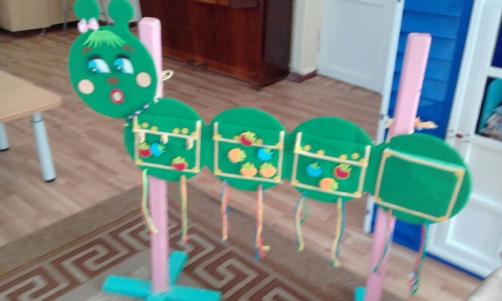 Вариант №1. «Соберём ягодки».Цель: научить различать предметы по цвету с помощью операции сравнения однородных и разных по цвету предметов, формировать практические действия по цветовому различению, развивать умения формировать группы предметов и различать их количество (один, много).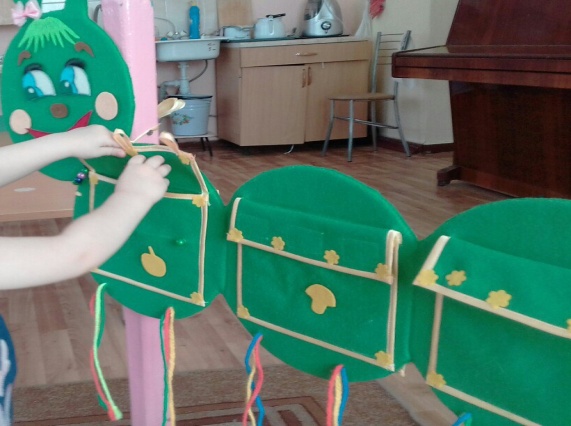 Ход игры:  воспитатель обращает внимание на гусеницу. Гусеница в «удивление», все ягоды перепутаны. Нужно помочь гусенице разобрать ягоды по цветам.Вариант №2. «Соберём ягодки и яблочки».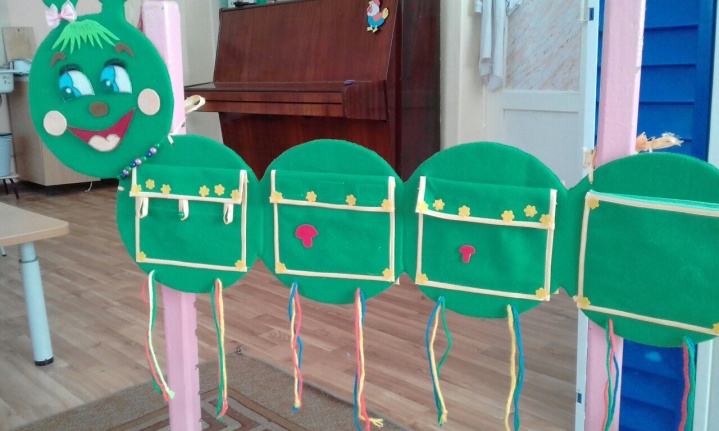 Цель: развивать умения формировать группы предметов и различать их количество (много, много).Ход игры: воспитатель  обращает внимание на перепутанные яблоки  и грибы. Нужно помочь гусенице разложить по кармашкам.  Вариант №3. «Большой  - маленький».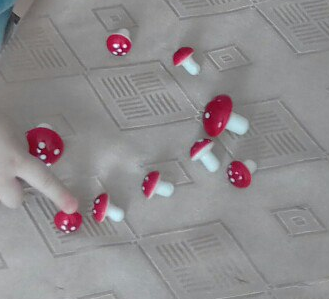 Цель: Учить сравнивать предметы по размеру (большой - маленький). Ход игры: воспитатель рассказывает, что пока гусеница ползла, растеряла все грибочки. В первый кармашек  нужно сложить все маленькие  грибочки, а во второй большие. 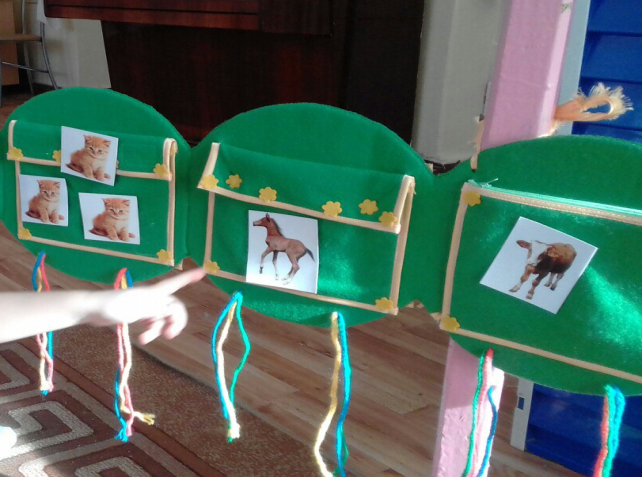 Вариант №4. «Один  - много».Цель: развивать умения формировать группы предметов и различать их количество (один, много). Ход игры:  воспитатель рассказывает, что случилась беда, домашние детёныши все перепутались. Нужно помочь им найти свои семьи. Обратить  внимание щенят и котят много, а жеребёнок  и телёнок один. 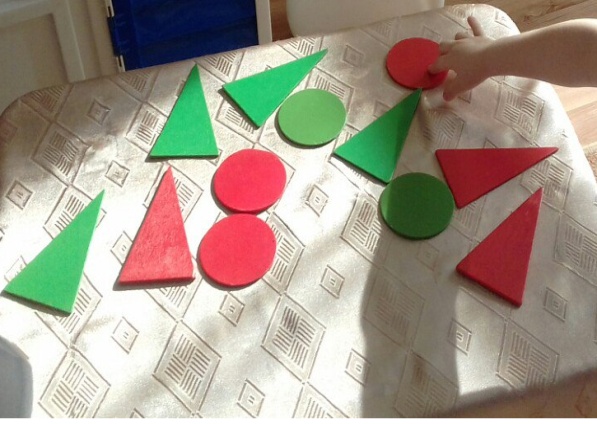 Вариант №5. «Найди такую же?»Цель: учить подбирать геометрические фигуры разные по форме, цвету, сравнивать и находить сходства, различия.Вариант №6. «Сверни ленточку»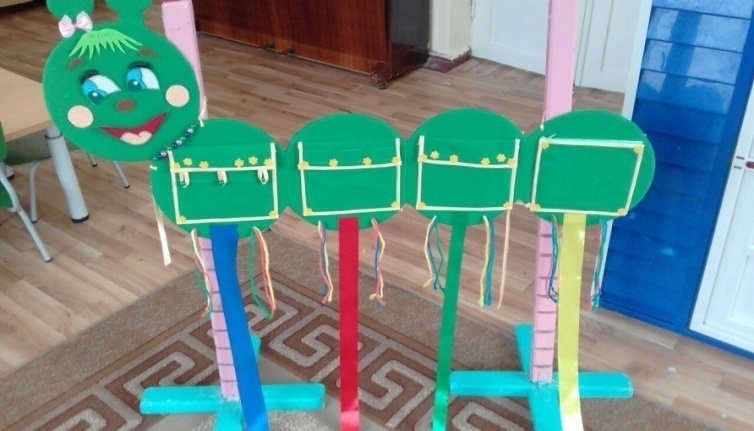 Цель: формировать  умение сравнивать ленточки  по ширине, длине; закреплять знание цвета; развивать мелкую моторику рук, аккуратность.Ход игры. Все вместе рассматривают ленточки. Сначала обращают внимание на  цвет, воспитатель побуждает назвать цвет каждой ленточки; на ширину ленточек, предлагает сравнить путём наложения. Затем воспитатель предлагает детям научиться сворачивать ленты и показывает, как это надо сделать, даёт возможность каждому ребёнку  попробовать выполнить задание. При этом следит, чтобы дети сворачивали аккуратно, держа катушки (карандаши) двумя руками. После этого приглашает детей поиграть с ленточками, создаёт игровую ситуацию «Кто быстрее свернёт ленточки».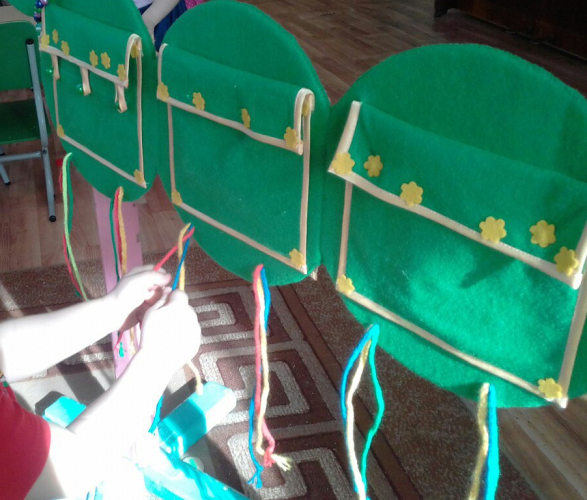 Вариант №7. «Косички»Цель: закреплять знание цвета; развивать мелкую моторику рук, аккуратность.Цынцарь М. А., Сагеева Г. Н., воспитатели МАДОУ Детский сад № 7ГО Красноуральск Азы электроники с дошкольникамиВ современном мире постепенно возрастает потребность в людях, обладающих критическим, творческим мышлением, решающих разнообразные проблемы и умеющих думать самостоятельно. Неотъемлемой частью любой профессии становится творческий, исследовательский поиск.Исследовательское поведение рассматривается как стиль жизни современного человека. Таким образом, подготовка ребёнка к исследовательской деятельности, обучение его умениям и навыкам исследовательского поиска является важной задачей современного ДОУ и семьи.При знакомстве детей с реками Урала и делая вывод о огромном значении рек для человека. А именно, вода нужна для питья и приготовления пищи, полива растений, садов и огородов, мытья людей и животных, производства электричества. Кирилл задал вопрос о том, откуда в проводах берется электричество и как оно заставляет приборы работать. И мы задумались как же доступнее объяснить детям основы электроники.Проработав специальную литературу, мы посетили семинар ИРО СО «Электронные конструкторы в дошкольном образовании» и также составили план работы.Создать в группе предметно – развивающую среду, дополнив её электронными конструкторами.Познакомить детей с понятием ЭЛЕКТРИЧЕСТВО, откуда оно берется.Провести опыты с токопроводящим и изолирующим тестом.Работа с электронным конструктором «Знаток».Использование конструктора «Знаток» в сюжетно-ролевых играх.Создали предметно-развивающую среду: строительный конструктор, ЛЕГО, ТИКО конструктор, металлический конструктор. Мы дополнили предметно-развивающую среду в группе, добавив наборы: Lego Wedo, HUNO-MRT, первые механизмы, электронный конструктор «Знаток».Для знакомства детей с понятием электричество. Мы использовали возможности мультимедиа презентации, проводили опыты со статическим электричеством, учились анализировать опыт других детей. Познакомились с принципом работы батарейки, рассмотрели варианты альтернативных батареек (из лимона, картофеля). Разобрали, как на электростанциях вырабатывается электричество. Узнали, для чего нужны трансформаторы (для понижения напряжения), и как электричество попадает к нам в дома. Рассмотрели разные виды электростанций: теплоэлектростанция, гидроэлектростанция, ветряные электростанции, солнечные батареи, атомные электростанции, геотермальные. Так изучив природу электричества и электрического тока, вместе с детьми мы сделали следующие выводы:1. Электричество - это общее название всех явлений, так или иначе связанных со свойствами электрических зарядов.2. Ток - это направленное движение электрических зарядов под действием сил электрической природы.3. Электричество в наш дом попадает по электрической цепи с электростанций.4. Чем выше колебание частиц при движении, тем выше напряжение тока в цепи и опаснее его удар.5. Будем бережно относиться к электричеству, будем помнить о той опасности, которую оно несёт в себе.Следующим нашим шагом в работе стали эксперименты с токопроводящим и изолирующим тестом. Это изобретение профессора Анны-Марии Томас, она придумала лепить электрические схемы из пластилина. Простой пластилин, сваренный дома на кухне, вполне может проводить электрический ток. И из него можно лепить провода, резисторы и конденсаторы. Его можно озвучивать при помощи мультивибратора и т.д. Мы провели с детьми следующие эксперименты: Зажечь светодиод и сравнить результат, если соединить кусочки теста (светодиод перестанет гореть, так как электричество будет проходить и не затрагивать светодиод).Проверили проводимость веществ. Между тестом размещали поочередно сухой кусочек ткани свернутый в несколько раз, бумагу, стекло, деревянный брусок, мокрый кусочек ткани, пластмассу. В результате, если светодиод прекращал гореть, то материал обладал хорошей токопроводимостью.Рассмотрели особенности последовательного подключения. Чем больше лампочек, тем тусклее горит каждый последующий светодиод. Если из цепи убрать один из светодиодов, то все остальные светодиоды погаснутРазобрали особенности параллельного подключения. Так как в данном случае светодиоды подключены к тесту каждый самостоятельно, то электричество протекает через каждый светодиод независимо друг от друга. И если удалить один светодиод, то другие будут продолжать светить ещё ярче.Итогом данной работы стали, следующие выводы детей: Ток проходит через лампочку только тогда, когда кусочки теста не соединяются.Ток проводят хорошо следующие предметы: все металлы, растворы солей и кислот, влажная почва, тела людей и животных и они называются проводниками. Плохо проводят стекло, пластик, резину, картон, воздух и их называют диэлектриками.Узнали особенности последовательного и параллельного подключения, что в дальнейшем пригодится при создании своих собственных электрических цепей. Так, если мы хотим, чтобы все функции в нашей цепи работали с одинаковой мощностью и независимо друг от друга, то будем применять параллельное подключение. Если же нам необходима взаимосвязь между функциями, то применим последовательное подключение.Следующим шагом в нашей работе стало знакомство с электронным конструктором «Знаток». Прежде чем начать работу с конструктором «Знаток», нужно узнать из каких компонентов он состоит. Для этого мы использовали инструкцию по применению. В ней описаны все составляющие конструктора. В электрическом конструкторе Знаток есть такие приборы как: провода с соединительными клеммами, выключатель, фоторезистор, светодиод, сигнальная (интегральная схема), батареи, лампа и многое другое.Для того, чтобы собрать простую электрическую цепь, мы с детьми пришли к необходимости использования электрической схемы.В практической деятельности совместно с детьми разобрали составление простых электронных схем: лампа управляемая магнитом, вентилятор с изменяемой скоростью вращения, сигнал полицейской машины. Дети попробовали свои силы и в других схемах и даже решили использовать возможности данного конструктора в сюжетно-ролевых играх. Например, сигнал сирены, сигнализации, прибор «детектор лжи» - при игре в полицейских, сирена пожарной машины – игра в пожарных. Включение и выключение света, работа вентилятора при игре в дочки - матери.Мы решили на этом не останавливаться. В дальнейшем используя свою изобретательность и творческий подход, можно придумать много интересных схем. Испытав схемы на конструкторе, можно собрать прибор из своих деталей и применять его в жизни. Кроме того, умение разбираться в электрических схемах, понимать принцип действия электронного устройства, обязательно пригодится во взрослой жизни, даже если дальнейшая профессия не будет связана с физикой или электроникойИспользование интерактивных технологий в детском саду позволяет развивать умение детей ориентироваться в информационных потоках, овладевать практическими способами работы с информацией, формировать навык обмена информацией с помощью современных технических средств. Интерактивные и мультимедийные средства позволяют перейти от объяснительно-иллюстрированного способа обучения к деятельностному. В данном случае ребёнок становится активным субъектом деятельности, а не пассивным объектом педагогического воздействия.Чепчугова Л.В., воспитатель МБ ДОУ детский сад № 28,Режевской ГОМастер-класс: «Игра «Хорошо – плохо», как эффективный метод освоения развития системного мышления и  умения прогнозировать  в процессе расширения знанийЦель мастер-класса: практическое освоение технологии ТРИЗ.Задачи:Дать педагогам представление о ТРИЗ-технологии.Познакомить с практическим применением игровых приемов ТРИЗ.Побудить к использованию игр ТРИЗ-технологии в совместной деятельности с детьми.Сформировать у участников мастер – класса мотивацию на использование ТРИЗ-технологии в своей педагогической деятельности.Добрый день, уважаемые коллеги!Тема  моего мастер-класса «Игра «Хорошо – плохо», как эффективный метод освоения развития  системного мышления и  умения прогнозировать  в процессе расширения знаний.Что-то в груди теснится:Хочется разбежатьсяИ, словно большая птица,В лазурное небо вжаться.И в радуге искупаться,И облаком утереться,И без конца восхищаться,Что есть этот мир Детства!Детство – это не период подготовки к будущей жизни. Это часть всей жизни. В нём ребята получают первый опыт решения возникающих проблем, учатся жить и работать с другими людьми, познавать себя и окружающий мир.Но для начала возьмите со стола листочки и нарисуйте дом и рядом с ним ель.Обратимся к вашим рисункам. Сравним изображения домиков и деревьев. Что вы заметили? (домики похожи). Вот наглядный пример психологической инерции.Порой мы очень хотим решить какую-либо задачу - проблему, используем разные способы, но ответа не достигаем. Все дело в том, что мы привыкли к стереотипам, к которым нас приучили с детства. Если ель, то обязательно зеленая, если дом, то обязательно с крышей и трубой. А почему елка не может быть голубой, цветной? Дом можно изобразить в виде норки для животного. Это в нас срабатывает психологическая инерция, и человек идет по стандартному, наиболее привычному пути. Когда первый раз услышала слово ТРИЗ, даже не могла предположить, что это такое. Я прошла обучение в Детском центре "Солнечный луч" на модульных курсах «ТРИЗ в познавательном развитии дошкольников». После обучения на курсах, просмотрела  много методического и практического материала, взяв за основу пособие С. Гин, «Занятия по ТРИЗ в детском саду: пособие для педагогов дошкольных учреждений», я начала активно использовать этот метод в работе с детьми.Что же такое ТРИЗ? Ответ прост – это уникальный инструмент для:-поиска идей,-выявления и решения многих творческих проблем,-выбора перспективных решений,-развития творческого мышления, формирования творческой личности.Кто из нас не задавался вопросами:Как учить детей без принуждения?Как помочь им раскрыть свои возможности?Как сделать предмет интересным для всех?Как дать стимул к творчеству?Чему я хочу научить своих ребят?Ответить на эти вопросы поможет ТРИЗ –технология.Целью данной технологии является, с одной стороны, формирование у детей таких качеств мышления, как гибкость, подвижность, системность, диалектичность, с другой - поисковой активности, стремления к новизне, склонности к творческому воображению.Что развивает в детях теория ТРИЗ? Конечно же, память, воображение, фантазию и самое главное – творческую личность.Предлагаю познакомиться с некоторыми приемами ТРИЗ-педагогики, которые и позволяют превратить  пребывание детей в детском саду в увлекательное путешествие, позволяют ему творить и фантазировать, позволяют сформировать творческое мышление, без которого человек не сможет достойно существовать в будущем обществе, не сможет чутко реагировать на быстро изменяющиеся обстоятельства нашего общества. Приёмы ТРИЗ позволяют традиционный способ обучения перевести в активно-деятельностный. Хочу познакомить вас с игрой «Хорошо – плохо». Именно с этого приёма мы начинаем мастер-класс. Какое время года сейчас наступило? Весна. Что - хорошо? Весна —  ХОРОШО: Ярко светит солнце, тает снег, можно пускать кораблики, птички прилетают, звери просыпаются и т. д. ПЛОХО: Грязно, кругом большие лужи; можно промочить ноги и заболеть; можно упасть в лужу, испачкаться и т. д.Приём «Хорошо-плохо» – универсальный приём ТРИЗ, направленный на активизацию мыслительной деятельности детей, формирующий представление о том, как устроено противоречие. Данный приём позволяет формировать умение находить положительные и отрицательные стороны в любом объекте, ситуации; разрешать противоречия (убирать «минусы», сохраняя «плюсы»); оценивать объект, ситуацию с разных позиций, учитывая разные роли.Тема «Погода». Какие природные явления вы знаете. Одним из природных явлений является дождь.Хорошо: Воздух становится чище и свежее, интересно наблюдать, как купаются воробушки в лужах, можно увидеть радугу после дождя, летом можно не поливать растения в огороде, цветы.Плохо: На улице грязно,нельзя гулять, много луж,во время дождя бывает гроза, долго идет дождь,можно промокнуть, упасть в лужу, простудиться. Экспериментирование. В любое время года мы носим головной убор. Я приглашаю вас в «фантастическую» мастерскую и предлагаю поэкспериментировать с необычными головными уборами. У меня в сундучке есть разные предметы. Представим, что это - шляпы (хрустальная ваза, деревянный кубик, металлическая миска, бумага).Шляпа «Хрустальная ваза»:Что хорошего в такой шляпе? - Она красивая, прозрачная, сверкающая, оригинальная. Что плохого? - Шляпа может разбиться, холодная, тяжелая.Кто может носить такую шляпу?- Стеклянный человек, Снежная Королева.Шляпа «Деревянный кубик»:Что хорошо?  - Прочная, не промокает, экологически чистая, надежная. Что плохо?- Тяжелая, твердая, неудобная. Кто может такую шляпу носить? - Буратино, он же деревянный.Шляпа «Бумага»Что хорошо? - Её не надо покупать, можно сделать самому пилотку от солнца, она легкая. Что плохо?- Может намокнуть, легко порваться. Кто может носить? - Бумажные куклы, Петрушка, мы сами.Шляпа «Железная миска» Что хорошо? - Непромокаемая, не поломается, не разобьется,Что плохо? -Тяжелая, на солнце перегревается, зимой – холодно.Кто может носить? - Железный дровосек, робот.Вот другая задача. Например: Много зайцев в лесу - это хорошо или плохо?Хорошо:Хищники могут питаться ими.В лесу будет много животных, лес не будет казаться пустым.Ими можно будет полюбоваться.Охотникам разрешат охотиться на зайцев.Плохо:Погрызут много деревьев.Погубят посевы.Будут совершать набеги на огороды, сады. Растительность станет бедной.Зайцы от нехватки кормов станут болеть и гибнуть…И в тоже время хорошее свойство может оказаться отрицательным: волкам будет, чем питаться, но жалко зайчишек и т.д.Работа ведётся не только на занятиях, но и во всех режимных моментах: в утренние часы, при умывании, одевании на прогулку, на прогулке и в игровой деятельности. Например: о чем думает сейчас мыло? О чем спорит ветер с солнцем?В завершении мастер- класса предлагаю Игру «Волшебные картинки».Цель: развивать воображение, мышление, находя в нарисованных линиях образы (рисовать с закрытыми глазами).Уважаемые коллеги! Сейчас закройте глаза. Будет звучать приятная музыка. Под эту музыку вы будете рисовать на листе бумаги фломастером любые линии. Когда музыка закончится, посмотрите на свой рисунок и найдите в нем знакомые вам предметы, образы животных, людей и т. д.Закрасьте и дорисуйте им необходимые части.Предлагаю вам рассказать о нарисованных вами волшебных картинках.Организация таких игр может осуществляться в совместной деятельности взрослого и детей, в самостоятельной деятельности детей, при проведении режимных моментов.Я думаю, что если в работе придерживаться нескольких истин, можно сделать мир детей красочным и ярким.Самостоятельность – не надо делать и думать за ребят. Самостоятельность – это доверие. Но самостоятельности не повредит подсказка, неожиданная идея. Коллективизм – любое дело для всех и для каждого. Тогда – общие интересы, друг без друга скучно.Творчество – мощный импульс в развитии ребенка.Тайна – без тайны скучно: нужны секреты и сюрпризы, большие и малые тайны. Какие? Придумай! Дети подскажут.Уважаемые коллеги! Я думаю, что мне удалось заинтересовать вас в применении приемов технологии ТРИЗ, так как вы активно участвовали, были эмоциональные. Если вы хотите идти на работу, как на праздник. Если вам нравятся, когда глаза детей блестят, видеть их активными и инициативными, если вы хотите, удивляться, и играя познавать вместе с ними окружающий мир. Используйте игры ТРИЗ-технологии, и перед вами в полной мерераскроется неиссякаемый источник детской фантазии.Без чего я - это не я?Без профессии и детей.Какие они, мои дети?Словно цветы на лугу,Они лучше всех на свете,Без них я уже не могу.Непоседы, почемучки,Шалуны и умницы,Словно ветер влетает с улицы,Словно воздух они мне нужны.И сияющие лица –Ярче солнечных лучей.Расплываются в улыбкеСогревая всех друзей.Спасибо!!! И хочется вам оставить на память памятки - ТРИЗ игры.Шабанова. Е.В., воспитательМБДОУ «Детский сад № 13»г. Чернушка Пермского краяЛэпбук «Насекомые»В условиях реализации федерального государственного образовательного стандарта (ФГОС) дошкольного образования педагогам приходится искать новые средства обучения, которые соответствуют новым требованиям и целям.Необходимо отметить, что наиболее значимое отличие дошкольного образования от общего образования заключается в том, что в детском саду отсутствует жесткая предметность. Развитие ребенка осуществляется в игре, а не в учебной деятельности.В поиске новых форм организации образовательной деятельности находится сейчас каждый педагог детского сада. Результатом такого поиска может стать тематическая папка или лэпбук.Термин "Лэпбук" был впервые введён мамой и писателем из Вирджинии (штат США) Тэмми Дюби, которая использовала в домашнем обучении своих детей данное средство для систематизации информации.Лэпбук – сравнительно новое средство обучения. Лэпбук (lapbook) – в дословном переводе с английского значит «наколенная папка» (lap – колени, book – книга), или как его еще называют тематическая папка. Адаптировала его под наш менталитет Татьяна Пироженко.  Она разрабатывала эту технологию для занятий со своим ребенком и предложила использовать ее в исследовательской работе с детьми.  Преимущество использования лэпбука в работе с детьми в следующем:- лэпбук для детей – яркая, красочная, «загадочная» книжка, хранящая в себе множество секретов и тайн, которую хочется рассматривать и изучать, возвращаться вновь и вновь к её содержимому, побуждающая к активному речевому и коммуникативному взаимодействию со взрослым, ровесниками, эффективная форма овладения речью (культурой речи);- лэпбук для родителей – возможность полезно и увлекательно провести время со своим ребенком, организовать активное общение,  проявить творчество, поучаствовать в жизни детского сада;- лэпбук для педагогов – интерактивное обучающее средство,  предмет для выстраивания коммуникативных связей с детьми и родителями, возможность раскрыть свои организаторские и творческие способности;- лэпбук для ДОУ – часть дидактического обеспечения зон развития в группах.Лэпбук отвечает всем требованиям ФГОС ДО к предметно-развивающей среде. -информативен;- полифункционален-пригоден к использованию одновременно группой;-обладает дидактическими свойствами. -является средством художественно-эстетического развития ребенка;-вариативной (есть несколько вариантов использования каждой его части);-его структура и содержание доступно детям дошкольного возраста;-обеспечивает игровую, познавательную, исследовательскую и творческую активность всех воспитанников.Работа с лэпбуком отвечает основным тезисам организации партнерской деятельности взрослого с детьми, на которые указывает Н. А. Короткова:• включенность воспитателя в деятельность наравне с детьми;• добровольное присоединение дошкольников к деятельности;• свободное общение и перемещение детей во время;• открытый временной конец деятельности (каждый работает в своем темпе).В рамках проектной деятельности был создан лэпбук « Насекомые»Визитная карточка.Данное пособие можно использовать в работе с детьми начиная с раннего возраста, на занятиях, так и в организации свободной и совместной деятельности детей.Впервые мы встречаемся с насекомыми в раннем детстве. И от того как происходит эта встреча, зависит наше дальнейшее отношение к ним: или у нас развивается фобия к разным ползающим и летающим букашкам, или мы открываем для себя удивительный микромир, с его чудесами и тайнами. Любое насекомое, независимо от его размера и роли в природе, при внимательном изучении оказывается бесконечно интересным и занимательным.Данный лэпбук позволяет расширить кругозор детей, обогатить и систематизировать знания детей по теме «Насекомые». Широкий кругозор облегчает процесс познания, активизирует мысленные процессы, познавательную активность, творческие способности. Лэпбук очень увлекательная папка с картинками, в нем можно уместить много информации и различного материала, который будет привлекать внимание детей, и способствовать развитию речи, памяти, внимания, мышления и закрепление полученных знаний. Поэтому было принято решение создать лэпбук «Насекомые».Цель создания лэпбука:Повысить познавательную активность детей раннего возраста к окружающему миру (Насекомые) через систематическое использование тематического «Лепбука» в образовательной и совместной деятельности детей.Задачи:Формировать устойчивый интерес младших дошкольников к лексической теме «Насекомые»Активизировать творческие способности детей через коммуникативные навыки.Развить мелкую моторику через манипуляцию с предметами.Воспитывать заботливое, бережное отношение к насекомым.Макет лэпбук представляет собой фанерную папку, состоящую из четырех страниц, одна из которых магнитная доска. А на остальных страницах по два кармана на каждой. Карман имеет размер 15х20.В лепбуке представлены карманы с дидактическими играми. Имеются игры: Парные картинки», «Найди тень», «Сложи картинку», «Раскраски-насекомые», «Магниты-насекомые», «Шагаем пальчиками».Дидактическая игра «Шагаем пальчиками»Цель: Это упражнение, направленные на развитие координации движений кистей и пальцев рук. Они интересны не только своим содержаним, но и возможностью по фантазировать.Дидактическая игра «Парные картинки»Цель: Дети учатся находить в предметах сходство и различие. Развивается внимание, память и мышление.Дидактическая игра «Найди тень»	Цель: Формировать умение находить заданные силуэты. Развитие зрительного восприятия детей, внимания, логического мышления. Развитие приемов зрительного наложения. Кроме того, дает возможность расширить словарь детей словами-названиями насекомых и расширить знания о них.Дидактическая игра «Магниты- насекомые»Цель: Набор магнитов «Насекомые» в веселой игровой форме познакомит малыша с различными насекомыми: бабочка, пчела, паук, муха, муравей, комар, кузнечик, жук, божья коровка. Игра поможет ребёнку развить мелкую моторику. Расширит словарный запас.Дидактическая игра «Сложи картинку»Цель Формирование у детей представление о целостном образе рисунка, учить соотносить образ представления с целостным образом реального рисунка, правильно собирать изображение рисунка из отдельных частей.Раскраски «Насекомые»Цель Процесс раскрашивания позволяет развивать творческие задатки ребёнка, прививает художественный вкус, дает ребёнку возможность познакомиться с различными цветами. Также развивается усидчивость, вырабатываются навыки использования карандашей. Во время раскрашивания развивается моторика рук пальцев, что влияет на становление речи ребенка.Родители участвовали  в изготовлении лэпбука- распечатывали и ламинировали подготовленный дидактический материалТаким образом,  хочется отметить что данная форма работы поможет педагогам и родителям повысить профессиональную    компетентность  и дает возможность не только узнать интересы и потенциал дошкольника но  и развить их.Шалагинова С. Н., воспитатель Голубева Т. Е., учитель – логопед МБДОУ детский сад 54,Полевской ГОМастер – класс «Игры с одеждой»Цель: обобщение и уточнение знаний детей об одежде. Задачи:Коррекционно-образовательные:- закреплять представления детей об одежде, её частях, особенностях внешнего вида;- расширять, уточнять и активизировать словарь по теме;- совершенствовать грамматический строй речи.Коррекционно-развивающие:- развивать речевую активность, мышление, произвольное внимание, творческое воображение, пространственную ориентировку;- развивать общую и мелкую моторику, умение координировать речь с движением.Коррекционно-воспитательные:- воспитывать доброжелательное, положительное отношение друг к другу, чувство отзывчивости и взаимопомощи;- способствовать повышению у детей эмоционального интереса, желания участвовать в совместной деятельности;-способствовать повышению уровня родительской компетенции.Оборудование: кукла Катя, предметные картинки с изображениями одежды, парные картинки с изображениями одежды с отличающимися деталями; детали одежды для составления целых изображений; верёвка, прищепки и предметы кукольной одежды для проведения эстафеты; силуэт платья, разноцветные детали для выполнения коллективной аппликации, ножницы, клей.Наш мастер-класс  «Игры с одеждой» был задуман в помощь родителям, которые хотят общаться  в игре со своим ребенком, но не знают, как лучше это организовать.Используя игру в обычной  жизни, можно научить малыша многому полезному и интересному, и что немаловажно - подарить ребёнку радость общения.Мы подготовили игры и упражнения, которые легко можно  провести с ребенком, используя минимальное время.  Такая совместная деятельность с детьми доставит и взрослым много приятных минут, а так же подарит хорошее настроение, заряд бодрости на целый день.Организационный моментРитуал приветствия(педагоги, дети и родители встают в круг)- Встанем мы в кружочек дружно,Поздороваться нам нужно…Говорю тебе: «Привет!»,Улыбнись скорей в ответ.Здравствуй, правая рука,Здравствуй, левая рука,Я – твой друг, и ты – мой друг:Здравствуй весь наш дружный круг!Воспитатель: Посмотрите, кто к нам пришёл? Это кукла Катя (кукла одета в майку и трусы)Почему она расстроена? Кукла хочет пойти гулять, но не знает, как ей быть. Почему кукла не может в таком виде пойти на прогулку? Ответы детей (Она раздета, а на улице зима).Воспитатель: Давайте поможем Кате найти подходящую одежду.Дети выбирают из предложенной кукольной одежды ту, которая подойдёт кукле Кате.Воспитатель: А какую ещё одежду вы знаете?  Ответы детей.Игра «Четвёртый лишний»Логопед: А теперь посмотрите на картинки и подумайте, какая картинка не подходит к остальным. Объясните, почему (среди изображений четырёх предметов дети выделяют лишний)Игра «Найди отличия»Воспитатель: Дети, посмотрите, какие картинки у Кати. Что на них нарисовано? (Два платья). Чем они отличаются? (Разные карманы, разные пуговицы и т.д.)Так же предлагается найти отличия у двух брюк, двух курток.Пальчиковая гимнастика «Перчатка»- Я перчатку надеваю, я в неё не попадаю. (поочередно поглаживаем одной рукой другую, как будто надеваем перчатку)- Сосчитайте-ка, ребятки, сколько пальцев у перчатки. (ритмично сжимаем – разжимаем кулачки)- Начинаем вслух считать: раз, два, три, четыре, пять (одновременно загибаем пальцы на обеих руках, начиная с большого)Игра «Шьём одежду»Логопед: Дети, а вы знаете как изготавливают одежду? (Её шьют).Давайте поиграем и научим куклу Катю шить одежду из деталей. (логопед предлагает детям «сшить» одежду из деталей, соединяя части одежды друг с другом и правильно определяя их местоположение и название. В случае затруднений, родители помогают ребятам назвать детали одежды)Воспитатель: А если одежда испачкается, что с ней нужно сделать? (Постирать)Сейчас этим и займёмся. Приготовьте свои ручки.Пальчиковая гимнастика «Стирка»- Раз, два, три, четыре, пять – (пальцы обеих рук последовательно соединяем друг с другом)- Будем вещи мы стирать: (трём кулачки друг о друга)- Платье, брюки и носочки, юбку, кофточку, платочки,Шарф и шапку не забудем –  (пальцы обеих рук последовательно соединяем друг с другом)- Их стирать мы тоже будем! (трём кулачки друг о друга)Логопед: После стирки одежду нужно сушить. Поможем маме развесить бельё.Эстафета «Поможем развесить бельё»(дети и родители делятся на две команды. Каждый участник берёт из тазика предмет кукольной одежды, бежит с ним к натянутой верёвке и с помощью прищепок  «развешивает» бельё)Логопед: А теперь поиграем ещё в одну игру и назовём действия, которые можно выполнять с одеждой. Динамическая пауза «Где мы были, мы не скажем, а что делали, покажем»(дети и родители выстраиваются в круг, воспитатель предлагает им назвать действие, которое он изображает: стирает одежду, надевает, снимает её, гладит, развешивает, шьёт, застёгивает, чистит и т. п. Участники выполняют все действия вместе с воспитателем)Воспитатель: Кукле Кате пора возвращаться домой. Давайте сделаем для неё подарок – украсим платье.Коллективная работа. Аппликация «Украсим платье»(ребятам и их родителям предлагается украсить силуэт платья различными деталями: геометрическими фигурами, пуговицами,  пайетками, цветочками и т. п.)СОДЕРЖАНИЕСОДЕРЖАНИЕСОДЕРЖАНИЕ1.Абакумова С.Г. Мастер-класс «Использование технологической карты для организации сюжетно-ролевой игры с целью формирования инициативности и самостоятельности детей……………………………………………………………62.Арсланова И.Т. Использование нетрадиционных техник рисования в совместной и самостоятельной деятельности детей среднего возраста ………...73.Бабкина О.С. Хабибьянова М.И. Форма организации совместной деятельности «Детская мультипликация» как эффективное средство социально-коммуникативного и речевого развития детей дошкольного возраста ………………………………………………………………………………94.Беляева Т.А. Коллективный труд как средство социализации детей дошкольного возраста ………………………………………………………………105.Борисова О.В. Мастер-класс «Метод моделирования сказок как средство развития связной речи детей дошкольного возраста» ……………………............126.Бурганова Ю.К., Смоленцева Е.А. Мастерская для детей «Снеговик - Спин» (моделирование многофункциональной игрушки на основе SPINER - a) ………137.Буторина О.В. Применение технологии эффективной социализации у дошкольников ……………………………………………………………………….158.Власова А.А. Мотивация как способ вовлечения ребенка в совместную деятельность …………………………………………………………………………179.Властова А.А. Мультфильм «На речке»: от замысла к воплощению …………..1910.Волегова Л.М. Хеппенинг – как средство развития художественно-эстетических способностей детей раннего дошкольного возраста ……………...2011.Воложанина Е.Ю. Лэпбук – как полифункциональное средство развития детей дошкольного возраста ………………………………………………………..2112.Голубева Е.А. Мастер-класс «Расширение кругозора детей старшего дошкольного возраста через экспериментирование и практическую деятельность» ………………………………………………………………………..2313.Другова С.Л. Основы формирования нравственно - патриотических чувств у дошкольников через знакомство с малой родиной ……………………………….2714.Дюкова С.В. Мастер-класс «Использование в работе по речевому развитию детей дошкольного возраста авторской технологии Н.Е. Вераксы «Развитие диалектического мышления. Работа со сказкой» ………………............................2915.Ефимова С.А. Мастер-класс «Развитие познавательного интереса дошкольников посредством применения методов ТРИЗ» ……………………….3116.Заменина Е.Ю. Развитие изобразительных способностей дошкольников с помощью метода синхронного рисования ………………………………………...3217.Зарецкая С.М., Пискунова Н.В. Использование камешков Марблс в коррекционной работе с детьми с ТНР ……………………………………………3318.Зуева О.В. Экспериментальная деятельность, как средство развития познавательно-исследовательской деятельности детей 6-7 лет с задержкой психического развития ……………………………………………………………..3519.Иванова О.А. Мастер-класс «Освоение энкаустики, как нетрадиционного вида рисования в ДОО» …………………………………………………………….3720.Квашнина Н.В., Болотская Л.В. Мастер-класс «Знакомство с приёмами социально-коммуникативного развития детей дошкольного возраста» ………..3821.Когутяк Д.З., Шаламова А.В. Практика воспитания национально-культурных традиций в дошкольной образовательной организации на примере фестиваля «Уральскими тропами: Путешествие по календарю. Самоцветье сказок народов Урала» ……………………………………………………………………...4022.Кокотова И.М. Организация книжного центра в группе ……………………….4123.Кондрашина И.В. Воспитание познавательного интереса к народным промыслам России на примере изучения Урало-сибирской росписи …………...4324.Криворучко Т.В. Формирование культуры общения детей старшего дошкольного возраста ………………………………………………………………4525.Кунгурцева Н.В. Мастер-класс «Воспитание игрой, с помощью куклы» ……4626.Лобанова В.П. Использование мини-робота Bee-bot «Умная пчела» для организации совместной деятельности с дошкольниками ……………………….5027.Лошкарева И.А. Игровые упражнения в театральной деятельности для детей дошкольного возраста ………………………………………………………………5128.Лысова С.В. Мастер-класс «Организация образовательной деятельности по развитию связной речи детей старшего дошкольного возраста» ………………..5229.Мазунина И.В.  Мастер-класс «Сочетание эффективных практик, современных технологий в работе с воспитанниками детского сада «Биоэнергопластика» и «кинезиология» …………………………………………..5530.Машенькина Л.В. Наш умелый язычок ………………………………………….5831.Михалькова Н.Ю. «Sand-art» – песочное искусство детям ……………………..5932.Осипова. Г.П. «Адвент-календарь» как творческая форма развития познавательной активности старших дошкольников в ожидании значимого образовательного события» ………………………………………………………...6133.Останина В.А. Проектная деятельность как одна из эффективных практик вовлечения воспитанников в совместную деятельность …………………………6334.Першина Е.Л., Шаймиева Н.А. Сотрудничество воспитанников младшей и подготовительной групп, как эффективная практика вовлечения воспитанников разных возрастов в совместную проектную деятельность через проект «Мы вместе»  ………………………………………………………………..6435.Приемщикова Е.С. Использование камешков «Марблс» для развития мелкой моторики рук детей дошкольного возраста ……………………………………….6636.Русинова Е.П, Озорнина И.А. Благотворительные акции, как одна из форм по развитию личностных качеств дошкольников ………………………………...6837.Сафонова О.И. Увлекательные приключения с Монсиками ……………………7038.Сирайова Э.Р. Сказка как средство духовно-нравственного воспитания дошкольников ……………………………………………………………………….7139.Тепляшина С.А. Развитие навыков устной речи (английский язык) у детей дошкольного возраста через различные виды детской деятельности …………..7340.Титова Л.Н. Проект «Лента Мёбиуса» эффективная технология развития познавательных способностей воспитанников ……………………………………7541.Томилова И.М. Дидактическая игра как средство формирования познавательной активности у детей старшего дошкольного возраста …………..7742.Трошина С. В., Ремизова Е.Ю. Творческая мастерская «Календарные дела» как средство формирования детского коллектива ………………………………..7943.Тутаева Л.В. Проектная деятельность в работе по культурно-патриотическому воспитанию детей старшего дошкольного возраста …………8144.Феденёва Л.Г. Художественное слово как средство развития речи детей раннего возраста …………………………………………………………………….8345.Федорова Н.В. Развитие связной речи детей старшего дошкольного возраста через театрализованную деятельность в условиях семьи ………………………...8446.Фёдорова О.В. Социально-коммуникативное развитие детей подготовительной группы как важный фактор при подготовке детей к школьному обучению ……………………………………………………………….8647.Федякова Е.Г.  Организация изобразительной деятельности дошкольников в стиле поп-арт ………………………………………………………………………...8948.Францева О.В. Мастер-класс «Игра «Органайзер - гусеница» как эффективный метод формирование математических представлений у детей раннего возраста» …………………………………………………………………...9049.Цынцарь М. А., Сагеева Г. Н. Азы электроники с дошкольниками …………..9250.Чепчугова Л.В. Мастер-класс «Игра «Хорошо – плохо», как эффективный метод освоения развития системного мышления и  умения прогнозировать  в процессе расширения знаний» ……………………………………………………..9451.Шабанова. Е.В.  Лэпбук «Насекомые» …………………………………………...9752.Шалагинова С. Н., Голубева Т. Е.  Мастер – класс «Игры с одеждой» ………99Этапы (последовательность деятельности)Содержание деятельностиДействия, деятельность педагогаДействия, деятельность детей, выполнение которых приведёт к достижению запланированных результатовПланируемый результатЭмоциональное погружение-Здравствуйте мои дорогие ребята-Я вам загадаю загадку, а вы внимательно слушайте и попробуйте отгадать. Загадка:- Странная звездочка с неба упала, Мне на ладошку легла и пропала (Снежинка).- Скажите в какое время года бывает снег?-Что можно сделать из снега?- Правильно, что угодно.- У меня ещё есть загадка. Загадка:Появился во дворе он в холодном декабреНеуклюжий и смешной у катка стоит с метлой.К ветру зимнему привык Наш приятель….(Снеговик).Загадывает загадку.Задаёт вопросы.Здороваются с гостямиВспоминают ранее пройденный материал.Ответы.Эмоционально включаются в действие выражают и высказывают своё отношение по знакомому материалу.Озвучивание темы, задач и правил, раздача демонстрационного материа-ла.-Мы с вами будем делать снеговика.- Как вы думаете, из чего можно его сделать?-У вас на столах есть всё необходимое для работы. Предлагаю посмотреть из чего мы будем делать снеговика. Вовлекает в совместную деятельность(раздача материала)Проявляют активностьСлушают, отвечают на вопросы.Активно включаются в совместную деятельность, поддерживают беседу, отвечают на вопросы.Совместное обсуждение и решение задач предложенных в заданиях и схемах-У вас на столах есть всё необходимое для работы. Давайте посмотрим из чего мы будем делать снеговика. -Чтобы нам было легче, на экране вы видите схему, на которую вы можете опираться во время выполнения работыФормулирует проблему.Побуждает к активному действию.Выражают заинтересованность, предлагают способы решения ситуаций, выдвигаемых задач, вступают в диалог.Умение самостоятельно работать, выбирать нужный ответ, развитие познавательной активности. Проявление эмоционального отклика в работе с коллективом.Индивидуальная работаПомощь ребенку в случае затруднения Общается с детьми, ведёт диалог, задаёт вопросы.Вступают в диалог, отвечают на вопросы.Четкое выполнение последовательности действий Проживание темы-Как называется игрушка, которую вы видите на столе?-Правильно, спиннер. Предлагаю нашего снеговика прикрепить к спиннеру.Вводит элемент новизны.Рассказывает и обсуждает с детьми. Поощряет детей к высказыванию.Через действия выражают своё эмоциональное состояние.Выражают положительные эмоции (радость, интерес, удивление), осуществляют работу по схемам Рефлексия-А вам было интересно? Что для вас было сложным в поделке снеговика, что понравилось больше и почему.-Ребята, вы молодцы! Мне было очень интересно с вами! (конкретная, индивидуальная оценка)Выражает признательность за совместную деятельность.Выражают собственные мысли, рассказывают, что им было интересно Развитие мышления, умения задуматься, поразмыслить.Активно, и доброжелательно общаются с педагогом.Категория участников:Категория участников:педагоги дошкольного, начального и среднего школьного образования.педагоги дошкольного, начального и среднего школьного образования.Цель мастер-класса:Цель мастер-класса:осмысление возможности использования игровой технологии в организации активной и эффективной деятельности в учебном процессе детей дошкольного и младшего школьного возраста для развития связной речи.осмысление возможности использования игровой технологии в организации активной и эффективной деятельности в учебном процессе детей дошкольного и младшего школьного возраста для развития связной речи.Задачи мастер-класса:Задачи мастер-класса: Познакомить с технологией смыслового чтения.Показать на практическом опыте использования игровой технологии для формирования предпосылок к смысловому чтению. Познакомить с технологией смыслового чтения.Показать на практическом опыте использования игровой технологии для формирования предпосылок к смысловому чтению.Оборудование, материалы, инструменты:Оборудование, материалы, инструменты:презентация, мяч «колобок», схема «один-много», ребусы.презентация, мяч «колобок», схема «один-много», ребусы.Организация мастер-класса:Организация мастер-класса:Организация мастер-класса:Организация мастер-класса:Виды деятельности с участниками мастер- классаРегламент работы Регламент работы Продукт деятельности, включая участниковI Актуальность темыВыделение проблемы (загадка о колобке)1 мин.1 мин.Вопросы аудитории- Как думаете, о чём пойдет речь?II Учебная информация (идея, основные элементы педагогического опыта) «Организация образовательной деятельности по развитию связной речи детей старшего дошкольного возраста» (теория)6 мин.6 мин.демонстрация презентации III Практикум. Активная деятельность участников. 15 мин.15 мин.Прием: игра «Перепутанные буквы» или « Составь слово из букв» цель: Формировать у детей интерес к чтению, закреплять знание букв, умение слова из букв, читать слова. Развивать мышление. 5 мин.5 мин.педагог предлагает составить слово из заданных букв.Игра «Составление слогов»Цель: сформировать представление о рифме5 мин.5 мин.Я пробовала стихи сочинять, но у меня плохо получается. Может быть, мы вместе сможем придумать рифмы к этим слогам?Ла-ла-ла – бабушка колобок ……испекла,Ал-ал-ал – колобок на окне ……остывал, Ло-ло-ло - а на улице ………. тепло,Ол-ол-ол - он от бабушки и дедушки …..ушёл,Ул-ул-ул - и от зверей он ……..улизнул,Лу-лу-лу - встретил рыжую……..лису,Ыл-ыл-ыл – колобок доверчив …… был.Вопрос к аудитории: Какие задачи решаются в ходе данных игр? практическая работа: игра «Шаг, шажище и шажок, прошагай слова, дружок».5 мин.5 мин.участники МК поочередно делают шаги и подбирают слова с нужными суффиксами:Колобок-колобище-колобочек;Заяц-зайчище-зайчёнок( зайчик);Волк-волчище-волчонок;Медведь, лиса.Комментарии педагога: В данной игре расширяется активный словарь, дети упражняются в употреблении слов с уменьшительно-ласкательными и увеличительно-пренебрежительным суффиксами.Игра "Один-много"
Цель игры: обучение детей правильно образовывать в речи существительные единственного и множественного числа.Педагог называет существительное в единственном числе, а аудитория, используя схему «один-много» называет при этом множественное число. Целесообразно провести игру в виде загадок. (- Колобок (какой?) румяный, если он один, то румяный колобок, а если много? (румяные колобки)и т.д.практическая работа игра «Сегодня – вчера»Цель: автоматизировать звук Л во фразовой речи, упражнять в образовании глаголов прошедшего времени 5 мин.5 мин.Ведущий проговаривает предложения в соответствии с текстом сказки в настоящем времени, выделяя голосом звук Л, игрокам необходимо проговорить предложения в прошедшем времени, выделяя голосом звук Л: Старик просит старуху  испечь колобка. (Старик попросиЛ старуху испечь коЛобка)Старуха  печет коЛобка. (Старуха испекЛа коЛобка)КоЛобок лежит на окошке. (КоЛобок лежаЛ на окошке)КоЛобок катится по тропинке в лесу (КоЛобок катиЛся по тропинке в лесу)КоЛобок поет весеЛую песенку. (КоЛобок пеЛ весеЛую песенку)КоЛобок встречает зайца. (КоЛобок встретиЛ зайца)Катится колобок по тропинке в лесу, а навстречу ему серый волкКоЛобок катится с окна на Лавку, с Лавки на поЛ — да к двери. (КоЛобок покатиЛся с окна на Лавку, с Лавки на поЛ — да к двери.) Катится коЛобок по дороге, а навстречу бежт ему заяц. (ПокатиЛся колобок по дороге, а навстречу бежаЛ ему заяц)Катится коЛобок по тропинке в лесу, а навстречу ему серый воЛк. (КатиЛся коЛобок по тропинке в лесу, а навстречу ему серый воЛк)Катится коЛобок по лесу, а навстречу ему медведь идёт, хворост Ломает, кусты к земле гнёт.( КатиЛся коЛобок по лесу, а навстречу ему медведь идёт, хворост Ломает, кусты к земле гнёт)КоЛобок рад, что его хвалят и поет свою песенку, а лиса сЛушает да всё ближе подкрадывается.( КоЛобок рад, что его похвалили и запеЛ свою песенку, а лиса слушала да всё ближе подкрадывалась)Игра «Почемучка»Цель: автоматизировать звук Л во фразовой речи, упражнять в умении рассуждать, составлять сложноподчиненные предложения по вопросу.Почему  коЛобок ушел от бабушки и дедушки? КолЛобок ушеЛ от бабушки и дедушки, потому что …Почему его не сьеЛ заяц (волк, медведь?)Почему коЛобок спеЛ лисе песенку еще раз?Почему лиса съеЛа коЛобка? Рефлексия: краткое описание методов, средств, приемов3 мин.3 мин.Подвести итог мастер-класса: - Можно ли использовать данный материал в режимных моментах?- где и как еще можно использовать полученный опыт?-Можно ли рекомендовать родителям для занятий с детьми дома?-Если данный материал понравился, положите в корзинку весёлого колобка, если- нет, грустного. Предложить буклет по данному мастер-классу.Ценности2 младшая группаСредняя группаСтаршая группаПодготовительная группаДружба«Репка»«Кошкин дом»«Бременские музыканты»«Крокодил Гена»Трудолюбие«Тим и Том»«Хаврошечка»«Мороз Иванович»«Мужик и медведь»Честность«Заюшкина избушка»«Чужая морковка»«Огурцы»«Честное слово»«Thank you, Please, do it..., Excuse me – волшебные слова»; «Let, us try to be polite, in everything we doRemember always to say «Please» and don`t forget «Thank you».How are you?- I am fine, thanks.How is your mother?- She is fine, thanks ...Every morning I wash my face & hands.Every morning we wash our faces & hands.T. –What is your name?P.-My name is...T. - How old are you?P.-I am…T.-Where are you from?P.-I am from Russia.T. –Where do you live?P.-I live in...Постепенно усложнить задание:T. -Children, what is his (her) name?(кто-то отвечает или хором.)Ch.-His (her) name is...T. - How old is he (she)?Ch.-He (she) is...T.-Where is he (she) from?Ch.-He (she) is from RussiaT. –Where does he (she) live?Ch. - He (she) levees in... -Let`s play!  -Ok, let`s play!the rhyme: «Teddy-Bear, Teddy-Bear, turn around, Teddy-Bear, Teddy-Bear, touch the ground! Teddy-Bear, Teddy-Bear, show your shoe! Teddy-Bear, Teddy-Bear, how old are you? –I am…I`ll soon be....» To be«I am a pupil; he is a pupil; she is a pupil too...» (the song)to have«I have a hare; she has a bear...»Prеsent. Contin.« One, & two, & three, & four; I am sitting on the floor; I am playing with....»; «Are you sleeping, are you sleeping, brother John...»Past Indefinite.  «A sailor went to sea, to see what he could seeAnd all he could see was sea, sea, sea»Present Indefinite.«This is the way we wash our hands, so early evеry morning....»«1, 2, 3,Let me see. Who likes coffee...? And who likes tea...? »Future Indefinite.« I shall wake a little cake. He & she will make some tea...»Modal verbs.«I can see the door...»; «Can you hop like a rabbit? » (songs)Изучение числительных«1 Little, 2 Little, 3 Little Indians...» счет дойдет до 10 и обратно.Запоминание названий предметов в игре. Один человек выходит за дверь. Остальные загадывают какую-то игрушку, не более 5 игрушек (от 4 лет).Is it a doll...? - No, it is not (все хором)Is it a ball...?-...-...-... Is it a cat...? – Yes, it is!!!… и далее.Запоминание названий предметов в песне (с показом) ( с 4-5лет). One, & two, & three,& four; I am sitting on the floor;I am playing with a ball....  (hen, pen)And a pretty little doll. .... ( hare, bear)Запоминание предметов в игре «Английское домино». Причем во время игры надо стараться говорить по-английски, начиная со считалки « I have got a..., I am (not) lucky! I am the first; let it be a pencil »…; my congratulations!», ets.Песни и стихи заучиваются не только для того, чтобы выучить числительные. Названия времен года, дни недели, цвета,…но и обиходные выражения (everyday phrases)Sleep, my baby, do not cryI shall sing you ``La, la, bay``La, la, bay;Sleep, my baby, sleep (можно «укачивать» любую игрушку-животное) « One, one, one, little dogs run